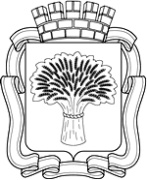 Российская Федерация     Администрация города Канска                 
Красноярского краяПОСТАНОВЛЕНИЕО внесении изменений в постановление администрации города Канскаот 27.03.2019 № 245В соответствии с Решением Канского городского совета депутатов от 23.12.2009 № 70 -659 «О структуре администрации города Канска и численности работников органов местного самоуправления», Распоряжением администрации города Канска от 11.04.2019 № 187 «О совершенствовании структуры администрации города Канска и введении штатных муниципальных должностей», Распоряжением администрации города Канска от 04.07.2019                  № 358 «Об утверждении Положения об отделе экономического развития и муниципального заказа администрации г. Канска», руководствуясь статьями 30, 35 Устава города Канска, ПОСТАНОВЛЯЮ:1. Внести в постановление администрации города Канска от 27.03.2019              № 245 «Об утверждении порядков предоставления субсидий субъектам малого и среднего предпринимательства» (далее – Постановление) следующие изменения:1.1. Пункт 12 Постановления изложить в следующей редакции:«12. Контроль за исполнением настоящего Постановления возложить на заместителя главы города по экономике и финансам Н.В. Кадач.»1.2. Приложение № 1 к Постановлению изложить в новой редакции согласно приложению № 1 к настоящему постановлению;1.3. Приложение № 2 к Постановлению изложить в новой редакции согласно приложению № 2 к настоящему постановлению; 1.4. Приложение № 3 к Постановлению изложить в новой редакции согласно приложению № 3 к настоящему постановлению;1.5. Приложение № 4 к Постановлению изложить в новой редакции согласно приложению № 4 к настоящему постановлению;1.6. Приложение № 5 к Постановлению изложить в новой редакции согласно приложению № 5 к настоящему постановлению;1.7. В Приложении № 6 к Постановлению слова «Исполняющий обязанности руководителя Управления архитектуры и инвестиций администрации г. Канска Т.А. Апанович» исключить.2. Ведущему специалисту Отдела культуры администрации г. Канска                    Н.А. Велищенко опубликовать настоящее постановление в официальном печатном издании «Канский вестник» и разместить на официальном сайте администрации города Канска в сети Интернет. 3. Контроль за исполнением настоящего постановления возложить на  заместителя главы города по экономике и финансам Н.В. Кадач.4. Постановление вступает в силу со дня его официального опубликования и распространяется на правоотношения, возникшие с 10.07.2019 года. Глава города Канска                                                               	 А.М. БересневПриложение №1к Постановлению Администрации г. Канска от _________ №_____Приложение № 1к Постановлениюадминистрации г. Канскаот 27 марта 2019 г. № 245Порядок предоставления субсидий субъектам малого и среднего предпринимательства на возмещение части затрат на реализацию проектов создания, и (или) развития, и (или) модернизации производства товаров (работ, услуг), реализуемых с использованием недвижимого имущества, находящегося в муниципальной собственностиОбщие положения о предоставлении субсидииПорядок предоставления субсидий субъектам малого и среднего предпринимательства на возмещение части затрат на реализацию проектов создания, и (или) развития, и (или) модернизации производства товаров (работ, услуг), реализуемых с использованием недвижимого имущества, находящегося в муниципальной собственности (далее – Порядок), устанавливает механизмы, условия и порядок предоставления субсидий субъектам малого и среднего предпринимательства в целях возмещения части затрат, связанных с реализацией проекта создания, и (или) развития, и (или) модернизации производства товаров (работ, услуг) с использованием муниципальной собственности (далее – субсидия).Используемые в настоящем Порядке понятия:аналогичная поддержка – средства из бюджета города Канска на цели, предусмотренные пунктом 1.1 настоящего Порядка, на основании нормативных правовых актов или муниципальных правовых актов;бизнес-план – документ, содержащий комплекс технико-экономических расчетов, а также описание практических действий и мероприятий для реализации предполагаемого инвестиционного проекта;взаимозависимые лица – физические лица и (или) организации, отношения между которыми могут оказывать влияние на условия или экономические результаты их деятельности или деятельности представляемых ими лиц, а именно:физические лица и (или) организация непосредственно и (или) косвенно участвуют в другой организации;одно физическое лицо подчиняется другому физическому лицу по должностному положению;лица состоят в соответствии с семейным законодательством Российской Федерации в брачных отношениях, отношениях родства или свойства (отец, мать, сын, дочь, дедушка, бабушка, внук, внучка, брат, сестра, отчим, мачеха, пасынок, падчерица, тесть, теща, свекор, свекровь, зять, невестка/сноха), усыновителя и усыновленного, а также попечителя и опекаемого;городская комиссия по решению вопросов предоставления субсидий субъектам малого и среднего предпринимательства (далее – комиссия) – орган, созданный для обеспечения деятельности администрации города Канска в рамках реализации подпрограммы «Развитие субъектов малого и среднего предпринимательства в городе Канске» муниципальной программы «Развитие инвестиционной деятельности, малого и среднего предпринимательства» в соответствии с Постановлением администрации города Канска от 08.05.2015 № 709 «Об утверждении городской комиссии по вопросам предоставления субсидий субъектам малого и среднего предпринимательства и отмене Постановления от 18.05.2012 № 802»;заявитель – субъект малого или среднего предпринимательства, обратившийся за предоставлением субсидии;заявка на участие в конкурсном отборе (далее – заявка) – комплект документов, поданный заявителем для принятия решения о предоставлении субсидии;конкурс на предоставление субсидии (далее – конкурс) – процедура, предусматривающая оценку поданных заявок для принятия решения о предоставлении субсидии;оборудование – новые, не бывшие в эксплуатации оборудование, устройства, механизмы, транспортные средства (за исключением легковых автомобилей и воздушных судов), станки, приборы, аппараты, агрегаты, установки, машины, относящиеся ко второй – десятой амортизационным группам Классификации основных средств, включаемых в амортизационные группы, утвержденной Постановлением Правительства Российской Федерации от 01.01.2002 № 1;период реализации инвестиционного проекта – отрезок времени, в течение которого осуществляются предусмотренные инвестиционным проектом (далее – проект) действия и обеспечивается получение предусмотренных проектом результатов;полная стоимость проекта – суммарный объем всех затрат на реализацию проекта, включая затраты на подготовку проектной документации и проведение государственной экспертизы проектной документации и результатов инженерных изысканий в случаях, когда проведение такой экспертизы предусмотрено законодательством Российской Федерации, капитальные вложения, инвестиции в оборотный капитал до года выхода на проектную мощность, за исключением процентов по кредитам (займам);получатель субсидии – заявитель, в отношении которого принято решение о предоставлении субсидии;понятия «субъект малого предпринимательства» и «субъект среднего предпринимательства» понимаются в том значении, в котором они используются в Федеральном законе Российской Федерации от 24.07.2007 № 209-ФЗ «О развитии малого и среднего предпринимательства в Российской Федерации»;прикладное программное обеспечение – программное обеспечение, являющееся частью системы управления для безопасной и эффективной эксплуатации оборудования;рабочая группа при Координационном Совете по содействию развитию малого и среднего предпринимательства (далее – рабочая группа) – рабочая группа, созданная из числа членов Координационного Совета по содействию развитию малого и среднего предпринимательства, конкуренции на территории города Канска, утвержденная Постановлением администрации города Канска,   для проведения оценки социально-экономической реализуемости, технико- экономического обоснования инвестиционного проекта субъекта малого или среднего предпринимательства;соглашение о предоставлении субсидии – соглашение о предоставлении из бюджета города Канска субсидии, заключаемое между получателем субсидии и Администрацией города Канска Красноярского края (далее – Администрация города Канска), в соответствии с типовой формой утвержденной финансовым органом;технико-экономическое обоснование (далее – ТЭО) – документ, в котором представлена информация о текущем и планируемом состоянии производства, подтверждающий целесообразность затрат на реализацию проектов создания, и (или) развития, и (или) модернизации производства товаров (работ, услуг), реализуемых с использованием недвижимого имущества, находящегося в муниципальной собственности.Предоставление субсидий получателям субсидии производится в пределах объема бюджетных ассигнований, предусмотренных в бюджете муниципального образования город Канск на очередной финансовый год и плановый период, а также за счет средств, привлеченных из краевого бюджета, по результатам участия муниципального образования город Канск в конкурсе по отбору муниципальных программ развития субъектов малого и среднего предпринимательства (отдельных мероприятий муниципальных программ развития субъектов малого и среднего предпринимательства) для предоставления субсидий бюджетам муниципальных образований, требующих ускоренного экономического развития и повышения эффективности использования их экономического потенциала.Субсидии предоставляются субъектам малого и среднего предпринимательства на конкурсной основе за счет бюджетных средств, предусмотренных на реализацию данного мероприятия.Главным распорядителем бюджетных средств и организатором конкурса является Администрация города Канска.Условия предоставления субсидииСубсидии предоставляются субъектам малого и среднего предпринимательства, зарегистрированным и осуществляющим предпринимательскую деятельность на территории города Канска, при условии предоставления документов, подтверждающих осуществление расходов субъектом малого и среднего предпринимательства на реализацию проекта создания, и (или) развития, и (или) модернизации производства товаров (работ, услуг), осуществляемого на площадях данного объекта (объектов) (далее – Проект с использованием муниципального имущества), в том числе, платежных поручений, инкассовых поручений, платежных требований, платежных ордеров в размере не менее 100% произведенных затрат.Одновременно с пунктом 2.1 должны быть соблюдены следующие условия: Субъектом малого или среднего предпринимательства, претендующим на получение поддержки, заключен в соответствии с действующим законодательством договор аренды объекта (объектов) недвижимого имущества муниципальной собственности с Комитетом по управлению муниципальным имуществом города Канска (далее – КУМИ г. Канска). Реализация Проекта с использованием муниципального имущества осуществляется на площадях данного объекта (объектов)).Субъект малого или среднего предпринимательства, претендующий на получение поддержки, осуществляет по Проекту с использованием муниципального имущества деятельность, относящуюся к категории «А» Перечня видов деятельности субъектов малого и среднего предпринимательства, приоритетных для оказания поддержки, указанных в приложении № 6 к настоящему Постановлению. Период реализации Проекта с использованием муниципального имущества не превышает 3 лет.Субсидии предоставляются субъектам малого и среднего предпринимательства на возмещение части затрат, понесенных не ранее 01.01.2019 года в связи с реализацией Проекта с использованием муниципального имущества, включая:проведение неотделимых улучшений помещений (объектов), находящихся в муниципальной собственности, в целях приведения их в надлежащее состояние, необходимое для осуществления деятельности по Проекту с использованием муниципального имущества;подготовку проектной документации на реконструкцию (техническое перевооружение), капитальный ремонт объектов капитального строительства, необходимых для осуществления деятельности, проведение государственной экспертизы проектной документации и результатов инженерных изысканий в случаях, когда проведение такой экспертизы предусмотрено законодательством Российской Федерации;подключение к инженерной инфраструктуре;приобретение оборудования, его монтаж и пуско-наладочные работы;приобретение мебели;разработку и (или) приобретение прикладного программного обеспечения;благоустройство территории, прилегающей к арендуемому объекту (объектам) недвижимого имущества муниципальной собственности (установка садовой мебели и малых архитектурных форм, а также их ремонт и покраска; прокладка автомобильных дорог и тротуаров, а также их ремонт; создание пешеходных тропок и велосипедных дорожек, их ремонт; оборудование стоянок для автомобилей; организация спортивных и игровых площадок; озеленение территорий; ремонт и покраска заборов, ограждений, зданий; периодически очистка территорий от мусора);обучение, повышение квалификации, профессиональную переподготовку индивидуальных предпринимателей, работников субъекта малого и среднего предпринимательства в связи с модернизацией производства;лицензирование деятельности, сертификацию помещений, зданий, сооружений, сертификацию (декларирование) продукции (продовольственного сырья, товаров, работ, услуг).Договоры (сделки), заключенные в рамках реализации Проекта с использованием муниципального имущества, в соответствии с целями, указанными в пункте 2.3 настоящего Порядка, должны быть заключены заявителем не с взаимозависимыми лицами и (или) не с физическими лицами, не зарегистрированными в качестве индивидуальных предпринимателей.Размер субсидии составляет 50% полной стоимости проекта, но не более 25,0 млн рублей за период реализации проекта и не более суммы, выделенной на данное мероприятие в результате конкурсного отбора в соответствии с Постановлением Правительства Красноярского края от 30.09.2013 № 505-п «Об утверждении государственной программы Красноярского края «Развитие инвестиционной деятельности, малого и среднего предпринимательства»», а также не более суммы, указанной на данное мероприятие муниципальной программой города Канска «Развитие инвестиционной деятельности, малого и среднего предпринимательства», утвержденной Постановлением администрации г. Канска от 23.11.2016 № 1192. Получателями поддержки по данному мероприятию являются субъекты малого и среднего предпринимательства, включенные в Единый реестр субъектов малого и среднего предпринимательства, представившие информацию об уплате налогов, предусмотренных в рамках применяемого им режима налогообложения.Требования, которым должны соответствовать получатели – субъекты малого и среднего предпринимательства:на дату заседания рабочей группы и на дату принятия решения о предоставлении субсидии у получателей должна отсутствовать задолженность по уплате налогов, сборов, страховых взносов, пеней, штрафов, процентов, подлежащих уплате в соответствии с законодательством Российской Федерации о налогах и сборах;у получателей субсидий должна отсутствовать просроченная задолженность по возврату в бюджет города Канска субсидий бюджетных инвестиций, предоставленных, в том числе в соответствии с иными правовыми актами, и иная просроченная задолженность перед бюджетом города Канска;получатели субсидий – юридические лица не должны находиться в процессе реорганизации, ликвидации, банкротства, а получатели субсидий – индивидуальные предприниматели не должны прекратить деятельность в качестве индивидуального предпринимателя;получатели субсидий не должны являться иностранными юридическими лицами, а также российскими юридическими лицами, в уставном (складочном) капитале которых доля участия иностранных юридических лиц, местом регистрации которых является государство или территория, включенные в утверждаемый Министерством финансов Российской Федерации перечень государств и территорий, предоставляющих льготный налоговый режим налогообложения и (или) не предусматривающих раскрытия и предоставления информации при проведении финансовых операций (офшорные зоны) в отношении таких юридических лиц, в совокупности превышает 50%;получатели субсидий не должны являться ранее получавшими финансовую поддержку на реализацию заявленного проекта;получатели субсидий не должны являться получателями аналогичной поддержки, оказанной в текущем календарном году;получатели субсидий не должны осуществлять производство и (или) реализацию подакцизных товаров, а также добычу и (или) реализацию полезных ископаемых, за исключением общераспространенных полезных ископаемых;средняя заработная плата работников субъектов малого и среднего предпринимательства – получателей финансовой поддержки за три месяца, предшествующих дате подачи заявления о предоставлении субсидии, должна быть равна или выше установленного минимального размера оплаты труда, утвержденного Федеральным законом от 19.06.2000 № 82-ФЗ «О минимальном размере оплаты труда», с учетом начислений по районному коэффициенту и процентной надбавке за работу в местностях с особыми климатическими условиями;полная стоимость заявленного проекта должна составлять от 500 тыс. рублей до 100 млн рублей.Основания для отказа заявителю в предоставлении субсидии:несоответствие документов, представленных заявителем в соответствии с пунктом 3.3 настоящего Порядка, требованиям, определенным пунктом 3.4 настоящего Порядка, или непредставление (представление не в полном объеме) указанных документов;недостоверность представленной получателем субсидии информации;не выполнены условия оказания поддержки, определенные разделом 2 настоящего Порядка;заявитель участвует в текущем году в другом мероприятии подпрограммы «Развитие субъектов малого и среднего предпринимательства в городе Канске» муниципальной программы «Развитие инвестиционной деятельности, малого и среднего предпринимательства»;отсутствуют средства в бюджете города Канска, предусмотренные на эти цели в текущем финансовом году, за исключением случая, когда на день подачи пакета документов, министерством экономики и регионального развития Красноярского края по итогам конкурсного отбора муниципальных программ развития субъектов малого и среднего предпринимательства принято решение по предоставлению субсидии бюджету муниципального образования город Канск в целях софинансирования мероприятий муниципальной программы развития субъектов малого и среднего предпринимательства и администрацией г. Канска получено уведомление о предоставлении бюджету г. Канска межбюджетного трансферта;у субъекта малого и среднего предпринимательства имеется задолженность по оплате аренды движимого и недвижимого муниципального имущества, в том числе земельных участков.Право на получение субсидии имеют субъекты малого и среднего предпринимательства при наличии положительного заключения с оценкой заявленного инвестиционного проекта, выполненного рабочей группой в соответствии с Методикой оценки эффективности, приведенной в приложении № 9 к настоящему Постановлению, а также в соответствии с Методикой оценки бизнес-планов (при наличии бизнес-плана), согласно приложению № 10 к настоящему Постановлению.Порядок предоставления субсидийСубсидии предоставляются на основе конкурса, организатором которого является Администрация города Канска. Администрация города Канска устанавливает сроки проведения конкурса постановлением администрации города Канска. Организатором конкурсных процедур, предусмотренных настоящим разделом, является отдел экономического развития и муниципального заказа администрации города Канска (далее – отдел).Отдел направляет на опубликование объявление о проведении конкурса на официальный сайт администрации города Канска в сети Интернет www.kansk-adm.ru, в раздел «Экономическое развитие» подраздела «Развитие малого и среднего предпринимательства» не менее чем за 10 календарных дней до начала срока подачи заявок на участие в конкурсе (далее – объявление). В объявлении содержится информация о месте, времени и процедуре приема документов, указанных в приложении № 1 к настоящему Порядку. Срок приема документов не может составлять менее 10 рабочих дней.Для участия в конкурсе заявитель предоставляет в отдел, находящийся по адресу: город Канск, ул. Ленина, 4/1, кабинет № 511, заявку, содержащую документы для получения субсидий согласно перечню, приведенному в приложении № 1 к настоящему Порядку.Представляемые в соответствии с пунктом 3.2 настоящего Порядка документы должны соответствовать действующему законодательству по форме и содержанию. Заявитель несет ответственность за достоверность представляемых документов для получения субсидии в соответствии с действующим законодательством Российской Федерации.Все копии документов должны быть скреплены печатью и заверены заявителем. Представленные в отдел документы обратно не возвращаются. Копии документов представляются с предъявлением их оригинала, после сверки подлинники документов возвращаются заявителю. Разглашение информации, содержащейся в документации, не допускается.Если комплект документов заявки не соответствует предъявленным требованиям настоящего Порядка, то отдел в течение двух рабочих дней с момента предоставления пакета документов уведомляет заявителя по телефону о необходимости доработки пакета документов в течение срока, не превышающего срок приема документов.Заявка регистрируется отделом в день поступления в журнале регистраций. Ей присваивается порядковый номер с указанием даты поступления. По требованию заявителя выдается расписка в получении документов.Журнал регистрации заявлений на предоставление субсидии ведется отделом в бумажной форме.Отдел в течение 3 рабочих дней со дня регистрации заявки самостоятельно запрашивает документы, указанные в пунктах 2, 3 перечня документов, предоставляемых заявителем для получения субсидии (приложение № 1 к настоящему Порядку), в соответствующих органах в случае, если заявитель не представил указанные документы по собственной инициативе.Заявка, поступившая после установленного срока приема документов, не регистрируется, не рассматривается и возвращается заявителю.Отдел в течение трех рабочих дней со дня окончания приема документов на конкурс передает ТЭО, паспорт инвестиционного проекта, а также бизнес-план (при наличии) для рассмотрения членам рабочей группы.В случае необходимости производится выезд на место осуществления деятельности заявителем и осмотр помещений (объектов), находящихся в муниципальной собственности, а также приобретенных средств (оборудования, мебели и др.), планируемых к субсидированию.Заседание рабочей группы назначается в течение 3 рабочих дней после получения документов и проводится в течение 1 рабочего дня в целях проведения оценки заявленного инвестиционного проекта.На заседании рабочей группы каждый инвестиционный проект обсуждается отдельно.Проведение оценки заявленного инвестиционного проекта проводится в соответствии с Методикой оценки эффективности, приведенной в приложении № 9 к настоящему Постановлению, и подразумевает:оценку эффективности реализации инвестиционного проекта рабочей группой коллегиально;формирование общего заключения об эффективности реализации инвестиционного проекта;формирование итогового рейтингового списка заявителей на получение субсидии.При наличии бизнес-плана рабочая группа осуществляет проведение оценки инвестиционных проектов и подготовку заключений оценки реализуемости представленных бизнес-планов в соответствии с критериями согласно приложению № 10 к настоящему Постановлению.Инвестиционные проекты, которые по заключению рабочей группы не представляют высокой социально-экономической значимости для муниципального образования город Канск, к дальнейшему участию в конкурсе не допускаются, о чём заявитель уведомляется письменно в течение 1 рабочего дня после заседания рабочей группы.Отдел в течение 3 рабочих дней после заседания рабочей группы направляет для рассмотрения комиссии документы, полученные от заявителя в соответствии с пунктом 3.2 настоящего Порядка, и заключение рабочей группы.Заседание комиссии назначается в течение 7 рабочих дней после получения документов и проводится в течение 1 рабочего дня при наличии не менее одной заявки. Комиссией рассматриваются документы, представленные на конкурс заявителем, на предмет соответствия условиям предоставления субсидии в соответствии с разделом 2 настоящего Порядка, и заключение рабочей группы.При принятии решения о предоставлении субсидии, в первую очередь субсидия предоставляется заявителю, инвестиционный проект которого получил наибольшую итоговую рейтинговую оценку, далее по мере убывания, но в пределах средств, предусмотренных на реализацию данного мероприятия в текущем году. В случае равенства итоговых рейтинговых оценок преимущество отдается заявителю, заявка которого зарегистрирована ранее. В соответствии с решением комиссии отдел в течение 5 рабочих дней готовит проект постановления администрации города Канска о предоставлении субсидии.В случае отсутствия средств на счете Администрации города Канска для предоставления субсидии, в соответствии с решением комиссии, отдел готовит проект постановления администрации города Канска в течение 5 рабочих дней с момента их поступления.В случае отказа в предоставлении субсидии отдел в течение 3 рабочих дней информирует заявителя об отказе в предоставлении субсидии письменно. В случае отказа получателя в предоставлении субсидии по собственной инициативе оформляется заявление с указанием причин. В соответствии с пунктами 3.18, 3.19 настоящего Порядка, средства субсидии, предполагаемые к предоставлению получателям, отказавшимся от средств субсидии, переходят следующему заявителю в порядке убывания итоговых рейтинговых оценок, но в пределах средств, выделенных краевым бюджетом и бюджетом г. Канска, предусмотренных на реализацию данного мероприятия в текущем году.Подписанное постановление администрации города Канска о предоставлении субсидии является решением о предоставлении субсидии.Отдел в течение 3 рабочих дней с даты принятия решения о предоставлении субсидии информирует всех получателей субсидии о принятом в отношении них решении письменно.Администрация города Канска в течение 3 рабочих дней с даты принятия решения о предоставлении субсидии заключает с каждым получателем субсидии соглашение о предоставлении субсидии по типовой форме, утвержденной финансовым органом. В соглашении Администрацией города Канска устанавливаются показатели результативности с учетом плановых показателей результативности, включенных в ТЭО.В случае если соглашение о предоставлении субсидии не заключено в установленные сроки по вине получателя субсидии, постановление администрации города Канска о предоставлении субсидии в отношении указанного получателя субсидии подлежит отмене.После вступления в силу постановления администрации города Канска о предоставлении субсидии отдел вносит получателей субсидии в реестр получателей поддержки по форме согласно приложению № 8 к настоящему Постановлению.Администрация города Канска в соответствии с соглашением о предоставлении субсидии не позднее десятого рабочего дня после принятия решения о предоставлении субсидии перечисляет денежные средства на расчетные счета, открытые получателям субсидий в учреждениях Центрального банка Российской Федерации или кредитных организациях.Субсидия считается предоставленной получателю субсидии в день списания средств субсидии на счет получателя субсидии с лицевого счета Администрации города Канска.Контроль за целевым расходованием бюджетных средств осуществляется Администрацией города Канска в соответствии с действующим законодательством.Требования к отчетности. Требования об осуществлении контроля за соблюдением условий, целей и порядка предоставления субсидий и ответственность за их нарушениеПри предоставлении субсидии обязательным условием ее предоставления, включаемым в соглашение о предоставлении субсидии и в соглашения (договоры), заключенные в целях исполнения обязательств по данным соглашениям, является согласие соответственно получателей субсидии и лиц, являющихся поставщиками (подрядчиками, исполнителями) по соглашениям (договорам), заключенным в целях исполнения обязательств по соглашениям о предоставлении субсидии, на осуществление Администрацией города Канска, предоставившим субсидии, и органами муниципального финансового контроля проверок соблюдения ими условий, целей и порядка предоставления субсидии.Проверка условий, целей и порядка предоставления субсидии получателями субсидии, осуществляется отделом и органами муниципального финансового контроля в соответствии с действующим законодательством.Для проведения проверок получатель направляет по запросу Администрации города Канска документы и информацию, необходимые для осуществления контроля за соблюдением порядка, целей и условий предоставления субсидии в соответствии с соглашением о предоставлении субсидии.Для оценки эффективности предоставления субсидии и выполнения получателем субсидии условий предоставления субсидии, в соответствии с подписанным соглашением о предоставлении субсидии, получатель субсидии ежегодно в течение 2 календарных лет, следующих за годом получения субсидии, в срок до 1 апреля года, следующего за отчетным, направляет в отдел отчет о достижении значений показателей результативности за соответствующий отчетный период (год) по форме, согласно заключенному соглашению с приложением подтверждающих документов в соответствии с соглашением.В случае выявления факта нарушения получателем субсидии порядка, целей и условий предоставления субсидии, установленных при предоставлении субсидии, а также неисполнения условий соглашения, обнаружения недостоверных сведений, предоставленных им в отдел в целях получения субсидий, принимается решение о возврате субсидии в бюджет города Канска в полном объеме за период с момента допущения нарушения. Решение о возврате субсидии, оформляемое протоколом, принимается комиссией в срок не более 10 рабочих дней со дня выявления факта нарушения. Протокол комиссии является основанием для издания постановления администрации города Канска о возврате субсидии в течение 3 рабочих дней после принятия решения комиссии о возврате субсидии.В случае если получателем не достигнуты значения показателей результативности, установленных Администрацией города Канска в соглашении о предоставлении субсидии, в отношении получателя применяются штрафные санкции, рассчитываемые по форме, установленной соглашением о предоставлении субсидии.Решение о наложении штрафных санкций, оформляемое протоколом, принимается комиссией в срок не более 10 рабочих дней со дня выявления факта недостижения значения показателей результативности.Протокол комиссии является основанием для издания постановления администрацией города Канска о наложении штрафных санкций в течение 3 рабочих дней после принятия решения о наложении штрафных санкций.Отдел в течение 5 рабочих дней с момента издания постановления администрации города Канска о возврате субсидии или о наложении штрафных санкций направляет получателю субсидии соответствующее требование с указанием оснований принятия решения, выписку из протокола заседания комиссии, копию постановления администрации города Канска в письменном виде по почте (заказным письмом с уведомлением).Получатель субсидии в течение 25 рабочих дней с даты отправки письменного требования о возврате субсидии или о выплате штрафа обязан произвести возврат в городской бюджет ранее полученных сумм субсидий или суммы штрафа, указанных в уведомлении, в полном объеме.В случае неисполнения решения о возврате субсидии или о выплате  штрафа взыскание производится в судебном порядке в соответствии с законодательством Российской Федерации.Приложение № 1к Порядку предоставления субсидий субъектам малого и среднего предпринимательства на возмещение части затрат на реализацию проектов создания, и (или) развития, и (или) модернизации производства товаров (работ, услуг), реализуемых с использованием недвижимого имущества, находящегося в муниципальной собственностиПеречень документов для получения субсидий (на возмещение части затрат, связанных с реализацией проектов создания, и (или) развития, и (или) модернизации производства товаров (работ, услуг), реализуемых с использованием недвижимого имущества, находящегося в муниципальной собственности) * Документы самостоятельно запрашиваются отделом в соответствующих органах, в случае если заявитель не представил указанные документы по собственной инициативе.Приложение № 1к перечню документов для получения субсидий (на возмещение части затрат, связанных с реализацией проектов создания, и (или) развития, и (или) модернизации производства товаров (работ, услуг), реализуемых с использованием недвижимого имущества, находящегося в муниципальной собственности)                    Заявление о предоставлении субсидииПрошу предоставить финансовую поддержку в форме субсидии на возмещение части затрат на реализацию проектов создания, и (или) развития, и (или) модернизации производства товаров (работ, услуг), реализуемых с использованием недвижимого имущества, находящегося в муниципальной собственности______________________________________________________________________________________________________________________________________________________(полное наименование заявителя)1. Информация о заявителе:Юридический адрес: ________________________________________________________Фактический адрес: ________________________________________________________Телефон, факс, e-mail: ____________________________________________________ИНН/КПП: __________________________________________________________________ОГРН: _____________________________________________________________________Банковские реквизиты: ________________________________________________________________________________________________________________________________2. Основной вид экономической деятельности заявителя _________________________________________________________________________________________________3.  Средняя  численность  работников  заявителя  за  период государственной регистрации   с  учетом  всех  его  работников,  в  том  числе  работников, работающих  по  гражданско-правовым  договорам  или  по  совместительству с  учетом реально отработанного времени, работников представительств, филиалов и других обособленных подразделений _________________ чел.4. Является профессиональным участником рынка ценных бумаг _______ (да/нет)5. Осуществляет  производство  и  реализацию  подакцизных  товаров, а также добычу     и     реализацию    полезных    ископаемых,    за    исключением общераспространенных полезных ископаемых: _________________________________ __________________________________________________________________ (да/нет)6. Заявитель использует систему налогообложения (отметить любым знаком):   ┌─┐   │ │ - общая;   └─┘   ┌─┐   │ │ - упрощенная (УСН);   └─┘   ┌─┐   │ │ - в виде  единого  налога на  вмененный  доход  для отдельных  видов   └─┘ деятельности (ЕНВД);   ┌─┐   │ │ - в виде единого сельскохозяйственного налога;   └─┘   ┌─┐   │ │ - патентная.   └─┘7. Получал муниципальную поддержку: __________________________________________________________________________________________________________________(да/нет,  указать  номер  и  дату  решения  о  предоставлении муниципальнойподдержки, наименование органа, выдавшего поддержку)8. Настоящим заявлением подтверждаю:    у  заявителя  на дату заседания рабочей группы и на дату принятия решения о предоставлении субсидии отсутствует  задолженность по уплате налогов, сборов,  страховых  взносов, пеней, штрафов, процентов, подлежащих уплате в соответствии с законодательством Российской Федерации о налогах и сборах    у заявителя отсутствует просроченная задолженность по возврату в бюджет города   Канска,   из   которого   планируется  предоставление  субсидии  в соответствии    с   правовым   актом,   субсидий,   бюджетных   инвестиций, предоставленных в том числе в соответствии с иными правовыми актами, и иная просроченная задолженность перед бюджетом города Канска;    заявитель  -  юридическое  лицо  не находится в процессе реорганизации, ликвидации,  банкротства,  а  заявитель - индивидуальный предприниматель не прекратил деятельность в качестве индивидуального предпринимателя;    заявитель не является иностранным юридическим лицом, а также российским юридическим  лицом,  в  уставном (складочном) капитале которых доля участия иностранных   юридических   лиц,   местом   регистрации   которых  является государство   или   территория,  включенные  в  утверждаемый  Министерством финансов   Российской   Федерации   перечень   государств   и   территорий, предоставляющих   льготный  налоговый  режим  налогообложения  и  (или)  не предусматривающих  раскрытия  и  предоставления  информации  при проведении финансовых операций (офшорные зоны) в отношении такого юридического лица, в совокупности превышает 50 процентов;    заявитель  не  является  получателем  субсидии,  указанной  в настоящем заявлении, оказанной в текущем календарном году;    заявитель субсидий не является ранее получавшим финансовую поддержку на реализацию заявленного проекта;    средняя заработная плата работников заявителя за три месяца, предшествующих дате подачи настоящего заявления равна или выше установленного минимального размера оплаты труда, утвержденного Федеральным законом от 19.06.2000 № 82-ФЗ «О минимальном размере оплаты труда», с учетом начислений по районному коэффициенту и процентной надбавке за работу в местностях с особыми климатическими условиями;    полная стоимость заявленного проекта составляет от 500,0 тыс. рублей до 100,0 млн рублей.  9.  Заявитель  не возражает против доступа к настоящему заявлению всех лиц, участвующих  в  рассмотрении  заявлений,  круг  которых  определен порядком предоставления   субсидии.  Заявитель  согласен  соблюдать  все  условия  и требования муниципальных нормативных и правовых актов, а также действующего краевого и федерального законодательства.10.  О порядке организации конкурса на предоставление субсидии уведомлен. В случае  победы в конкурсе размер субсидии прошу установить в соответствии с порядком    предоставления    субсидий    субъектам   малого   и   среднего предпринимательства на возмещение части затрат на реализацию проектов создания, и (или) развития, и (или) модернизации производства товаров (работ, услуг), реализуемых с использованием недвижимого имущества, находящегося в муниципальной собственности.11.  Перечень  прилагаемых  к  заявлению  документов с указанием количества страниц:Заявитель (представитель заявителя) ________________/_____________________/                                       (подпись)         (И.О. Фамилия)Главный бухгалтер                   ________________/_____________________/                                       (подпись)         (И.О. Фамилия)МП                                            дата «___» ___________ 20__ г.Приложениек заявлениюо предоставлении субсидииСогласие на обработку персональных данных гражданина,являющегося представителем юридического лица (заявителя)или индивидуальным предпринимателем (заявителем)г. Канск                                            	«___» __________ 20___ г.Я, ____________________________________________________________________________,(фамилия, имя, отчество)паспорт серия _________ № _________________, выдан ___________________________________________________________________________________________________________,(наименование органа, выдавшего документ, удостоверяющий личность,дата выдачи)проживающий (ая) по адресу: ___________________________________________________,выражаю  свое  согласие  на  обработку Администрацией города Канска Красноярского края моих персональных данных.Настоящее  согласие  представляется  на осуществление любых правомерных действий  в  отношении моих персональных данных, которые необходимы в целях реализации  права  на  получение  муниципальной  поддержки,  включая  сбор, систематизацию,  накопление,  хранение,  уточнение (обновление, изменение), использование,  распространение  (в  том  числе  передачу  и трансграничную передачу),  обезличивание, блокирование, уничтожение персональных данных, а также  осуществление  любых  иных  действий с моими персональными данными в соответствии  с  действующим  законодательством. Обрабатываться могут такие персональные  данные,  как фамилия, имя, отчество, год, месяц, дата и место рождения, адрес проживания.Мне  известно,  что обработка моих персональных данных осуществляется в информационных  системах  с  применением  электронных  и бумажных носителей информации.Данное  согласие действует в течение всего срока оказания муниципальной поддержки.В  случае  несогласия  с дальнейшей обработкой персональных данных мной будет  направлено  письменное  заявление  об  отзыве  согласия на обработку персональных данных.Заявитель (представитель Заявителя) ___________ ___________________________   (подпись)                (И.О. Фамилия)МП                                             «__» _____________ 20__ г.Приложение № 2к перечню документов для получения субсидий (на возмещение части затрат, связанных с реализацией проектов создания, и (или) развития, и (или) модернизации производства товаров (работ, услуг), реализуемых с использованием недвижимого имущества, находящегося в муниципальной собственности)СПРАВКАоб имущественном и финансовом состоянии _____________________________________________________________________________(наименование Заявителя)за период ____________________________________________________________________1. Сведения об имуществе, тыс. рублей2. Сведения о финансовом, хозяйственном состоянии,тыс. рублейЗаявитель (представитель заявителя) 	_________________/____________________/                                        			    (подпись)                      (И.О. Фамилия)Главный бухгалтер                   _________________/____________________/                                                                      (подпись)                         (И.О. Фамилия)МП                                                дата «____» _______ 20__ г.Приложение № 3к перечню документов для получения субсидий(на возмещение части затрат, связанных с реализацией проектов создания, и (или) развития, и (или) модернизации производства товаров (работ, услуг), реализуемых с использованием недвижимого имущества, находящегося в муниципальной собственности)СПРАВКАо просроченной задолженности по субсидиям,бюджетным инвестициям и иным средствам, предоставленнымиз бюджета города Канска в соответствии с муниципальнымиправовыми актами г. Канскана «____» _________ 20 ____ г.Наименование Получателя ___________________________________________________Заявитель (представитель заявителя) ________________/_____________________/                                       (подпись)         (И.О. Фамилия)Главный бухгалтер                   ________________/_____________________/                                       (подпись)         (И.О. Фамилия)МП                                            дата «__» ___________ 20__ г.Приложение № 4к перечню документов для получения субсидий(на возмещение части затрат, связанных с реализацией проектов создания, и (или) развития, и (или) модернизации производства товаров (работ, услуг), реализуемых с использованием недвижимого имущества, находящегося в муниципальной собственности)ТЕХНИКО-ЭКОНОМИЧЕСКОЕ ОБОСНОВАНИЕ РЕАЛИЗАЦИИ ПРОЕКТА СОЗДАНИЯ, И (ИЛИ) РАЗВИТИЯ, И (ИЛИ) МОДЕРНИЗАЦИИ ПРОИЗВОДСТВА ТОВАРОВ (РАБОТ, УСЛУГ), РЕАЛИЗУЕМЫХ С ИСПОЛЬЗОВАНИЕМ НЕДВИЖИМОГО ИМУЩЕСТВА, НАХОДЯЩЕГОСЯ В МУНИЦИПАЛЬНОЙ СОБСТВЕННОСТИИнформация о деятельности заявителяИнформация о заявленном инвестиционном проектеФинансово-экономические показатели деятельности заявителя*Заполняется только по уплачиваемым видам налогов.Заявитель (представитель заявителя) ________________/_____________________/                                       			(подпись)         (И.О. Фамилия)Главный бухгалтер                   ________________/_____________________/                                       		(подпись)         (И.О. Фамилия)МП                                            дата «____» ___________ 20__ гПриложение № 2к Постановлению Администрации г. Канска от _________ №_____Приложение № 2к Постановлениюадминистрации г. Канскаот 27 марта 2019 г. № 245Порядок предоставления субсидий субъектам малого и среднего предпринимательства на возмещение части затрат на реализацию проектов, содержащих комплекс инвестиционных мероприятий по увеличению производительных сил в приоритетных видах деятельностиОбщие положения о предоставлении субсидииПорядок предоставления субсидий субъектам малого и среднего предпринимательства на возмещение части затрат на реализацию проектов, содержащих комплекс инвестиционных мероприятий по увеличению производительных сил в приоритетных видах деятельности (далее – Порядок), устанавливает механизмы, условия и порядок предоставления субсидий субъектам малого и среднего предпринимательства в целях возмещения части затрат, связанных с реализацией проекта, содержащего комплекс инвестиционных мероприятий по увеличению производительных сил в приоритетных видах деятельности (далее – субсидия).Используемые в настоящем Порядке понятия:аналогичная поддержка – средства из бюджета города Канска на цели, предусмотренные пунктом 1.1 настоящего Порядка, на основании нормативных правовых актов или муниципальных правовых актов;бизнес-план – документ, содержащий комплекс технико-экономических расчетов, а также описание практических действий и мероприятий для реализации предполагаемого инвестиционного проекта;взаимозависимые лица – физические лица и (или) организации, отношения между которыми могут оказывать влияние на условия или экономические результаты их деятельности или деятельности представляемых ими лиц, а именно:физические лица и (или) организация непосредственно и (или) косвенно участвуют в другой организации;одно физическое лицо подчиняется другому физическому лицу по должностному положению;лица состоят в соответствии с семейным законодательством Российской Федерации в брачных отношениях, отношениях родства или свойства (отец, мать, сын, дочь, дедушка, бабушка, внук, внучка, брат, сестра, отчим, мачеха, пасынок, падчерица, тесть, теща, свекор, свекровь, зять, невестка/сноха), усыновителя и усыновленного, а также попечителя и опекаемого.городская комиссия по решению вопросов предоставления субсидий субъектам малого и среднего предпринимательства (далее – комиссия) – орган, созданный для обеспечения деятельности администрации города Канска в рамках реализации подпрограммы «Развитие субъектов малого и среднего предпринимательства в городе Канске» муниципальной программы «Развитие инвестиционной деятельности, малого и среднего предпринимательства» в соответствии с Постановлением администрации города Канска от 08.05.2015 № 709 «Об утверждении городской комиссии по вопросам предоставления субсидий субъектам малого и среднего предпринимательства и отмене Постановления от 18.05.2012 № 802»;заявитель – субъект малого или среднего предпринимательства, обратившийся за предоставлением субсидии;заявка на участие в конкурсном отборе (далее – заявка) – комплект документов, поданный заявителем для принятия решения о предоставлении субсидии;конкурс на предоставление субсидии (далее – конкурс) – процедура, предусматривающая оценку поданных заявок для принятия решения о предоставлении субсидии;оборудование – новые, не бывшие в эксплуатации оборудование, устройства, механизмы, транспортные средства (за исключением легковых автомобилей и воздушных судов), станки, приборы, аппараты, агрегаты, установки, машины, относящиеся ко второй – десятой амортизационным группам Классификации основных средств, включаемых в амортизационные группы, утвержденной Постановлением Правительства Российской Федерации от 01.01.2002 № 1;период реализации инвестиционного проекта – отрезок времени, в течение которого осуществляются предусмотренные инвестиционным проектом (далее – проект) действия и обеспечивается получение предусмотренных проектом результатов;полная стоимость проекта – суммарный объем всех затрат на реализацию проекта, включая затраты на подготовку проектной документации и проведение государственной экспертизы проектной документации и результатов инженерных изысканий в случаях, когда проведение такой экспертизы предусмотрено законодательством Российской Федерации, капитальные вложения, инвестиции в оборотный капитал до года выхода на проектную мощность, за исключением процентов по кредитам (займам);получатель субсидии – заявитель, в отношении которого принято решение о предоставлении субсидии;понятия «субъект малого предпринимательства» и «субъект среднего предпринимательства» понимаются в том значении, в котором они используются в Федеральном законе Российской Федерации от 24.07.2007 № 209-ФЗ «О развитии малого и среднего предпринимательства в Российской Федерации»;прикладное программное обеспечение – программное обеспечение, являющееся частью системы управления для безопасной и эффективной эксплуатации оборудования;рабочая группа при Координационном Совете по содействию развитию малого и среднего предпринимательства (далее – рабочая группа) – рабочая группа, созданная из числа членов Координационного Совета по содействию развитию малого и среднего предпринимательства, конкуренции на территории города Канска, утвержденная Постановлением администрации города Канска,   для проведения оценки социально-экономической реализуемости, технико-экономического обоснования инвестиционного проекта субъекта малого или среднего предпринимательства;соглашение о предоставлении субсидии – соглашение о предоставлении из бюджета города Канска субсидии, заключаемое между получателем субсидии и Администрацией города Канска Красноярского края (далее – Администрация города Канска), в соответствии с типовой формой утвержденной финансовым органом;технико-экономическое обоснование (далее – ТЭО) – документ, в котором представлена информация о текущем и планируемом состоянии производства, подтверждающий целесообразность затрат на реализацию проектов, содержащих комплекс инвестиционных мероприятий по увеличению производительных сил в приоритетных видах деятельности.Предоставление субсидий получателям субсидии производится в пределах объема бюджетных ассигнований, предусмотренных в бюджете муниципального образования город Канск на очередной финансовый год и плановый период, а также за счет средств, привлеченных из краевого бюджета, по результатам участия муниципального образования город Канск в конкурсе по отбору муниципальных программ развития субъектов малого и среднего предпринимательства (отдельных мероприятий муниципальных программ развития субъектов малого и среднего предпринимательства) для предоставления субсидий бюджетам муниципальных образований, требующих ускоренного экономического развития и повышения эффективности использования их экономического потенциала.Субсидии предоставляются субъектам малого и среднего предпринимательства на конкурсной основе за счет бюджетных средств, предусмотренных на реализацию данного мероприятия.Главным распорядителем бюджетных средств и организатором конкурса является Администрация города Канска.Условия предоставления субсидииСубсидии предоставляются субъектам малого и среднего предпринимательства, зарегистрированным и осуществляющим предпринимательскую деятельность на территории города Канска, при условии предоставления документов, подтверждающих осуществление расходов субъектом малого и среднего предпринимательства на реализацию Проекта, содержащего комплекс инвестиционных мероприятий по увеличению производительных сил в приоритетных видах деятельности (далее – Проект, содержащий комплекс инвестиционных мероприятий), в том числе, платежных поручений, инкассовых поручений, платежных требований, платежных ордеров в размере не менее 100% произведенных затрат.Субсидии предоставляются субъектам малого и среднего предпринимательства, осуществляющим реализацию Проектов, содержащих комплекс инвестиционных мероприятий, по видам деятельности согласно Перечню видов деятельности, указанному в приложении № 6 к настоящему Постановлению (далее – Перечень видов деятельности). Субсидии предоставляются субъектам малого и среднего предпринимательства на возмещение части затрат, понесенных не ранее 2 лет, предшествующих году подачи заявления, связанных с созданием новых или развитием действующих мощностей по производству продукции (выполнению работ, оказанию услуг):подготовку проектной документации на строительство, реконструкцию (техническое перевооружение), капитальный ремонт объектов капитального строительства, необходимых для осуществления деятельности;проведение государственной экспертизы проектной документации и результатов инженерных изысканий в случаях, когда проведение такой экспертизы предусмотрено законодательством Российской Федерации;строительство, реконструкцию (техническое перевооружение), капитальный ремонт объектов капитального строительства, включая затраты на подключение к инженерной инфраструктуре;ремонт зданий, помещений, сооружений, необходимых для осуществления деятельности;приобретение оборудования, его монтаж и пуско – наладочные работы, разработку и (или) приобретение прикладного программного обеспечения;лицензирование деятельности, сертификацию помещений, зданий, сооружений, сертификацию (декларирование) продукции (продовольственного сырья, товаров, работ, услуг).Договоры (сделки), заключенные в рамках реализации Проекта, содержащего комплекс инвестиционных мероприятий, в соответствии с целями, указанными в пункте 2.3 настоящего Порядка, должны быть заключены заявителем не с взаимозависимыми лицами и (или) не с физическими лицами, не зарегистрированными в качестве индивидуальных предпринимателей.Субъектам малого и среднего предпринимательства, осуществляющим деятельность в области народных художественных промыслов и ремесел, субсидии предоставляются также на возмещение затрат, направленных на приобретение сырья, расходных материалов и инструментов, необходимых для производства продукции и изделий народных художественных промыслов и ремесел; на создание (развитие) товаропроводящей сети по реализации ремесленных товаров (фирменных магазинов ремесленной продукции, магазинов – мастерских по производству и сбыту продукции и изделий народных художественных промыслов и ремесел, торговых объектов, реализующих продукцию ремесленников, расположенных в туристических зонах и на туристических маршрутах).Размер субсидии составляет 50% произведенных затрат, но не более суммы, выделенной на данное мероприятие в результате конкурсного отбора в соответствии с Постановлением Правительства Красноярского края от 30.09.2013 № 505-п «Об утверждении государственной программы Красноярского края «Развитие инвестиционной деятельности, малого и среднего предпринимательства»», а также не более суммы, указанной на данное мероприятие муниципальной программой города Канска «Развитие инвестиционной деятельности, малого и среднего предпринимательства», утвержденной Постановлением администрации г. Канска от 23.11.2016 № 1192, в том числе:не более 12,0 млн рублей одному получателю поддержки, реализующему Проект, содержащий комплекс инвестиционных мероприятий, по одному или нескольким видам деятельности, хотя бы один из которых относится к категории «А» Перечня видов деятельности;не более 8,0 млн рублей одному получателю поддержку, реализующему Проект, содержащий комплекс инвестиционных мероприятий, по одному или нескольким видам деятельности, хотя бы один из которых относится к категории «Б» Перечня видов деятельности и ни один не относится к категории «А» Перечня видов деятельности.Получателями поддержки по данному мероприятию являются субъекты малого и среднего предпринимательства, включенные в Единый реестр субъектов малого и среднего предпринимательства, представившие информацию об уплате налогов, предусмотренных в рамках применяемого им режима налогообложения.Требования, которым должны соответствовать получатели – субъекты малого и среднего предпринимательства:на дату заседания рабочей группы и на дату принятия решения о предоставлении субсидии у получателей должна отсутствовать задолженность по уплате налогов, сборов, страховых взносов, пеней, штрафов, процентов, подлежащих уплате в соответствии с законодательством Российской Федерации о налогах и сборах;у получателей субсидий должна отсутствовать просроченная задолженность по возврату в бюджет города Канска субсидий бюджетных инвестиций, предоставленных, в том числе в соответствии с иными правовыми актами, и иная просроченная задолженность перед бюджетом города Канска;получатели субсидий – юридические лица не должны находиться в процессе реорганизации, ликвидации, банкротства, а получатели субсидий – индивидуальные предприниматели не должны прекратить деятельность в качестве индивидуального предпринимателя;получатели субсидий не должны являться иностранными юридическими лицами, а также российскими юридическими лицами, в уставном (складочном) капитале которых доля участия иностранных юридических лиц, местом регистрации которых является государство или территория, включенные в утверждаемый Министерством финансов Российской Федерации перечень государств и территорий, предоставляющих льготный налоговый режим налогообложения и (или) не предусматривающих раскрытия и предоставления информации при проведении финансовых операций (офшорные зоны) в отношении таких юридических лиц, в совокупности превышает 50%;получатели субсидий не должны являться ранее получавшими финансовую поддержку на реализацию заявленного проекта;получатели субсидий не должны являться получателями аналогичной поддержки, оказанной в текущем календарном году;получатели субсидий не должны осуществлять производство и (или) реализацию подакцизных товаров, а также добычу и (или) реализацию полезных ископаемых, за исключением общераспространенных полезных ископаемых;средняя заработная плата работников субъектов малого и среднего предпринимательства – получателей финансовой поддержки за три месяца, предшествующих дате подачи заявления о предоставлении субсидии, должна быть равна или выше установленного минимального размера оплаты труда, утвержденного Федеральным законом от 19.06.2000 № 82-ФЗ «О минимальном размере оплаты труда», с учетом начислений по районному коэффициенту и процентной надбавке за работу в местностях с особыми климатическими условиями;полная стоимость заявленного проекта должна составлять от 500 тыс. рублей до 100 млн рублей.Основания для отказа заявителю в предоставлении субсидии: несоответствие документов, представленных заявителем в соответствии с пунктом 3.3 настоящего Порядка, требованиям, определенным пунктом 3.4 настоящего Порядка, или непредставление (представление не в полном объеме) указанных документов;недостоверность представленной получателем субсидии информации;не выполнены условия оказания поддержки, определенные разделом 2 настоящего Порядка;заявитель участвует в текущем году в другом мероприятии подпрограммы «Развитие субъектов малого и среднего предпринимательства в городе Канске» муниципальной программы «Развитие инвестиционной деятельности, малого и среднего предпринимательства»;отсутствуют средства в бюджете города Канска, предусмотренные на эти цели в текущем финансовом году, за исключением случая, когда на день подачи пакета документов, министерством экономики и регионального развития Красноярского края по итогам конкурсного отбора муниципальных программ развития субъектов малого и среднего предпринимательства принято решение по предоставлению субсидии бюджету муниципального образования город Канск в целях софинансирования мероприятий муниципальной программы развития субъектов малого и среднего предпринимательства и администрацией г. Канска получено уведомление о предоставлении бюджету г. Канска межбюджетного трансферта.Право на получение субсидии имеют субъекты малого и среднего предпринимательства при наличии положительного заключения с оценкой заявленного инвестиционного проекта, выполненного рабочей группой в соответствии с Методикой оценки эффективности, приведенной в приложении № 9 к настоящему Постановлению, а также в соответствии с Методикой оценки бизнес-планов (при наличии бизнес-плана), согласно приложению № 10 к настоящему Постановлению.Порядок предоставления субсидииСубсидии предоставляются на основе конкурса, организатором которого является Администрация города Канска. Администрация города Канска устанавливает сроки проведения конкурса постановлением администрации города Канска. Организатором конкурсных процедур, предусмотренных настоящим разделом, является отдел экономического развития и муниципального заказа администрации города Канска (далее – отдел).Отдел направляет на опубликование объявление о проведении конкурса на официальный сайт администрации города Канска в сети Интернет www.kansk-adm.ru, в раздел «Экономическое развитие» подраздела «Развитие малого и среднего предпринимательства» не менее чем за 10 календарных дней до начала срока подачи заявок на участие в конкурсе (далее – объявление). В объявлении содержится информация о месте, времени и процедуре приема документов, указанных в приложении № 1 к настоящему Порядку. Срок приема документов не может составлять менее 10 рабочих дней.Для участия в конкурсе заявитель предоставляет в отдел, находящийся по адресу: город Канск, ул. Ленина, 4/1, кабинет № 511, заявку, содержащую документы для получения субсидий согласно перечню, приведенному в приложении № 1 к настоящему Порядку.Представляемые в соответствии с пунктом 3.2 настоящего Порядка документы должны соответствовать действующему законодательству по форме и содержанию. Заявитель несет ответственность за достоверность представляемых документов для получения субсидии в соответствии с действующим законодательством Российской Федерации.Все копии документов должны быть скреплены печатью и заверены заявителем. Представленные в отдел документы обратно не возвращаются. Копии документов представляются с предъявлением их оригинала, после сверки подлинники документов возвращаются заявителю. Разглашение информации, содержащейся в документации, не допускается.Если комплект документов заявки не соответствует предъявленным требованиям настоящего Порядка, то отдел в течение двух рабочих дней с момента предоставления пакета документов уведомляет заявителя по телефону о необходимости доработки пакета документов в течение срока, не превышающего срок приема документов.Заявка регистрируется отделом в день поступления в журнале регистраций. Ей присваивается порядковый номер с указанием даты поступления. По требованию заявителя выдается расписка в получении документов.Журнал регистрации заявлений на предоставление субсидии ведется отделом в бумажной форме.Отдел в течение 3 рабочих дней со дня регистрации заявки самостоятельно запрашивает документы, указанные в пунктах 2, 3 перечня документов, предоставляемых заявителем для получения субсидии (приложение № 1 к настоящему Порядку), в соответствующих органах в случае, если заявитель не представил указанные документы по собственной инициативе.Заявка, поступившая после установленного срока приема документов, не регистрируется, не рассматривается и возвращается заявителю.Отдел в течение трех рабочих дней со дня окончания приема документов на конкурс передает ТЭО, паспорт инвестиционного проекта, а также бизнес-план (при наличии) для рассмотрения членам рабочей группы.В случае необходимости производится выезд на место осуществления деятельности заявителем и осмотр приобретенных средств, выполненных работ, в целях реализации Проекта, содержащего комплекс инвестиционных мероприятий.Заседание рабочей группы назначается в течение 3 рабочих дней после получения документов и проводится в течение 1 рабочего дня в целях проведения оценки заявленного инвестиционного проекта.На заседании рабочей группы каждый инвестиционный проект обсуждается отдельно.Проведение оценки заявленного инвестиционного проекта проводится в соответствии с Методикой оценки эффективности, приведенной в приложении № 9 к настоящему Постановлению, и подразумевает:оценку эффективности реализации инвестиционного проекта рабочей группой коллегиально;формирование общего заключения об эффективности реализации инвестиционного проекта;формирование итогового рейтингового списка заявителей на получение субсидии.При наличии бизнес-плана рабочая группа осуществляет проведение оценки инвестиционных проектов и подготовку заключений оценки реализуемости представленных бизнес-планов в соответствии с критериями, согласно приложению № 10 к настоящему Постановлению.Инвестиционные проекты, которые по заключению рабочей группы не представляют высокой социально-экономической значимости для муниципального образования город Канск, к дальнейшему участию в конкурсе не допускаются, о чём заявитель уведомляется письменно в течение 1 рабочего дня после заседания рабочей группы.Отдел в течение 3 рабочих дней после заседания рабочей группы направляет для рассмотрения комиссии документы, полученные от заявителя в соответствии с пунктом 3.2 настоящего Порядка, и заключение рабочей группы.Заседание комиссии назначается в течение 7 рабочих дней после получения документов и проводится в течение 1 рабочего дня при наличии не менее одной заявки. Комиссией рассматриваются документы, представленные на конкурс заявителем, на предмет соответствия условиям предоставления субсидии в соответствии с разделом 2 настоящего Порядка, и заключение рабочей группы.При принятии решения о предоставлении субсидии, в первую очередь субсидия предоставляется заявителю, инвестиционный проект которого получил наибольшую итоговую рейтинговую оценку, далее по мере убывания, но в пределах средств, предусмотренных на реализацию данного мероприятия в текущем году. В случае равенства итоговых рейтинговых оценок преимущество отдается заявителю, заявка которого зарегистрирована ранее. В соответствии с решением комиссии отдел в течение 5 рабочих дней готовит проект постановления администрации города Канска о предоставлении субсидии.В случае отсутствия средств на счете Администрации города Канска для предоставления субсидии, в соответствии с решением комиссии, отдел готовит проект постановления администрации города Канска в течение 5 рабочих дней с момента их поступления.В случае отказа в предоставлении субсидии отдел в течение 3 рабочих дней информирует заявителя об отказе в предоставлении субсидии письменно. В случае отказа получателя в предоставлении субсидии по собственной инициативе оформляется заявление с указанием причин. В соответствии с пунктами 3.18, 3.19 настоящего Порядка, средства субсидии, предполагаемые к предоставлению получателям, отказавшимся от средств субсидии, переходят следующему заявителю в порядке убывания итоговых рейтинговых оценок, но в пределах средств, выделенных краевым бюджетом и бюджетом г. Канска, предусмотренных на реализацию данного мероприятия в текущем году. Подписанное постановление администрации города Канска о предоставлении субсидии является решением о предоставлении субсидии.Отдел в течение 3 рабочих дней с даты принятия решения о предоставлении субсидии информирует всех получателей субсидии о принятом в отношении них решении письменно.Администрация города Канска в течение 3 рабочих дней с даты принятия решения о предоставлении субсидии заключает с каждым получателем субсидии соглашение о предоставлении субсидии по типовой форме, утвержденной финансовым органом. В соглашении Администрацией города Канска устанавливаются показатели результативности с учетом плановых показателей результативности, включенных в ТЭО.В случае если соглашение о предоставлении субсидии не заключено в установленные сроки по вине получателя субсидии, постановление администрации города Канска о предоставлении субсидии в отношении указанного получателя субсидии подлежит отмене.После вступления в силу постановления администрации города Канска о предоставлении субсидии отдел вносит получателей субсидии в реестр получателей поддержки по форме согласно приложению № 8 к настоящему Постановлению.Администрация города Канска в соответствии с соглашением о предоставлении субсидии не позднее десятого рабочего дня после принятия решения о предоставлении субсидии перечисляет денежные средства на расчетные или корреспондентские счета, открытые получателям субсидий в учреждениях Центрального банка Российской Федерации или кредитных организациях.Субсидия считается предоставленной получателю субсидии в день списания средств субсидии на счет получателя субсидии с лицевого счета Администрации города Канска.Контроль за целевым расходованием бюджетных средств осуществляется Администрацией города Канска в соответствии с действующим законодательством.Требования к отчетности. Требования об осуществлении контроля за соблюдением условий, целей и порядка предоставления субсидий и ответственность за их нарушениеПри предоставлении субсидии обязательным условием ее предоставления, включаемым в соглашение о предоставлении субсидии и в соглашения (договоры), заключенные в целях исполнения обязательств по данным соглашениям, является согласие соответственно получателей субсидии и лиц, являющихся поставщиками (подрядчиками, исполнителями) по соглашениям (договорам), заключенным в целях исполнения обязательств по соглашениям о предоставлении субсидии, на осуществление Администрацией города Канска, предоставившим субсидии, и органами муниципального финансового контроля проверок соблюдения ими условий, целей и порядка предоставления субсидии.Проверка условий, целей и порядка предоставления субсидии получателями субсидии, осуществляется отделом и органами муниципального финансового контроля в соответствии с действующим законодательством.Для проведения проверок получатель направляет по запросу Администрации города Канска документы и информацию, необходимые для осуществления контроля за соблюдением порядка, целей и условий предоставления субсидии в соответствии с соглашением о предоставлении субсидии.Для оценки эффективности предоставления субсидии и выполнения получателем субсидии условий предоставления субсидии, в соответствии с подписанным соглашением о предоставлении субсидии, получатель субсидии ежегодно в течение 2 календарных лет, следующих за годом получения субсидии, в срок до 1 апреля года, следующего за отчетным, направляет в отдел отчет о достижении значений показателей результативности за соответствующий отчетный период (год) по форме, согласно заключенному соглашению с приложением подтверждающих документов в соответствии с соглашением.В случае выявления факта нарушения получателем субсидии порядка, целей и условий предоставления субсидии, установленных при предоставлении субсидии, а также неисполнения условий соглашения обнаружения недостоверных сведений, предоставленных им в отдел в целях получения субсидий, принимается решение о возврате субсидии в бюджет города Канска в полном объеме за период с момента допущения нарушения. Решение о возврате субсидии, оформляемое протоколом, принимается комиссией в срок не более 10 рабочих дней со дня выявления факта нарушения. Протокол комиссии является основанием для издания постановления администрации города Канска о возврате субсидии в течение 3 рабочих дней после принятия решения комиссии о возврате субсидии.В случае если получателем не достигнуты значения показателей результативности, установленных Администрацией города Канска с соглашением о предоставлении субсидии, в отношении получателя применяются штрафные санкции, рассчитываемые по форме, установленной соглашением о предоставлении субсидии.Решение о наложении штрафных санкций, оформляемое протоколом, принимается комиссией в срок не более 10 рабочих дней со дня выявления факта недостижения значения показателей результативности.Протокол комиссии является основанием для издания постановления  администрации города Канска о наложении штрафных санкций в течение 3 рабочих дней после принятия решения о наложении штрафных санкций.Отдел в течение 5 рабочих дней с момента издания постановления администрации города Канска о возврате субсидии или о наложении штрафных санкций направляет получателю субсидии соответствующее требование с указанием оснований принятия решения, выписку из протокола заседания комиссии, копию постановления администрации города Канска в письменном виде по почте (заказным письмом с уведомлением).Получатель субсидии в течение 25 рабочих дней с даты отправки письменного требования о возврате субсидии или о выплате штрафа обязан произвести возврат в городской бюджет ранее полученных сумм субсидий или суммы штрафа, указанных в уведомлении, в полном объеме.В случае неисполнения решения о возврате субсидии или о выплате штрафа взыскание производится в судебном порядке в соответствии с законодательством Российской Федерации.Приложение № 1к Порядку предоставления субсидий субъектам малого и среднего предпринимательства на возмещение части затрат на реализацию проектов, содержащих комплекс инвестиционных мероприятий по увеличению производительных сил в приоритетных видах деятельностиПеречень документов для получения субсидий (на возмещение части затрат, связанных с реализацией проектов, содержащих комплекс инвестиционных мероприятий по увеличению производительных сил в приоритетных видах деятельности)* Документы самостоятельно запрашиваются отделом в соответствующих органах, в случае если заявитель не представил указанные документы по собственной инициативе.Приложение № 1к перечню документов для получения субсидий (на возмещение части затрат, связанных с реализацией проектов, содержащих комплекс инвестиционных мероприятий по увеличению производительных сил в приоритетных видах деятельности)                    Заявление о предоставлении субсидииПрошу предоставить финансовую поддержку в форме субсидии на возмещение части затрат на реализацию проектов, содержащих комплекс инвестиционных мероприятий по увеличению производительных сил в приоритетных видах деятельности ______________________________________________________________________________________________________________________________________________________(полное наименование заявителя)1. Информация о заявителе:Юридический адрес: ________________________________________________________Фактический адрес: ________________________________________________________Телефон, факс, e-mail: ____________________________________________________ИНН/КПП: __________________________________________________________________ОГРН: _____________________________________________________________________Банковские реквизиты: ________________________________________________________________________________________________________________________________2. Основной вид экономической деятельности заявителя _________________________________________________________________________________________________3.  Средняя  численность  работников  заявителя  за  период государственной регистрации   с  учетом  всех  его  работников,  в  том  числе  работников, работающих  по  гражданско-правовым  договорам  или  по  совместительству с  учетом реально отработанного времени, работников представительств, филиалов и других обособленных подразделений _________________ чел.4. Является профессиональным участником рынка ценных бумаг _______ (да/нет)5. Осуществляет  производство  и  реализацию  подакцизных  товаров, а также добычу     и     реализацию    полезных    ископаемых,    за    исключением общераспространенных полезных ископаемых: _________________________________ __________________________________________________________________ (да/нет)6. Заявитель использует систему налогообложения (отметить любым знаком):   ┌─┐   │ │ - общая;   └─┘   ┌─┐   │ │ - упрощенная (УСН);   └─┘   ┌─┐   │ │ - в виде  единого  налога на  вмененный  доход  для отдельных  видов   └─┘ деятельности (ЕНВД);   ┌─┐   │ │ - в виде единого сельскохозяйственного налога;   └─┘   ┌─┐   │ │ - патентная.   └─┘7. Получал муниципальную поддержку: __________________________________________________________________________________________________________________(да/нет,  указать  номер  и  дату  решения  о  предоставлении муниципальнойподдержки, наименование органа, выдавшего поддержку)8. Настоящим заявлением подтверждаю:    у  заявителя  на дату заседания рабочей группы и на дату принятия решения о предоставлении субсидии отсутствует  задолженность по уплате налогов, сборов,  страховых  взносов, пеней, штрафов, процентов, подлежащих уплате в соответствии с законодательством Российской Федерации о налогах и сборах    у заявителя отсутствует просроченная задолженность по возврату в бюджет города   Канска,   из   которого   планируется  предоставление  субсидии  в соответствии    с   правовым   актом,   субсидий,   бюджетных   инвестиций, предоставленных в том числе в соответствии с иными правовыми актами, и иная просроченная задолженность перед бюджетом города Канска;    заявитель  -  юридическое  лицо  не находится в процессе реорганизации, ликвидации,  банкротства,  а  заявитель - индивидуальный предприниматель не прекратил деятельность в качестве индивидуального предпринимателя;    заявитель не является иностранным юридическим лицом, а также российским юридическим  лицом,  в  уставном (складочном) капитале которых доля участия иностранных   юридических   лиц,   местом   регистрации   которых  является государство   или   территория,  включенные  в  утверждаемый  Министерством финансов   Российской   Федерации   перечень   государств   и   территорий, предоставляющих   льготный  налоговый  режим  налогообложения  и  (или)  не предусматривающих  раскрытия  и  предоставления  информации  при проведении финансовых операций (офшорные зоны) в отношении такого юридического лица, в совокупности превышает 50 процентов;    заявитель  не  является  получателем  субсидии,  указанной  в настоящем заявлении, оказанной в текущем календарном году;    заявитель субсидий не является ранее получавшим финансовую поддержку на реализацию заявленного проекта;    средняя заработная плата работников заявителя за три месяца, предшествующих дате подачи настоящего заявления равна или выше установленного минимального размера оплаты труда, утвержденного Федеральным законом от 19.06.2000 № 82-ФЗ «О минимальном размере оплаты труда», с учетом начислений по районному коэффициенту и процентной надбавке за работу в местностях с особыми климатическими условиями;    полная стоимость заявленного проекта составляет от 500,0 тыс. рублей до 100,0 млн рублей.9.  Заявитель  не возражает против доступа к настоящему заявлению всех лиц, участвующих  в  рассмотрении  заявлений,  круг  которых  определен порядком предоставления   субсидии.  Заявитель  согласен  соблюдать  все  условия  и требования муниципальных нормативных и правовых актов, а также действующего краевого и федерального законодательства.10.  О порядке организации конкурса на предоставление субсидии уведомлен. В случае  победы в конкурсе размер субсидии прошу установить в соответствии с порядком    предоставления    субсидий    субъектам   малого   и   среднего предпринимательства   на возмещение части затрат на реализацию проектов, содержащих комплекс инвестиционных мероприятий по увеличению производительных сил в приоритетных видах деятельности.11.  Перечень  прилагаемых  к  заявлению  документов с указанием количества страниц:Заявитель (представитель заявителя) ________________/_____________________/                                       (подпись)         (И.О. Фамилия)Главный бухгалтер                   ________________/_____________________/                                       (подпись)         (И.О. Фамилия)МП                                            дата «___» ___________ 20__ г.Приложениек заявлениюо предоставлении субсидииСогласие на обработку персональных данных гражданина,являющегося представителем юридического лица (заявителя)или индивидуальным предпринимателем (заявителем)г. Канск                                            	«___» __________ 20___ г.Я, ____________________________________________________________________________,(фамилия, имя, отчество)паспорт серия _________ № _________________, выдан ___________________________________________________________________________________________________________,(наименование органа, выдавшего документ, удостоверяющий личность,дата выдачи)проживающий (ая) по адресу: ___________________________________________________,выражаю  свое  согласие  на  обработку Администрацией города Канска Красноярского края моих персональных данных.Настоящее  согласие  представляется  на осуществление любых правомерных действий  в  отношении моих персональных данных, которые необходимы в целях реализации  права  на  получение  муниципальной  поддержки,  включая  сбор, систематизацию,  накопление,  хранение,  уточнение (обновление, изменение), использование,  распространение  (в  том  числе  передачу  и трансграничную передачу),  обезличивание, блокирование, уничтожение персональных данных, а также  осуществление  любых  иных  действий с моими персональными данными в соответствии  с  действующим  законодательством. Обрабатываться могут такие персональные  данные,  как фамилия, имя, отчество, год, месяц, дата и место рождения, адрес проживания.Мне  известно,  что обработка моих персональных данных осуществляется в информационных  системах  с  применением  электронных  и бумажных носителей информации.Данное  согласие действует в течение всего срока оказания муниципальной поддержки.В  случае  несогласия  с дальнейшей обработкой персональных данных мной будет  направлено  письменное  заявление  об  отзыве  согласия на обработку персональных данных.Заявитель (представитель Заявителя) ___________ ___________________________   (подпись)                (И.О. Фамилия)МП                                             «__» _____________ 20__ г.Приложение № 2к перечню документов для получения субсидий (на возмещение части затрат, связанных с реализацией проектов, содержащих комплекс инвестиционных мероприятий по увеличению производительных сил в приоритетных видах деятельности)СПРАВКАоб имущественном и финансовом состоянии _____________________________________________________________________________(наименование Заявителя)за период ____________________________________________________________________1. Сведения об имуществе, тыс. рублей2. Сведения о финансовом, хозяйственном состоянии,тыс. рублейЗаявитель (представитель заявителя) 	_________________/____________________/                                        			    (подпись)                      (И.О. Фамилия)Главный бухгалтер                   _________________/____________________/                                                                      (подпись)                         (И.О. Фамилия)МП                                                дата «____» _______ 20__ г.Приложение № 3к перечню документов для получения субсидий (на возмещение части затрат, связанных с реализацией проектов, содержащих комплекс инвестиционных мероприятий по увеличению производительных сил в приоритетных видах деятельности)СПРАВКАо просроченной задолженности по субсидиям,бюджетным инвестициям и иным средствам, предоставленнымиз бюджета города Канска в соответствии с муниципальнымиправовыми актами г. Канскана «____» _________ 20 ____ г.Наименование Получателя ___________________________________________________Заявитель (представитель заявителя) ________________/_____________________/                                       (подпись)         (И.О. Фамилия)Главный бухгалтер                   ________________/_____________________/                                       (подпись)         (И.О. Фамилия)МП                                            дата «__» ___________ 20__ г.Приложение № 4к перечню документов для получения субсидий (на возмещение части затрат, связанных с реализацией проектов, содержащих комплекс инвестиционных мероприятий по увеличению производительных сил в приоритетных видах деятельности)ТЕХНИКО-ЭКОНОМИЧЕСКОЕ ОБОСНОВАНИЕ РЕАЛИЗАЦИИ ПРОЕКТА, СОДЕРЖАЩЕГО КОМПЛЕКС ИНВЕСТИЦИОННЫХ МЕРОПРИЯТИЙ ПО УВЕЛИЧЕНИЮ ПРОИЗВОДИТЕЛЬНЫХ СИЛ В ПРИОРИТЕТНЫХ ВИДАХ ДЕЯТЕЛЬНОСТИИнформация о деятельности заявителяИнформация о заявленном инвестиционном проектеФинансово-экономические показатели деятельности заявителя*Заполняется только по уплачиваемым видам налогов.Заявитель (представитель заявителя) ________________/_____________________/                                       			(подпись)         (И.О. Фамилия)Главный бухгалтер                   ________________/_____________________/                                       		(подпись)         (И.О. Фамилия)МП                                            дата «____» ___________ 20__ гПриложение № 3к Постановлению Администрации г. Канска от _________ №_____Приложение № 3к Постановлениюадминистрации г. Канскаот 27 марта 2019 г. № 245Порядок предоставления субсидий субъектам малого и среднего предпринимательства на возмещение части затрат по приобретению оборудования за счет кредитов и займовОбщие положения о предоставлении субсидииПорядок предоставления субсидий субъектам малого и среднего предпринимательства на возмещение части затрат по приобретению оборудования за счет кредитов и займов (далее – Порядок) устанавливает механизмы, условия и порядок предоставления субсидий субъектам малого и среднего предпринимательства в целях возмещения части затрат по приобретению оборудования за счет кредитов и займов (далее – субсидия).Используемые в настоящем Порядке понятия:аналогичная поддержка – средства из бюджета города Канска на цели, предусмотренные пунктом 1.1 настоящего Порядка, на основании нормативных правовых актов или муниципальных правовых актов;бизнес-план – документ, содержащий комплекс технико-экономических расчетов, а также описание практических действий и мероприятий для реализации предполагаемого инвестиционного проекта;взаимозависимые лица – физические лица и (или) организации, отношения между которыми могут оказывать влияние на условия или экономические результаты их деятельности или деятельности представляемых ими лиц, а именно:физические лица и (или) организация непосредственно и (или) косвенно участвуют в другой организации;одно физическое лицо подчиняется другому физическому лицу по должностному положению;лица состоят в соответствии с семейным законодательством Российской Федерации в брачных отношениях, отношениях родства или свойства (отец, мать, сын, дочь, дедушка, бабушка, внук, внучка, брат, сестра, отчим, мачеха, пасынок, падчерица, тесть, теща, свекор, свекровь, зять, невестка/сноха), усыновителя и усыновленного, а также попечителя и опекаемого.городская комиссия по решению вопросов предоставления субсидий субъектам малого и среднего предпринимательства (далее – комиссия) – орган, созданный для обеспечения деятельности администрации города Канска в рамках реализации подпрограммы «Развитие субъектов малого и среднего предпринимательства в городе Канске» муниципальной программы «Развитие инвестиционной деятельности, малого и среднего предпринимательства» в соответствии с Постановлением администрации города Канска от 08.05.2015 № 709 «Об утверждении городской комиссии по вопросам предоставления субсидий субъектам малого и среднего предпринимательства и отмене Постановления от 18.05.2012 № 802»;заявитель – субъект малого или среднего предпринимательства, обратившийся за предоставлением субсидии;заявка на участие в конкурсном отборе (далее – заявка) – комплект документов, поданный заявителем для принятия решения о предоставлении субсидии;конкурс на предоставление субсидии (далее – конкурс) – процедура, предусматривающая оценку поданных заявок для принятия решения о предоставлении субсидии;оборудование – новые, не бывшие в эксплуатации оборудование, устройства, механизмы, транспортные средства (за исключением легковых автомобилей и воздушных судов), станки, приборы, аппараты, агрегаты, установки, машины, относящиеся ко второй – десятой амортизационным группам Классификации основных средств, включаемых в амортизационные группы, утвержденной Постановлением Правительства Российской Федерации от 01.01.2002 № 1;период реализации инвестиционного проекта – отрезок времени, в течение которого осуществляются предусмотренные инвестиционным проектом (далее – проект) действия и обеспечивается получение предусмотренных проектом результатов;полная стоимость проекта – суммарный объем всех затрат на реализацию проекта, включая затраты на подготовку проектной документации и проведение государственной экспертизы проектной документации и результатов инженерных изысканий в случаях, когда проведение такой экспертизы предусмотрено законодательством Российской Федерации, капитальные вложения, инвестиции в оборотный капитал до года выхода на проектную мощность, за исключением процентов по кредитам (займам);получатель субсидии – заявитель, в отношении которого принято решение о предоставлении субсидии;понятия «субъект малого предпринимательства» и «субъект среднего предпринимательства» понимаются в том значении, в котором они используются в Федеральном законе Российской Федерации от 24.07.2007 № 209-ФЗ «О развитии малого и среднего предпринимательства в Российской Федерации»;прикладное программное обеспечение – программное обеспечение, являющееся частью системы управления для безопасной и эффективной эксплуатации оборудования;рабочая группа при Координационном Совете по содействию развитию малого и среднего предпринимательства (далее – рабочая группа) – рабочая группа, созданная из числа членов Координационного Совета по содействию развитию малого и среднего предпринимательства, конкуренции на территории города Канска, утвержденная Постановлением администрации города Канска,   для проведения оценки социально-экономической реализуемости, технико-экономического обоснования инвестиционного проекта субъекта малого или среднего предпринимательства;соглашение о предоставлении субсидии – соглашение о предоставлении из бюджета города Канска субсидии, заключаемое между получателем субсидии и Администрацией города Канска Красноярского края (далее – Администрация города Канска), в соответствии с типовой формой утвержденной финансовым органом.технико-экономическое обоснование (далее – ТЭО) – документ, в котором представлена информация о текущем и планируемом состоянии производства, подтверждающий целесообразность затрат по приобретению оборудования за счет кредитов и займов, в целях реализации инвестиционного проекта.Предоставление субсидий получателям субсидии производится в пределах объема бюджетных ассигнований, предусмотренных в бюджете муниципального образования город Канск на очередной финансовый год и плановый период, а также за счет средств, привлеченных из краевого бюджета, по результатам участия муниципального образования город Канск в конкурсе по отбору муниципальных программ развития субъектов малого и среднего предпринимательства (отдельных мероприятий муниципальных программ развития субъектов малого и среднего предпринимательства) для предоставления субсидий бюджетам муниципальных образований, требующих ускоренного экономического развития и повышения эффективности использования их экономического потенциала.Субсидии предоставляются субъектам малого и среднего предпринимательства на конкурсной основе за счет бюджетных средств, предусмотренных на реализацию данного мероприятия.Главным распорядителем бюджетных средств и организатором конкурса является Администрация города Канска.2. Условия предоставления субсидииСубсидии предоставляются субъектам малого и среднего предпринимательства, зарегистрированным и осуществляющим предпринимательскую деятельность на территории города Канска, при условии предоставления документов, подтверждающих осуществление расходов субъектом малого и среднего предпринимательства по приобретению оборудования за счет кредитов и займов на реализацию инвестиционного проекта, в том числе, платежных поручений, инкассовых поручений, платежных требований, платежных ордеров в размере не менее 100% произведенных затрат.Субсидии предоставляются субъектам малого и среднего предпринимательства, осуществляющим реализацию инвестиционных проектов по одному или нескольким видам деятельности, относящимся к категории «А» Перечня видов деятельности, указанных в приложении № 6 к настоящему Постановлению (далее – Перечень видов деятельности). Субсидии предоставляются в размере 50% от суммы фактически произведенных и документально подтвержденных затрат, но не более 10,0 млн рублей одному получателю поддержки и не более суммы, выделенной на данное мероприятие в результате конкурсного отбора в соответствии с Постановлением Правительства Красноярского края от 30.09.2013 № 505-п «Об утверждении государственной программы Красноярского края «Развитие инвестиционной деятельности, малого и среднего предпринимательства»», а также не более суммы, указанной на данное мероприятие муниципальной программой города Канска «Развитие инвестиционной деятельности, малого и среднего предпринимательства», утвержденной Постановлением администрации г. Канска от 23.11.2016 № 1192.Субсидии предоставляются на возмещение части затрат по приобретению оборудования за счет кредита, полученного субъектом малого или среднего предпринимательства в банке (займа, полученного в региональной микрофинансовой организации, федеральных, региональных институтах развития субъектов малого и среднего предпринимательства), оплачено не менее 50% стоимости оборудования, включая пуско – наладочные работы, монтаж, разработку и (или) приобретение прикладного программного обеспечения, и на дату подачи заявления о предоставлении субсидии, истекло не более 1 года с даты приобретения оборудования.Для получения субсидии субъектами малого и среднего предпринимательства предоставляются среди прочих (указанных в приложении № 1 к настоящему Порядку) следующие документы:копия кредитного договора (копии кредитных договоров) или копия договора займа (копии договоров займа), являющегося действующим на момент подачи заявления о предоставлении субсидии;копия выписок из ссудного счета и графика погашения кредита (займа), заверенные банком или региональной микрофинансовой организацией, федеральными, региональными институтами развития, являющимися кредиторами;копии документов, подтверждающие осуществление расходов по уплате субъектом малого или среднего предпринимательства процентов по кредиту (займу) и погашение кредита (займа) (платежные поручения, инкассовые поручения, платежные требования, платежные ордера и прочие документы);копии заключенных субъектом малого или среднего предпринимательства договоров на приобретение и (или) монтаж оборудования, разработку и (или) приобретение прикладного программного обеспечения;копии документов, подтверждающих осуществление субъектом малого или среднего предпринимательства расходов по приобретению и (или) монтажу оборудования, разработке и (или) приобретению прикладного программного обеспечения (счета – фактуры, за исключением случаев, предусмотренных законодательством, когда счет – фактура может не составляться поставщиком (исполнителем, подрядчиком), в случае безналичного расчета – платежные поручения, в случае наличного расчета – кассовые или товарные чеки и (или) квитанции к приходным кассовым ордерам);копии документов, подтверждающих получение оборудования и (или) прикладного программного обеспечения (выполнение монтажа, пуско – наладочных работ).Договоры (сделки), заключенные в рамках реализации инвестиционного проекта, в соответствии с целями, указанными в пункте 2.5 настоящего Порядка, должны быть заключены заявителем не с взаимозависимыми лицами и (или) не с физическими лицами, не зарегистрированными в качестве индивидуальных предпринимателей.Получателями поддержки по данному мероприятию являются субъекты малого и среднего предпринимательства, включенные в Единый реестр субъектов малого и среднего предпринимательства, представившие информацию об уплате налогов, предусмотренных в рамках применяемого им режима налогообложения.Требования, которым должны соответствовать получатели – субъекты малого и среднего предпринимательства:по кредитному договору (договору займа) должны отсутствовать просроченные обязательства;на дату заседания рабочей группы и на дату принятия решения о предоставлении субсидии у получателей должна отсутствовать задолженность по уплате налогов, сборов, страховых взносов, пеней, штрафов, процентов, подлежащих уплате в соответствии с законодательством Российской Федерации о налогах и сборах;у получателей субсидий должна отсутствовать просроченная задолженность по возврату в бюджет города Канска субсидий бюджетных инвестиций, предоставленных, в том числе в соответствии с иными правовыми актами, и иная просроченная задолженность перед бюджетом города Канска;получатели субсидий – юридические лица не должны находиться в процессе реорганизации, ликвидации, банкротства, а получатели субсидий – индивидуальные предприниматели не должны прекратить деятельность в качестве индивидуального предпринимателя;получатели субсидий не должны являться иностранными юридическими лицами, а также российскими юридическими лицами, в уставном (складочном) капитале которых доля участия иностранных юридических лиц, местом регистрации которых является государство или территория, включенные в утверждаемый Министерством финансов Российской Федерации перечень государств и территорий, предоставляющих льготный налоговый режим налогообложения и (или) не предусматривающих раскрытия и предоставления информации при проведении финансовых операций (офшорные зоны) в отношении таких юридических лиц, в совокупности превышает 50%;получатели субсидий не должны являться ранее получавшими финансовую поддержку на реализацию заявленного проекта;получатели субсидий не должны являться получателями аналогичной поддержки, оказанной в текущем календарном году;получатели субсидий не должны осуществлять производство и (или) реализацию подакцизных товаров, а также добычу и (или) реализацию полезных ископаемых, за исключением общераспространенных полезных ископаемых;средняя заработная плата работников субъектов малого и среднего предпринимательства – получателей финансовой поддержки за три месяца, предшествующих дате подачи заявления о предоставлении субсидии, должна быть равна или выше установленного минимального размера оплаты труда, утвержденного Федеральным законом от 19.06.2000 № 82-ФЗ «О минимальном размере оплаты труда», с учетом начислений по районному коэффициенту и процентной надбавке за работу в местностях с особыми климатическими условиями;полная стоимость заявленного проекта должна составлять от 500 тыс. рублей до 100 млн рублей.Основания для отказа заявителю в предоставлении субсидии: несоответствие документов, представленных заявителем в соответствии с пунктом 3.3 настоящего Порядка, требованиям, определенным пунктом 3.4 настоящего Порядка, или непредставление (представление не в полном объеме) указанных документов;недостоверность представленной получателем субсидии информации;не выполнены условия оказания поддержки, определенные разделом 2 настоящего Порядка;заявитель участвует в текущем году в другом мероприятии подпрограммы «Развитие субъектов малого и среднего предпринимательства в городе Канске» муниципальной программы «Развитие инвестиционной деятельности, малого и среднего предпринимательства»;отсутствуют средства в бюджете города Канска, предусмотренные на эти цели в текущем финансовом году, за исключением случая, когда на день подачи пакета документов, министерством экономики и регионального развития Красноярского края по итогам конкурсного отбора муниципальных программ развития субъектов малого и среднего предпринимательства принято решение по предоставлению субсидии бюджету муниципального образования город Канск в целях софинансирования мероприятий муниципальной программы развития субъектов малого и среднего предпринимательства и администрацией г. Канска получено уведомление о предоставлении бюджету г. Канска межбюджетного трансферта.Право на получение субсидии имеют субъекты малого и среднего предпринимательства при наличии положительного заключения с оценкой заявленного инвестиционного проекта, выполненного рабочей группой в соответствии с Методикой оценки эффективности, приведенной в приложении № 9 к настоящему Постановлению, а также в соответствии с Методикой оценки бизнес-планов (при наличии бизнес-плана), согласно приложению № 10 к настоящему Постановлению.Порядок предоставления субсидииСубсидии предоставляются на основе конкурса, организатором которого является Администрация города Канска. Администрация города Канска устанавливает сроки проведения конкурса постановлением администрации города Канска. Организатором конкурсных процедур, предусмотренных настоящим разделом, является отдел экономического развития и муниципального заказа администрации города Канска (далее – отдел).Отдел направляет на опубликование объявление о проведении конкурса на официальный сайт администрации города Канска в сети Интернет www.kansk-adm.ru, в раздел «Экономическое развитие» подраздела «Развитие малого и среднего предпринимательства» не менее чем за 10 календарных дней до начала срока подачи заявок на участие в конкурсе (далее – объявление). В объявлении содержится информация о месте, времени и процедуре приема документов, указанных в приложении № 1 к настоящему Порядку. Срок приема документов не может составлять менее 10 рабочих дней.Для участия в конкурсе заявитель предоставляет в отдел, находящийся по адресу: город Канск, ул. Ленина, 4/1, кабинет № 511, заявку, содержащую документы для получения субсидий согласно перечню, приведенному в приложении № 1 к настоящему Порядку.Представляемые в соответствии с пунктом 3.2 настоящего Порядка документы должны соответствовать действующему законодательству по форме и содержанию. Заявитель несет ответственность за достоверность представляемых документов для получения субсидии в соответствии с действующим законодательством Российской Федерации.Все копии документов должны быть скреплены печатью и заверены заявителем. Представленные в отдел документы обратно не возвращаются. Копии документов представляются с предъявлением их оригинала, после сверки подлинники документов возвращаются заявителю. Разглашение информации, содержащейся в документации, не допускается.Если комплект документов заявки не соответствует предъявленным требованиям настоящего Порядка, то отдел в течение двух рабочих дней с момента предоставления пакета документов уведомляет заявителя по телефону о необходимости доработки пакета документов в течение срока, не превышающего срок приема документов.Заявка регистрируется отделом в день поступления в журнале регистраций. Ей присваивается порядковый номер с указанием даты поступления. По требованию заявителя выдается расписка в получении документов.Журнал регистрации заявлений на предоставление субсидии ведется отделом в бумажной форме.Отдел в течение 3 рабочих дней со дня регистрации заявки самостоятельно запрашивает документы, указанные в пунктах 2, 3 перечня документов, предоставляемых заявителем для получения субсидии (приложение № 1 к настоящему Порядку), в соответствующих органах в случае, если заявитель не представил указанные документы по собственной инициативе.Заявка, поступившая после установленного срока приема документов, не регистрируется, не рассматривается и возвращается заявителю.Отдел в течение трех рабочих дней со дня окончания приема документов на конкурс передает ТЭО, паспорт инвестиционного проекта, а также бизнес-план (при наличии) для рассмотрения членам рабочей группы.В случае необходимости производится выезд на место осуществления деятельности заявителем и осмотр приобретенных средств, выполненных работ, в целях реализации инвестиционного проекта, заявленного по данному мероприятию.Заседание рабочей группы назначается в течение 3 рабочих дней после получения документов и проводится в течение 1 рабочего дня в целях проведения оценки заявленного инвестиционного проекта.На заседании рабочей группы каждый инвестиционный проект обсуждается отдельно.Проведение оценки заявленного инвестиционного проекта проводится в соответствии с Методикой оценки эффективности, приведенной в приложении № 9 к настоящему Постановлению, и подразумевает:оценку эффективности реализации инвестиционного проекта рабочей группой коллегиально;формирование общего заключения об эффективности реализации инвестиционного проекта;формирование итогового рейтингового списка заявителей на получение субсидии.При наличии бизнес-плана рабочая группа осуществляет проведение оценки инвестиционных проектов и подготовку заключений оценки реализуемости представленных бизнес-планов в соответствии с критериями, согласно приложению № 10 к настоящему Постановлению.Инвестиционные проекты, которые по заключению рабочей группы не представляют высокой социально-экономической значимости для муниципального образования город Канск, к дальнейшему участию в конкурсе не допускаются, о чём заявитель уведомляется письменно в течение 1 рабочего дня после заседания рабочей группы.Отдел в течение 3 рабочих дней после заседания рабочей группы направляет для рассмотрения комиссии документы, полученные от заявителя в соответствии с пунктом 3.2 настоящего Порядка, и заключение рабочей группы.Заседание комиссии назначается в течение 7 рабочих дней после получения документов и проводится в течение 1 рабочего дня при наличии не менее одной заявки. Комиссией рассматриваются документы, представленные на конкурс заявителем, на предмет соответствия условиям предоставления субсидии в соответствии с разделом 2 настоящего Порядка, и заключение рабочей группы.При принятии решения о предоставлении субсидии, в первую очередь субсидия предоставляется заявителю, инвестиционный проект которого получил наибольшую итоговую рейтинговую оценку, далее по мере убывания, но в пределах средств, предусмотренных на реализацию данного мероприятия в текущем году. В случае равенства итоговых рейтинговых оценок преимущество отдается заявителю, заявка которого зарегистрирована ранее. В соответствии с решением комиссии отдел в течение 5 рабочих дней готовит проект постановления администрации города Канска о предоставлении субсидии.В случае отсутствия средств на счете Администрации города Канска для предоставления субсидии, в соответствии с решением комиссии, отдел готовит проект постановления администрации города Канска в течение 5 рабочих дней с момента их поступления.В случае отказа в предоставлении субсидии отдел в течение 3 рабочих дней информирует заявителя об отказе в предоставлении субсидии письменно. В случае отказа получателя в предоставлении субсидии по собственной инициативе оформляется заявление с указанием причин. В соответствии с пунктами 3.18, 3.19 настоящего Порядка, средства субсидии, предполагаемые к предоставлению получателям, отказавшимся от средств субсидии, переходят следующему заявителю в порядке убывания итоговых рейтинговых оценок, но в пределах средств, выделенных краевым бюджетом и бюджетом г. Канска, предусмотренных на реализацию данного мероприятия в текущем году.Подписанное постановление администрации города Канска о предоставлении субсидии является решением о предоставлении субсидии.Отдел в течение 3 рабочих дней с даты принятия решения о предоставлении субсидии информирует всех получателей субсидии о принятом в отношении них решении письменно.Администрация города Канска в течение 3 рабочих дней с даты принятия решения о предоставлении субсидии заключает с каждым получателем субсидии соглашение о предоставлении субсидии по типовой форме, утвержденной финансовым органом. В соглашении Администрацией города Канска устанавливаются показатели результативности с учетом плановых показателей результативности, включенных в ТЭО.В случае если соглашение о предоставлении субсидии не заключено в установленные сроки по вине получателя субсидии, постановление администрации города Канска о предоставлении субсидии в отношении указанного получателя субсидии подлежит отмене.После вступления в силу постановления администрации города Канска о предоставлении субсидии отдел вносит получателей субсидии в реестр получателей поддержки по форме согласно приложению № 8 к настоящему Постановлению.Администрация города Канска в соответствии с соглашением о предоставлении субсидии не позднее десятого рабочего дня после принятия решения о предоставлении субсидии перечисляет денежные средства на расчетные или корреспондентские счета, открытые получателям субсидий в учреждениях Центрального банка Российской Федерации или кредитных организациях.Субсидия считается предоставленной получателю субсидии в день списания средств субсидии на счет получателя субсидии с лицевого счета Администрации города Канска.Контроль за целевым расходованием бюджетных средств осуществляется Администрацией города Канска в соответствии с действующим законодательством.Требования к отчетности. Требования об осуществлении контроля за соблюдением условий, целей и порядка предоставления субсидий и ответственность за их нарушениеПри предоставлении субсидии обязательным условием ее предоставления, включаемым в соглашение о предоставлении субсидии и в соглашения (договоры), заключенные в целях исполнения обязательств по данным соглашениям, является согласие соответственно получателей субсидии и лиц, являющихся поставщиками (подрядчиками, исполнителями) по соглашениям (договорам), заключенным в целях исполнения обязательств по соглашениям о предоставлении субсидии, на осуществление Администрацией города Канска, предоставившим субсидии, и органами муниципального финансового контроля проверок соблюдения ими условий, целей и порядка предоставления субсидии.Проверка условий, целей и порядка предоставления субсидии получателями субсидии, осуществляется отделом и органами муниципального финансового контроля в соответствии с действующим законодательством.Для проведения проверок получатель направляет по запросу Администрации города Канска документы и информацию, необходимые для осуществления контроля за соблюдением порядка, целей и условий предоставления субсидии в соответствии с соглашением о предоставлении субсидии.Для оценки эффективности предоставления субсидии и выполнения получателем субсидии условий предоставления субсидии, в соответствии с подписанным соглашением о предоставлении субсидии, получатель субсидии ежегодно в течение 2 календарных лет, следующих за годом получения субсидии, в срок до 1 апреля года, следующего за отчетным, направляет в отдел отчет о достижении значений показателей результативности за соответствующий отчетный период (год) по форме, согласно заключенному соглашению с приложением подтверждающих документов в соответствии с соглашением.В случае выявления факта нарушения получателем субсидии порядка, целей и условий предоставления субсидии, установленных при предоставлении субсидии, а также неисполнения условий соглашения, обнаружения недостоверных сведений, предоставленных им в отдел в целях получения субсидий, принимается решение о возврате субсидии в бюджет города Канска в полном объеме за период с момента допущения нарушения. Решение о возврате субсидии, оформляемое протоколом, принимается комиссией в срок не более 10 рабочих дней со дня выявления факта нарушения. Протокол комиссии является основанием для издания постановления администрации города Канска о возврате субсидии в течение 3 рабочих дней после принятия решения комиссии о возврате субсидии.В случае если получателем не достигнуты значения показателей результативности, установленных Администрацией города Канска с соглашением о предоставлении субсидии, в отношении получателя применяются штрафные санкции, рассчитываемые по форме, установленной соглашением о предоставлении субсидии.Решение о наложении штрафных санкций, оформляемое протоколом, принимается комиссией в срок не более 10 рабочих дней со дня выявления факта недостижения значения показателей результативности.Протокол комиссии является основанием для издания постановления администрации города Канска о наложении штрафных санкций в течение 3 рабочих дней после принятия решения о наложении штрафных санкций.Отдел в течение 5 рабочих дней с момента издания постановления администрации города Канска о возврате субсидии или о наложении штрафных санкций направляет получателю субсидии соответствующее требование с указанием оснований принятия решения, выписку из протокола заседания комиссии, копию постановления администрации города Канска в письменном виде по почте (заказным письмом с уведомлением).Получатель субсидии в течение 25 рабочих дней с даты отправки письменного требования о возврате субсидии или о выплате штрафа обязан произвести возврат в городской бюджет ранее полученных сумм субсидий или суммы штрафа, указанных в уведомлении, в полном объеме.В случае неисполнения решения о возврате субсидии или о выплате штрафа взыскание производится в судебном порядке в соответствии с законодательством Российской Федерации.Приложение № 1к Порядку предоставления субсидий субъектам малого и среднего предпринимательства на возмещение части затрат по приобретению оборудования за счет кредитов и займовПеречень документов для получения субсидий (на возмещение части затрат по приобретению оборудования за счет кредитов и займов) * Документы самостоятельно запрашиваются отделом в соответствующих органах, в случае если заявитель не представил указанные документы по собственной инициативе.Приложение № 1к перечню документов для получения субсидий(на возмещение части затрат по приобретению оборудования за счет кредитов и займов)                    Заявление о предоставлении субсидииПрошу предоставить финансовую поддержку в форме субсидии на возмещение части затрат по приобретению оборудования за счет кредитов и займов ______________________________________________________________________________________________________________________________________________________(полное наименование заявителя)1. Информация о заявителе:Юридический адрес: ________________________________________________________Фактический адрес: ________________________________________________________Телефон, факс, e-mail: ____________________________________________________ИНН/КПП: __________________________________________________________________ОГРН: _____________________________________________________________________Банковские реквизиты: ________________________________________________________________________________________________________________________________2. Основной вид экономической деятельности заявителя _________________________________________________________________________________________________3.  Средняя  численность  работников  заявителя  за  период государственной регистрации   с  учетом  всех  его  работников,  в  том  числе  работников, работающих  по  гражданско-правовым  договорам  или  по  совместительству с  учетом реально отработанного времени, работников представительств, филиалов и других обособленных подразделений _________________ чел.4. Является профессиональным участником рынка ценных бумаг _______ (да/нет)5. Осуществляет  производство  и  реализацию  подакцизных  товаров, а также добычу     и     реализацию    полезных    ископаемых,    за    исключением общераспространенных полезных ископаемых: _________________________________ __________________________________________________________________ (да/нет)6. Заявитель использует систему налогообложения (отметить любым знаком):   ┌─┐   │ │ - общая;   └─┘   ┌─┐   │ │ - упрощенная (УСН);   └─┘   ┌─┐   │ │ - в виде  единого  налога на  вмененный  доход  для отдельных  видов   └─┘ деятельности (ЕНВД);   ┌─┐   │ │ - в виде единого сельскохозяйственного налога;   └─┘   ┌─┐   │ │ - патентная.   └─┘7. Получал муниципальную поддержку: __________________________________________________________________________________________________________________(да/нет,  указать  номер  и  дату  решения  о  предоставлении муниципальнойподдержки, наименование органа, выдавшего поддержку)8. Настоящим заявлением подтверждаю:    у заявителя отсутствуют просроченные обязательства по кредитному договору (договору займа);    у  заявителя  на дату заседания рабочей группы и на дату принятия решения о предоставлении субсидии отсутствует  задолженность по уплате налогов, сборов,  страховых  взносов, пеней, штрафов, процентов, подлежащих уплате в соответствии с законодательством Российской Федерации о налогах и сборах    у заявителя отсутствует просроченная задолженность по возврату в бюджет города   Канска,   из   которого   планируется  предоставление  субсидии  в соответствии    с   правовым   актом,   субсидий,   бюджетных   инвестиций, предоставленных в том числе в соответствии с иными правовыми актами, и иная просроченная задолженность перед бюджетом города Канска;    заявитель  -  юридическое  лицо  не находится в процессе реорганизации, ликвидации,  банкротства,  а  заявитель - индивидуальный предприниматель не прекратил деятельность в качестве индивидуального предпринимателя;    заявитель не является иностранным юридическим лицом, а также российским юридическим  лицом,  в  уставном (складочном) капитале которых доля участия иностранных   юридических   лиц,   местом   регистрации   которых  является государство   или   территория,  включенные  в  утверждаемый  Министерством финансов   Российской   Федерации   перечень   государств   и   территорий, предоставляющих   льготный  налоговый  режим  налогообложения  и  (или)  не предусматривающих  раскрытия  и  предоставления  информации  при проведении финансовых операций (офшорные зоны) в отношении такого юридического лица, в совокупности превышает 50 процентов;    заявитель  не  является  получателем  субсидии,  указанной  в настоящем заявлении, оказанной в текущем календарном году;    заявитель субсидий не является ранее получавшим финансовую поддержку на реализацию заявленного проекта;    средняя заработная плата работников заявителя за три месяца, предшествующих дате подачи настоящего заявления равна или выше установленного минимального размера оплаты труда, утвержденного Федеральным законом от 19.06.2000 № 82-ФЗ «О минимальном размере оплаты труда», с учетом начислений по районному коэффициенту и процентной надбавке за работу в местностях с особыми климатическими условиями;    полная стоимость заявленного проекта составляет от 500,0 тыс. рублей до 100,0 млн рублей.9.  Заявитель  не возражает против доступа к настоящему заявлению всех лиц, участвующих  в  рассмотрении  заявлений,  круг  которых  определен порядком предоставления   субсидии.  Заявитель  согласен  соблюдать  все  условия  и требования муниципальных нормативных и правовых актов, а также действующего краевого и федерального законодательства.10.  О порядке организации конкурса на предоставление субсидии уведомлен. В случае  победы в конкурсе размер субсидии прошу установить в соответствии с порядком    предоставления    субсидий    субъектам   малого   и   среднего предпринимательства   на возмещение части затрат по приобретению оборудования за счет кредитов и займов.11.  Перечень  прилагаемых  к  заявлению  документов с указанием количества страниц:Заявитель (представитель заявителя) ________________/_____________________/                                       (подпись)         (И.О. Фамилия)Главный бухгалтер                   ________________/_____________________/                                       (подпись)         (И.О. Фамилия)МП                                            дата «___» ___________ 20__ г.Приложениек заявлениюо предоставлении субсидииСогласие на обработку персональных данных гражданина,являющегося представителем юридического лица (заявителя)или индивидуальным предпринимателем (заявителем)г. Канск                                            	«___» __________ 20___ г.Я, ____________________________________________________________________________,(фамилия, имя, отчество)паспорт серия _________ № _________________, выдан ___________________________________________________________________________________________________________,(наименование органа, выдавшего документ, удостоверяющий личность,дата выдачи)проживающий (ая) по адресу: ___________________________________________________,выражаю  свое  согласие  на  обработку Администрацией города Канска Красноярского края моих персональных данных.Настоящее  согласие  представляется  на осуществление любых правомерных действий  в  отношении моих персональных данных, которые необходимы в целях реализации  права  на  получение  муниципальной  поддержки,  включая  сбор, систематизацию,  накопление,  хранение,  уточнение (обновление, изменение), использование,  распространение  (в  том  числе  передачу  и трансграничную передачу),  обезличивание, блокирование, уничтожение персональных данных, а также  осуществление  любых  иных  действий с моими персональными данными в соответствии  с  действующим  законодательством. Обрабатываться могут такие персональные  данные,  как фамилия, имя, отчество, год, месяц, дата и место рождения, адрес проживания.Мне  известно,  что обработка моих персональных данных осуществляется в информационных  системах  с  применением  электронных  и бумажных носителей информации.Данное  согласие действует в течение всего срока оказания муниципальной поддержки.В  случае  несогласия  с дальнейшей обработкой персональных данных мной будет  направлено  письменное  заявление  об  отзыве  согласия на обработку персональных данных.Заявитель (представитель Заявителя) ___________ ___________________________   (подпись)                (И.О. Фамилия)МП                                             «__» _____________ 20__ г.Приложение № 2к перечню документов для получения субсидий (на возмещение части затрат по приобретению оборудования за счет кредитов и займов)СПРАВКАоб имущественном и финансовом состоянии _____________________________________________________________________________(наименование Заявителя)за период ____________________________________________________________________1. Сведения об имуществе, тыс. рублей2. Сведения о финансовом, хозяйственном состоянии,тыс. рублейЗаявитель (представитель заявителя) 	_________________/____________________/                                        			    (подпись)                      (И.О. Фамилия)Главный бухгалтер                   _________________/____________________/                                                                      (подпись)                         (И.О. Фамилия)МП                                                дата «____» _______ 20__ г.Приложение № 3к перечню документов для получения субсидий (на возмещение части затрат по приобретению оборудования за счет кредитов и займов)СПРАВКАо просроченной задолженности по субсидиям,бюджетным инвестициям и иным средствам, предоставленнымиз бюджета города Канска в соответствии с муниципальнымиправовыми актами г. Канскана «____» _________ 20 ____ г.Наименование Получателя ___________________________________________________Заявитель (представитель заявителя) ________________/_____________________/                                       (подпись)         (И.О. Фамилия)Главный бухгалтер                   ________________/_____________________/                                       (подпись)         (И.О. Фамилия)МП                                            дата «__» ___________ 20__ г.Приложение № 4к перечню документов для получения субсидий (на возмещение части затрат по приобретению оборудования за счет кредитов и займов)ТЕХНИКО-ЭКОНОМИЧЕСКОЕ ОБОСНОВАНИЕ РЕАЛИЗАЦИИ ПРОЕКТА, ДЛЯ ЦЕЛЕЙ КОТОРОГО ПРИОБРЕТЕНО ОБОРУДОВАНИЕ ЗА СЧЕТ КРЕДИТОВ И ЗАЙМОВИнформация о деятельности заявителяИнформация о заявленном инвестиционном проектеФинансово-экономические показатели деятельности заявителя*Заполняется только по уплачиваемым видам налогов.Заявитель (представитель заявителя) ________________/_____________________/                                       			(подпись)         (И.О. Фамилия)Главный бухгалтер                   ________________/_____________________/                                       		(подпись)         (И.О. Фамилия)МП                                            дата «____» ___________ 20__ гПриложение № 4к Постановлению Администрации г. Канска от _________ №_____Приложение № 4к Постановлениюадминистрации г. Канскаот 27 марта 2019 г. № 245Порядок предоставления субсидий субъектам малого и среднего предпринимательства на возмещение затрат, связанных с уплатой первого взноса (аванса) при заключении договора (договоров) лизинга оборудования с российскими лизинговыми организациями в целях создания и (или) развития либо модернизации производства товаров (работ, услуг) Общие положения о предоставлении субсидииПорядок предоставления субсидий субъектам малого и среднего предпринимательства на возмещение части затрат, связанных с уплатой первого взноса (аванса) при заключении договора (договоров) лизинга оборудования с российскими лизинговыми организациями в целях создания и (или) развития либо модернизации производства товаров (работ, услуг) (далее – Порядок), устанавливает механизмы, условия и порядок предоставления субсидий субъектам малого и среднего предпринимательства в целях возмещения части затрат, связанных уплатой первого взноса (аванса) при заключении договора (договоров) лизинга оборудования с российскими лизинговыми организациями в целях создания и (или) развития либо модернизации производства товаров (работ, услуг) (далее – субсидия).Используемые в настоящем Порядке понятия:аналогичная поддержка – средства из бюджета города Канска на цели, предусмотренные пунктом 1.1 настоящего Порядка, на основании нормативных правовых актов или муниципальных правовых актов;бизнес-план – документ, содержащий комплекс технико-экономических расчетов, а также описание практических действий и мероприятий для реализации предполагаемого инвестиционного проекта;городская комиссия по решению вопросов предоставления субсидий субъектам малого и среднего предпринимательства (далее – комиссия) – орган, созданный для обеспечения деятельности администрации города Канска в рамках реализации подпрограммы «Развитие субъектов малого и среднего предпринимательства в городе Канске» муниципальной программы «Развитие инвестиционной деятельности, малого и среднего предпринимательства» в соответствии с Постановлением администрации города Канска от 08.05.2015 № 709 «Об утверждении городской комиссии по вопросам предоставления субсидий субъектам малого и среднего предпринимательства и отмене Постановления от 18.05.2012 № 802»;договор лизинга – договор, в соответствии с которым арендодатель (лизингодатель) обязуется приобрести в собственность указанное арендатором (лизингополучателем) имущество у определенного им продавца (поставщика) и предоставить лизингополучателю это имущество за плату во временное владение и пользование на определенных договором условиях. Договором лизинга может быть предусмотрено, что выбор продавца и приобретаемого имущества осуществляется лизингодателем;заявитель – субъект малого или среднего предпринимательства, обратившийся за предоставлением субсидии;заявка на участие в конкурсном отборе (далее – заявка) – комплект документов, поданный заявителем для принятия решения о предоставлении субсидии;конкурс на предоставление субсидии (далее – конкурс) – процедура, предусматривающая оценку поданных заявок для принятия решения о предоставлении субсидии;оборудование – новые, не бывшие в эксплуатации оборудование, устройства, механизмы, транспортные средства (за исключением легковых автомобилей и воздушных судов), станки, приборы, аппараты, агрегаты, установки, машины, относящиеся ко второй – десятой амортизационным группам Классификации основных средств, включаемых в амортизационные группы, утвержденной Постановлением Правительства Российской Федерации от 01.01.2002 № 1;период реализации инвестиционного проекта – отрезок времени, в течение которого осуществляются предусмотренные инвестиционным проектом (далее – проект) действия и обеспечивается получение предусмотренных проектом результатов;полная стоимость проекта – суммарный объем всех затрат на реализацию проекта, включая затраты на подготовку проектной документации и проведение государственной экспертизы проектной документации и результатов инженерных изысканий в случаях, когда проведение такой экспертизы предусмотрено законодательством Российской Федерации, капитальные вложения, инвестиции в оборотный капитал до года выхода на проектную мощность, за исключением процентов по кредитам (займам);получатель субсидии – заявитель, в отношении которого принято решение о предоставлении субсидии;понятия «субъект малого предпринимательства» и «субъект среднего предпринимательства» понимаются в том значении, в котором они используются в Федеральном законе Российской Федерации от 24.07.2007 № 209-ФЗ «О развитии малого и среднего предпринимательства в Российской Федерации»;рабочая группа при Координационном Совете по содействию развитию малого и среднего предпринимательства (далее – рабочая группа) – рабочая группа, созданная из числа членов Координационного Совета по содействию развитию малого и среднего предпринимательства, конкуренции на территории города Канска, утвержденная Постановлением администрации города Канска,   для проведения оценки социально-экономической реализуемости, технико-экономического обоснования инвестиционного проекта субъекта малого или среднего предпринимательства;соглашение о предоставлении субсидии – соглашение о предоставлении из бюджета города Канска субсидии, заключаемое между получателем субсидии и Администрацией города Канска Красноярского края (далее – Администрация города Канска), в соответствии с типовой формой утвержденной финансовым органом;технико-экономическое обоснование (далее - ТЭО) – документ, в котором представлена информация о текущем и планируемом состоянии производства, подтверждающий целесообразность заключении договоров лизинга оборудования с российскими лизинговыми организациями в целях создания и (или) развития либо модернизации производства товаров (работ, услуг).Предоставление субсидий получателям субсидии производится в пределах объема бюджетных ассигнований, предусмотренных в бюджете муниципального образования город Канск на очередной финансовый год и плановый период, а также за счет средств, привлеченных из краевого бюджета, по результатам участия муниципального образования город Канск в конкурсе по отбору муниципальных программ развития субъектов малого и среднего предпринимательства (отдельных мероприятий муниципальных программ развития субъектов малого и среднего предпринимательства) для предоставления субсидий бюджетам муниципальных образований, требующих ускоренного экономического развития и повышения эффективности использования их экономического потенциала.Субсидии предоставляются субъектам малого и среднего предпринимательства на конкурсной основе за счет бюджетных средств, предусмотренных на реализацию данного мероприятия.Главным распорядителем бюджетных средств и организатором конкурса является Администрация города Канска.Условия предоставления субсидииСубсидия предоставляется субъектам малого и среднего предпринимательства, зарегистрированным и осуществляющим предпринимательскую деятельность на территории города Канска.Субсидия предоставляется на возмещение затрат по уплате первого взноса (аванса) при заключении договоров лизинга оборудования.Субсидия предоставляется в целях возмещения затрат по договорам лизинга оборудования, заключенным не ранее 1 января года подачи заявления о предоставлении субсидии, с организациями, являющимися производителями необходимого заявителю оборудования, либо с официальными дилерами указанных организаций, либо со специализированными магазинами, реализующими оборудование, для целей, не связанных с их передачей в пользование (аренду, прокат), при отсутствии у заявителя на момент подачи заявки состояния ликвидации, реорганизации или применения к заявителю процедуры, применяемой в деле о банкротстве.Субсидия предоставляется в размере первого взноса (аванса) по договору лизинга, но не более 50% стоимости оборудования, включая затраты на его монтаж, и не более 3,0 млн рублей одному получателю поддержки;и не более суммы, выделенной на данное мероприятие в результате конкурсного отбора в соответствии с Постановлением Правительства Красноярского края от 30.09.2013 № 505-п «Об утверждении государственной программы Красноярского края «Развитие инвестиционной деятельности, малого и среднего предпринимательства»», а также не более суммы, указанной на данное мероприятие муниципальной программой города Канска «Развитие инвестиционной деятельности, малого и среднего предпринимательства», утвержденной Постановлением администрации г. Канска от 23.11.2016 № 1192.Компенсации не подлежат затраты, связанные с уплатой первого взноса (аванса) при заключении договора (договоров) лизинга оборудования, предназначенного для осуществления оптовой и розничной торговли, кроме видов деятельности, указанных в приложении № 6 к настоящему Постановлению.Получателями поддержки по данному мероприятию являются субъекты малого и среднего предпринимательства, включенные в Единый реестр субъектов малого и среднего предпринимательства, представившие информацию об уплате налогов, предусмотренных в рамках применяемого им режима налогообложения.Требования, которым должны соответствовать получатели – субъекты малого и среднего предпринимательства:на дату заседания рабочей группы и на дату принятия решения о предоставлении субсидии у получателей должна отсутствовать задолженность по уплате налогов, сборов, страховых взносов, пеней, штрафов, процентов, подлежащих уплате в соответствии с законодательством Российской Федерации о налогах и сборах;у получателей субсидий должна отсутствовать просроченная задолженность по возврату в бюджет города Канска субсидий бюджетных инвестиций, предоставленных, в том числе в соответствии с иными правовыми актами, и иная просроченная задолженность перед бюджетом города Канска;получатели субсидий – юридические лица не должны находиться в процессе реорганизации, ликвидации, банкротства, а получатели субсидий – индивидуальные предприниматели не должны прекратить деятельность в качестве индивидуального предпринимателя;получатели субсидий не должны являться иностранными юридическими лицами, а также российскими юридическими лицами, в уставном (складочном) капитале которых доля участия иностранных юридических лиц, местом регистрации которых является государство или территория, включенные в утверждаемый Министерством финансов Российской Федерации перечень государств и территорий, предоставляющих льготный налоговый режим налогообложения и (или) не предусматривающих раскрытия и предоставления информации при проведении финансовых операций (офшорные зоны) в отношении таких юридических лиц, в совокупности превышает 50%;получатели субсидий не должны являться ранее получавшими финансовую поддержку на реализацию заявленного проекта;получатели субсидий не должны являться получателями аналогичной поддержки, оказанной в текущем календарном году;получатели субсидий не должны осуществлять производство и (или) реализацию подакцизных товаров, а также добычу и (или) реализацию полезных ископаемых, за исключением общераспространенных полезных ископаемых;средняя заработная плата работников субъектов малого и среднего предпринимательства – получателей финансовой поддержки за три месяца, предшествующих дате подачи заявления о предоставлении субсидии, должна быть равна или выше установленного минимального размера оплаты труда, утвержденного Федеральным законом от 19.06.2000 № 82-ФЗ «О минимальном размере оплаты труда», с учетом начислений по районному коэффициенту и процентной надбавке за работу в местностях с особыми климатическими условиями;полная стоимость заявленного проекта, в рамках которого был заключен договор (договоры) лизинга оборудования с российскими лизинговыми организациями в целях создания и (или) развития либо модернизации производства товаров (работ, услуг), должна составлять от 500 тыс. рублей до 100 млн рублей.Основания для отказа заявителю в предоставлении субсидии: несоответствие документов, представленных заявителем в соответствии с пунктом 3.3 настоящего Порядка, требованиям, определенным пунктом 3.4 настоящего Порядка, или непредставление (представление не в полном объеме) указанных документов;недостоверность представленной получателем субсидии информации;не выполнены условия оказания поддержки, определенные разделом 2 настоящего Порядка;заявитель участвует в текущем году в другом мероприятии подпрограммы «Развитие субъектов малого и среднего предпринимательства в городе Канске» муниципальной программы «Развитие инвестиционной деятельности, малого и среднего предпринимательства»;отсутствуют средства в бюджете города Канска, предусмотренные на эти цели в текущем финансовом году, за исключением случая, когда на день подачи пакета документов, министерством экономики и регионального развития Красноярского края по итогам конкурсного отбора муниципальных программ развития субъектов малого и среднего предпринимательства принято решение по предоставлению субсидии бюджету муниципального образования город Канск в целях софинансирования мероприятий муниципальной программы развития субъектов малого и среднего предпринимательства и администрацией г. Канска получено уведомление о предоставлении бюджету г. Канска межбюджетного трансферта.Право на получение субсидии имеют субъекты малого и среднего предпринимательства при наличии положительного заключения с оценкой заявленного инвестиционного проекта, выполненного рабочей группой в соответствии с Методикой оценки эффективности, приведенной в приложении № 9 к настоящему Постановлению, а также в соответствии с Методикой оценки бизнес-планов (при наличии бизнес-плана), согласно приложению № 10 к настоящему Постановлению.Порядок предоставления субсидииСубсидии предоставляются на основе конкурса, организатором которого является Администрация города Канска. Администрация города Канска устанавливает сроки проведения конкурса постановлением администрации города Канска. Организатором конкурсных процедур, предусмотренных настоящим разделом, является отдел экономического развития и муниципального заказа  администрации города Канска (далее – отдел).Отдел направляет на опубликование объявление о проведении конкурса на официальный сайт администрации города Канска в сети Интернет www.kansk-adm.ru, в раздел «Экономическое развитие» подраздела «Развитие малого и среднего предпринимательства» не менее чем за 10 календарных дней до начала срока подачи заявок на участие в конкурсе (далее – объявление). В объявлении содержится информация о месте, времени и процедуре приема документов, указанных в приложении № 1 к настоящему Порядку. Срок приема документов не может составлять менее 10 рабочих дней.Для участия в конкурсе заявитель предоставляет в отдел, находящийся по адресу: город Канск, ул. Ленина, 4/1, кабинет № 511, заявку, содержащую документы для получения субсидий согласно перечню, приведенному в приложении № 1 к настоящему Порядку.Представляемые в соответствии с пунктом 3.2 настоящего Порядка документы должны соответствовать действующему законодательству по форме и содержанию. Заявитель несет ответственность за достоверность представляемых документов для получения субсидии в соответствии с действующим законодательством Российской Федерации.Все копии документов должны быть скреплены печатью и заверены заявителем. Представленные в отдел документы обратно не возвращаются. Копии документов представляются с предъявлением их оригинала, после сверки подлинники документов возвращаются заявителю. Разглашение информации, содержащейся в документации, не допускается.Если комплект документов заявки не соответствует предъявленным требованиям настоящего Порядка, то отдел в течение двух рабочих дней с момента предоставления пакета документов уведомляет заявителя по телефону о необходимости доработки пакета документов в течение срока, не превышающего срок приема документов.Заявка регистрируется отделом в день поступления в журнале регистраций. Ей присваивается порядковый номер с указанием даты поступления. По требованию заявителя выдается расписка в получении документов.Журнал регистрации заявлений на предоставление субсидии ведется отделом в бумажной форме.Отдел в течение 3 рабочих дней со дня регистрации заявки самостоятельно запрашивает документы, указанные в пунктах 2, 3 перечня документов, предоставляемых заявителем для получения субсидии (приложение № 1 к настоящему Порядку), в соответствующих органах в случае, если заявитель не представил указанные документы по собственной инициативе.Заявка, поступившая после установленного срока приема документов, не регистрируется, не рассматривается и возвращается заявителю.Отдел в течение трех рабочих дней со дня окончания приема документов на конкурс передает ТЭО, паспорт инвестиционного проекта, а также бизнес-план (при наличии) для рассмотрения членам рабочей группы.В случае необходимости производится выезд на место осуществления деятельности заявителем и осмотр приобретенных средств, выполненных работ, в целях создания и (или) развития либо модернизации производства товаров (работ, услуг), планируемых к субсидированию. Заседание рабочей группы назначается в течение 3 рабочих дней после получения документов и проводится в течение 1 рабочего дня в целях проведения оценки заявленного инвестиционного проекта.На заседании рабочей группы каждый инвестиционный проект обсуждается отдельно.Проведение оценки заявленного инвестиционного проекта проводится в соответствии с Методикой оценки эффективности, приведенной в приложении № 9 к настоящему Постановлению, и подразумевает:оценку эффективности реализации инвестиционного проекта рабочей группой коллегиально;формирование общего заключения об эффективности реализации инвестиционного проекта;формирование итогового рейтингового списка заявителей на получение субсидии.При наличии бизнес-плана рабочая группа осуществляет проведение оценки инвестиционных проектов и подготовку заключений оценки реализуемости представленных бизнес-планов в соответствии с критериями, согласно приложению № 10 к настоящему Постановлению.Инвестиционные проекты, которые по заключению рабочей группы не представляют высокой социально-экономической значимости для муниципального образования город Канск, к дальнейшему участию в конкурсе не допускаются, о чём заявитель уведомляется письменно в течение 1 рабочего дня после заседания рабочей группы.Отдел в течение 3 рабочих дней после заседания рабочей группы направляет для рассмотрения комиссии документы, полученные от заявителя в соответствии с пунктом 3.2. настоящего Порядка, и заключение рабочей группы.Заседание комиссии назначается в течение 7 рабочих дней после получения документов и проводится в течение 1 рабочего дня при наличии не менее одной заявки. Комиссией рассматриваются документы, представленные на конкурс заявителем, на предмет соответствия условиям предоставления субсидии в соответствии с разделом 2 настоящего Порядка, и заключение рабочей группы.При принятии решения о предоставлении субсидии, в первую очередь субсидия предоставляется заявителю, инвестиционный проект которого получил наибольшую итоговую рейтинговую оценку, далее по мере убывания, но в пределах средств, предусмотренных на реализацию данного мероприятия в текущем году. В случае равенства итоговых рейтинговых оценок преимущество отдается заявителю, заявка которого зарегистрирована ранее. В соответствии с решением комиссии отдел в течение 5 рабочих дней готовит проект постановления администрации города Канска о предоставлении субсидии.В случае отсутствия средств на счете Администрации города Канска для предоставления субсидии, в соответствии с решением комиссии, отдел готовит проект постановления администрации города Канска в течение 5 рабочих дней с момента их поступления.В случае отказа в предоставлении субсидии отдел в течение 3 рабочих дней информирует заявителя об отказе в предоставлении субсидии письменно. В случае отказа получателя в предоставлении субсидии по собственной инициативе оформляется заявление с указанием причин. В соответствии с пунктами 3.18, 3.19 настоящего Порядка, средства субсидии, предполагаемые к предоставлению получателям, отказавшимся от средств субсидии, переходят следующему заявителю в порядке убывания итоговых рейтинговых оценок, но в пределах средств, выделенных краевым бюджетом и бюджетом г. Канска, предусмотренных на реализацию данного мероприятия в текущем году.Подписанное постановление администрации города Канска о предоставлении субсидии является решением о предоставлении субсидии.Отдел в течение 3 рабочих дней с даты принятия решения о предоставлении субсидии информирует всех получателей субсидии о принятом в отношении них решении письменно.Администрация города Канска в течение 3 рабочих дней с даты принятия решения о предоставлении субсидии заключает с каждым получателем субсидии соглашение о предоставлении субсидии по типовой форме, утвержденной финансовым органом. В соглашении Администрацией города Канска устанавливаются показатели результативности с учетом плановых показателей результативности, включенных в ТЭО.В случае если соглашение о предоставлении субсидии не заключено постановление в установленные сроки по вине получателя субсидии, администрации города Канска о предоставлении субсидии в отношении указанного получателя субсидии подлежит отмене.После вступления в силу постановления администрации города Канска о предоставлении субсидии отдел вносит получателей субсидии в реестр получателей поддержки по форме согласно приложению № 8 к настоящему Постановлению.Администрация города Канска в соответствии с соглашением о предоставлении субсидии не позднее десятого рабочего дня после принятия решения о предоставлении субсидии перечисляет денежные средства на расчетные или корреспондентские счета, открытые получателям субсидий в учреждениях Центрального банка Российской Федерации или кредитных организациях.Субсидия считается предоставленной получателю субсидии в день списания средств субсидии на счет получателя субсидии с лицевого счета Администрации города Канска.Контроль за целевым расходованием бюджетных средств осуществляется Администрацией города Канска в соответствии с действующим законодательством.Требования к отчетности. Требования об осуществлении контроля за соблюдением условий, целей и порядка предоставления субсидий и ответственность за их нарушениеПри предоставлении субсидии обязательным условием ее предоставления, включаемым в соглашение о предоставлении субсидии и в соглашения (договоры), заключенные в целях исполнения обязательств по данным соглашениям, является согласие соответственно получателей субсидии и лиц, являющихся поставщиками (подрядчиками, исполнителями) по соглашениям (договорам), заключенным в целях исполнения обязательств по соглашениям о предоставлении субсидии, на осуществление Администрацией города Канска, предоставившим субсидии, и органами муниципального финансового контроля проверок соблюдения ими условий, целей и порядка предоставления субсидии.Проверка условий, целей и порядка предоставления субсидии получателями субсидии, осуществляется отделом и органами муниципального финансового контроля в соответствии с действующим законодательством.Для проведения проверок получатель направляет по запросу Администрации города Канска документы и информацию, необходимые для осуществления контроля за соблюдением порядка, целей и условий предоставления субсидии в соответствии с соглашением о предоставлении субсидии.Для оценки эффективности предоставления субсидии и выполнения получателем субсидии условий предоставления субсидии, в соответствии с подписанным соглашением о предоставлении субсидии, получатель субсидии ежегодно в течение 2 календарных лет, следующих за годом получения субсидии, в срок до 1 апреля года, следующего за отчетным, направляет в отдел отчет о достижении значений показателей результативности за соответствующий отчетный период (год) по форме, согласно заключенному соглашению с приложением подтверждающих документов в соответствии с соглашением.В случае выявления факта нарушения получателем субсидии порядка, целей и условий предоставления субсидии, установленных при предоставлении субсидии, а также неисполнения условий соглашения, обнаружения недостоверных сведений, предоставленных им в отдел в целях получения субсидий, принимается решение о возврате субсидии в бюджет города Канска в полном объеме за период с момента допущения нарушения. Решение о возврате субсидии, оформляемое протоколом, принимается комиссией в срок не более 10 рабочих дней со дня выявления факта нарушения. Протокол комиссии является основанием для издания постановления администрации города Канска о возврате субсидии в течение 3 рабочих дней после принятия решения комиссии о возврате субсидии.В случае если получателем не достигнуты значения показателей результативности, установленных Администрацией города Канска с соглашением о предоставлении субсидии, в отношении получателя применяются штрафные санкции, рассчитываемые по форме, установленной соглашением о предоставлении субсидии.Решение о наложении штрафных санкций, оформляемое протоколом, принимается комиссией в срок не более 10 рабочих дней со дня выявления факта недостижения значения показателей результативности.Протокол комиссии является основанием для издания постановления администрации города Канска о наложении штрафных санкций в течение 3 рабочих дней после принятия решения о наложении штрафных санкций.Отдел в течение 5 рабочих дней с момента издания постановления администрации города Канска о возврате субсидии или о наложении штрафных санкций направляет получателю субсидии соответствующее требование с указанием оснований принятия решения, выписку из протокола заседания комиссии, копию постановления администрации города Канска в письменном виде по почте (заказным письмом с уведомлением).Получатель субсидии в течение 25 рабочих дней с даты отправки письменного требования о возврате субсидии или о выплате штрафа обязан произвести возврат в городской бюджет ранее полученных сумм субсидий или суммы штрафа, указанных в уведомлении, в полном объеме.В случае неисполнения решения о возврате субсидии или о выплате штрафа взыскание производится в судебном порядке в соответствии с законодательством Российской Федерации.Приложение № 1к Порядкупредоставления субсидийсубъектам малого и среднегопредпринимательства на возмещение затрат, связанных с уплатой первого взноса (аванса) при заключении договора (договоров) лизинга оборудования с российскими лизинговыми организациями в целях создания и (или) развития либо модернизации производства товаров (работ, услуг)Перечень документов для получения субсидий (на возмещение затрат, связанных с уплатой первого взноса (аванса) при заключении договора (договоров) лизинга оборудования с российскими лизинговыми организациями целях создания и (или) развития либо модернизации производства товаров (работ, услуг)*Документы самостоятельно запрашиваются отделом в соответствующих органах, в случае если заявитель не представил указанные документы по собственной инициативе.Приложение № 1к перечню документов для получения субсидий (на возмещение затрат, связанных с уплатой первого взноса (аванса) при заключении договора (договоров) лизинга оборудования с российскими лизинговыми организациями целях создания и (или) развития либо модернизации производства товаров (работ, услуг)                    Заявление о предоставлении субсидииПрошу предоставить финансовую поддержку в форме субсидии на возмещение затрат, связанных с уплатой первого взноса (аванса) при заключении договора (договоров) лизинга оборудования  с  российскими  лизинговыми  организациями в целях создания и (или) развития либо модернизации производства товаров (работ, услуг)______________________________________________________________________________________________________________________________________________________                   (полное наименование заявителя)1. Информация о заявителе:Юридический адрес: ________________________________________________________Фактический адрес: ________________________________________________________Телефон, факс, e-mail: ____________________________________________________ИНН/КПП: __________________________________________________________________ОГРН: _____________________________________________________________________Банковские реквизиты: ________________________________________________________________________________________________________________________________2. Основной вид экономической деятельности заявителя _________________________________________________________________________________________________3.  Средняя  численность  работников  заявителя  за  период государственной регистрации   с  учетом  всех  его  работников,  в  том  числе  работников, работающих  по  гражданско-правовым  договорам  или  по  совместительству с учетом реально отработанного времени, работников представительств, филиалов и других обособленных подразделений _________________ чел.4. Является профессиональным участником рынка ценных бумаг _______ (да/нет)5.  Осуществляет  производство  и  реализацию  подакцизных товаров, а также добычу    и     реализацию    полезных     ископаемых,    за    исключением общераспространенных полезных ископаемых: ___________________________________________________________________________________________________ (да/нет)6. Заявитель использует систему налогообложения (отметить любым знаком):   ┌─┐   │ │ - общая;   └─┘   ┌─┐   │ │ - упрощенная (УСН);   └─┘   ┌─┐   │ │ - в виде  единого  налога на вмененный  доход  для  отдельных  видов   └─┘ деятельности (ЕНВД);   ┌─┐   │ │ - в виде единого сельскохозяйственного налога;   └─┘   ┌─┐   │ │ - патентная.   └─┘7. Получал муниципальную поддержку: __________________________________________________________________________________________________________________(да/нет,  указать  номер  и  дату  решения  о  предоставлении муниципальной          поддержки, наименование органа, выдавшего поддержку)8. Настоящим заявлением подтверждаю:    у  заявителя  на дату заседания рабочей группы и на дату принятия решения о предоставлении субсидии отсутствует  задолженность по уплате налогов, сборов,  страховых  взносов, пеней, штрафов, процентов, подлежащих уплате в соответствии с законодательством Российской Федерации о налогах и сборах    у заявителя отсутствует просроченная задолженность по возврату в бюджет города   Канска,   из   которого   планируется  предоставление  субсидии  в соответствии    с   правовым   актом,   субсидий,   бюджетных   инвестиций, предоставленных в том числе в соответствии с иными правовыми актами, и иная просроченная задолженность перед бюджетом города Канска;    заявитель  -  юридическое  лицо  не находится в процессе реорганизации, ликвидации,  банкротства,  а  заявитель - индивидуальный предприниматель не прекратил деятельность в качестве индивидуального предпринимателя;    заявитель не является иностранным юридическим лицом, а также российским юридическим  лицом,  в  уставном (складочном) капитале которых доля участия иностранных   юридических   лиц,   местом   регистрации   которых  является государство   или   территория,  включенные  в  утверждаемый  Министерством финансов   Российской   Федерации   перечень   государств   и   территорий, предоставляющих   льготный  налоговый  режим  налогообложения  и  (или)  не предусматривающих  раскрытия  и  предоставления  информации  при проведении финансовых операций (офшорные зоны) в отношении такого юридического лица, в совокупности превышает 50 процентов;    заявитель  не  является  получателем  субсидии,  указанной  в настоящем заявлении, оказанной в текущем календарном году;    заявитель субсидий не является ранее получавшим финансовую поддержку на реализацию заявленного проекта;    средняя заработная плата работников заявителя за три месяца, предшествующих дате подачи настоящего заявления равна или выше установленного минимального размера оплаты труда, утвержденного Федеральным законом от 19.06.2000 № 82-ФЗ «О минимальном размере оплаты труда», с учетом начислений по районному коэффициенту и процентной надбавке за работу в местностях с особыми климатическими условиями;    полная стоимость заявленного проекта составляет от 500,0 тыс. рублей до 100,0 млн рублей.9.  Заявитель  не возражает против доступа к настоящему заявлению всех лиц, участвующих  в  рассмотрении  заявлений,  круг  которых  определен порядком предоставления   субсидии.  Заявитель  согласен  соблюдать  все  условия  и требования муниципальных нормативных и правовых актов, а также действующего краевого и федерального законодательства.10.  О порядке организации конкурса на предоставление субсидии уведомлен. В случае  победы в конкурсе размер субсидии прошу установить в соответствии с порядком   предоставления   субсидий  субъектам  малого  и  (или)  среднего предпринимательства  для субсидирования затрат, связанных с уплатой первого взноса  (аванса) при заключении договора (договоров) лизинга оборудования с российскими  лизинговыми  организациями  в  целях создания и (или) развития либо модернизации производства товаров (работ, услуг).11.  Перечень  прилагаемых  к  заявлению  документов с указанием количества страниц:Заявитель (представитель заявителя) ________________/_____________________/                                       (подпись)         (И.О. Фамилия)Главный бухгалтер                   ________________/_____________________/                                       (подпись)         (И.О. Фамилия)МП                                            дата «__» ___________ 20__ г.Приложениек заявлениюо предоставлении субсидииСогласие на обработку персональных данных гражданина,являющегося представителем юридического лица (заявителя)или индивидуальным предпринимателем (заявителем)г. Канск                                            	«___» __________ 20___ г.Я, ____________________________________________________________________________,(фамилия, имя, отчество)паспорт серия _________ № _________________, выдан ___________________________________________________________________________________________________________,(наименование органа, выдавшего документ, удостоверяющий личность,дата выдачи)проживающий (ая) по адресу: ___________________________________________________,выражаю  свое  согласие  на  обработку Администрацией города Канска Красноярского края моих персональных данных.Настоящее  согласие  представляется  на осуществление любых правомерных действий  в  отношении моих персональных данных, которые необходимы в целях реализации  права  на  получение  муниципальной  поддержки,  включая  сбор, систематизацию,  накопление,  хранение,  уточнение (обновление, изменение), использование,  распространение  (в  том  числе  передачу  и трансграничную передачу),  обезличивание, блокирование, уничтожение персональных данных, а также  осуществление  любых  иных  действий с моими персональными данными в соответствии  с  действующим  законодательством. Обрабатываться могут такие персональные  данные,  как фамилия, имя, отчество, год, месяц, дата и место рождения, адрес проживания.Мне  известно,  что обработка моих персональных данных осуществляется в информационных  системах  с  применением  электронных  и бумажных носителей информации.Данное  согласие действует в течение всего срока оказания муниципальной поддержки.В  случае  несогласия  с дальнейшей обработкой персональных данных мной будет  направлено  письменное  заявление  об  отзыве  согласия на обработку персональных данных.Заявитель (представитель Заявителя) ___________ ___________________________   (подпись)                (И.О. Фамилия)МП                                             «__» _____________ 20__ г.Приложение № 2к перечню документов для получения субсидий (на возмещение затрат, связанных с уплатой первого взноса (аванса) при заключении договора (договоров) лизинга оборудования с российскими лизинговыми организациями целях создания и (или) развития либо модернизации производства товаров (работ, услуг)СПРАВКАоб имущественном и финансовом состоянии _____________________________________________________________________________(наименование Заявителя)за период ____________________________________________________________________1. Сведения об имуществе, тыс. рублей2. Сведения о финансовом, хозяйственном состоянии,тыс. рублейЗаявитель (представитель заявителя) 	_________________/____________________/                                        			    (подпись)                      (И.О. Фамилия)Главный бухгалтер                   _________________/____________________/                                                                      (подпись)                         (И.О. Фамилия)МП                                                дата «____» _______ 20__ г.Приложение № 3к перечню документов для получения субсидий(на возмещение затрат, связанных с уплатой первого взноса (аванса) при заключении договора (договоров) лизинга оборудования с российскими лизинговыми организациями целях создания и (или) развития либо модернизации производства товаров (работ, услуг)СПРАВКАо просроченной задолженности по субсидиям,бюджетным инвестициям и иным средствам, предоставленнымиз бюджета города Канска в соответствии с муниципальнымиправовыми актами г. Канскана «____» _________ 20 ____ г.Наименование Получателя ___________________________________________________Заявитель (представитель заявителя) ________________/_____________________/                                       (подпись)         (И.О. Фамилия)Главный бухгалтер                   ________________/_____________________/                                       (подпись)         (И.О. Фамилия)МП                                            дата «__» ___________ 20__ г.Приложение № 4к перечню документов для получения субсидий(на возмещение затрат, связанных с уплатой первого взноса (аванса) при заключении договора (договоров) лизинга оборудования с российскими лизинговыми организациями целях создания и (или) развития либо модернизации производства товаров (работ, услуг)ТЕХНИКО-ЭКОНОМИЧЕСКОЕ ОБОСНОВАНИЕ ПРИОБРЕТЕНИЯ ОБОРУДОВАНИЯ В ЦЕЛЯХ СОЗДАНИЯ И (ИЛИ) РАЗВИТИЯИ (ИЛИ) МОДЕРНИЗАЦИИ ПРОИЗВОДСТВА ТОВАРОВ (РАБОТ, УСЛУГ)Информация о деятельности заявителяИнформация о заявленном инвестиционном проектеФинансово-экономические показатели деятельности заявителя*Заполняется только по уплачиваемым видам налогов.Заявитель (представитель заявителя) ________________/_____________________/                                       			(подпись)         (И.О. Фамилия)Главный бухгалтер                   ________________/_____________________/                                       		(подпись)         (И.О. Фамилия)МП                                            дата «____» ___________ 20__ гПриложение № 5к Постановлению Администрации г. Канска от _________ №_____Приложение № 5к Постановлениюадминистрации г. Канскаот 27 марта 2019 г. № 245Порядок предоставления субсидий субъектам малого и среднего предпринимательства на возмещение части затрат, связанных с продвижением товаров, (работ, услуг) и/или повышением качества производимых товаров (работ, услуг)Общие положения о предоставлении субсидииПорядок предоставления субсидий субъектам малого и среднего предпринимательства на возмещение части затрат, связанных с продвижением товаров, (работ, услуг) и/или повышением качества производимых товаров (работ, услуг) (далее – Порядок), устанавливает механизмы, условия и порядок предоставления субсидий субъектам малого и среднего предпринимательства в целях возмещения части затрат, связанных с продвижением товаров, (работ, услуг) и/или повышением качества производимых товаров (работ, услуг) (далее – субсидия).Используемые в настоящем Порядке понятия:аналогичная поддержка – средства из бюджета города Канска на цели, предусмотренные пунктом 1.1 настоящего Порядка, на основании нормативных правовых актов или муниципальных правовых актов;взаимозависимые лица – физические лица и (или) организации, отношения между которыми могут оказывать влияние на условия или экономические результаты их деятельности или деятельности представляемых ими лиц, а именно:физические лица и (или) организация непосредственно и (или) косвенно участвуют в другой организации;одно физическое лицо подчиняется другому физическому лицу по должностному положению;лица состоят в соответствии с семейным законодательством Российской Федерации в брачных отношениях, отношениях родства или свойства (отец, мать, сын, дочь, дедушка, бабушка, внук, внучка, брат, сестра, отчим, мачеха, пасынок, падчерица, тесть, теща, свекор, свекровь, зять, невестка/сноха), усыновителя и усыновленного, а также попечителя и опекаемого;городская комиссия по решению вопросов предоставления субсидий субъектам малого и среднего предпринимательства (далее – комиссия) – орган, созданный для обеспечения деятельности администрации города Канска в рамках реализации подпрограммы «Развитие субъектов малого и среднего предпринимательства в городе Канске» муниципальной программы «Развитие инвестиционной деятельности, малого и среднего предпринимательства» в соответствии с Постановлением администрации города Канска от 08.05.2015 № 709 «Об утверждении городской комиссии по вопросам предоставления субсидий субъектам малого и среднего предпринимательства и отмене Постановления от 18.05.2012 № 802»;заявитель – субъект малого или среднего предпринимательства, обратившийся за предоставлением субсидии;заявка на участие в конкурсном отборе (далее – заявка) – комплект документов, поданный заявителем для принятия решения о предоставлении субсидии;конкурс на предоставление субсидии (далее – конкурс) – процедура, предусматривающая оценку поданных заявок для принятия решения о предоставлении субсидии;получатель субсидии – заявитель, в отношении которого принято решение о предоставлении субсидии;понятия «субъект малого предпринимательства» и «субъект среднего предпринимательства» понимаются в том значении, в котором они используются в Федеральном законе Российской Федерации от 24.07.2007 № 209-ФЗ «О развитии малого и среднего предпринимательства в Российской Федерации»;рабочая группа при Координационном Совете по содействию развитию малого и среднего предпринимательства (далее – рабочая группа) – рабочая группа, созданная из числа членов Координационного Совета по содействию развитию малого и среднего предпринимательства, конкуренции на территории города Канска, утвержденная Постановлением администрации города Канска,   для проведения оценки социально-экономической реализуемости, технико- экономического обоснования инвестиционного проекта субъекта малого или среднего предпринимательства;соглашение о предоставлении субсидии – соглашение о предоставлении из бюджета города Канска субсидии, заключаемое между получателем субсидии и Администрация города Канска Красноярского края (далее – Администрация города Канска), в соответствии с типовой формой утвержденной финансовым органом;технико-экономическое обоснование (далее – ТЭО) – документ, в котором представлена информация о текущем и планируемом состоянии производства, подтверждающий целесообразность затрат на реализацию заявленного проекта.Предоставление субсидий получателям субсидии производится в пределах объема бюджетных ассигнований, предусмотренных в бюджете муниципального образования город Канск на очередной финансовый год и плановый период, а также за счет средств, привлеченных из краевого бюджета, по результатам участия муниципального образования город Канск в конкурсе по отбору муниципальных программ развития субъектов малого и среднего предпринимательства (отдельных мероприятий муниципальных программ развития субъектов малого и среднего предпринимательства) для предоставления субсидий бюджетам муниципальных образований, требующих ускоренного экономического развития и повышения эффективности использования их экономического потенциала.Субсидии предоставляются субъектам малого и среднего предпринимательства на конкурсной основе за счет бюджетных средств, предусмотренных на реализацию данного мероприятия.Главным распорядителем бюджетных средств и организатором конкурса является Администрация города Канска.Условия предоставления субсидииСубсидии предоставляются субъектам малого и среднего предпринимательства, зарегистрированным и осуществляющим предпринимательскую деятельность на территории города Канска, при условии предоставления документов, подтверждающих осуществление расходов субъектом малого и среднего предпринимательства на реализацию проекта, связанного с продвижением товаров, (работ, услуг) и/или повышением качества производимых товаров (работ, услуг), в том числе, платежных поручений, инкассовых поручений, платежных требований, платежных ордеров в размере не менее 100% произведенных затрат.Субсидии предоставляются субъектам малого и среднего предпринимательства на возмещение части затрат, связанных:с сертификацией (декларированием) продукции (продовольственного сырья, товаров, работ, услуг), включая затраты на регистрацию декларации о соответствии, проведение анализа документов, оформление и переоформление сертификатов и деклараций о соответствии, исследование продукции, санитарно-эпидемиологическую экспертизу;с лицензированием деятельности, сертификацией помещений, зданий, сооружений;с обучением, повышением квалификации, профессиональной переподготовкой индивидуальных предпринимателей, работников субъекта малого или среднего предпринимательства;с участием субъекта малого или среднего предпринимательства в форумах, конференциях, бизнес-миссиях, в выставочно-ярмарочных мероприятиях.Расходы субъекта малого или среднего предпринимательства осуществлены на основании договоров, заключенных не ранее года, предшествующего дате подачи заявления о предоставлении субсидии.Договоры (сделки), заключенные в соответствии с целями, указанными в пункте 2.2 настоящего Порядка, должны быть заключены заявителем не с взаимозависимыми лицами и (или) не с физическими лицами, не зарегистрированными в качестве индивидуальных предпринимателей.Субсидии предоставляются в размере 50% от суммы фактически произведенных и документально подтвержденных затрат, но не более 500,0 тыс. рублей одному получателю поддержки в год и не более суммы, выделенной на данное мероприятие в результате конкурсного отбора в соответствии с Постановлением Правительства Красноярского края от 30.09.2013 № 505-п «Об утверждении государственной программы Красноярского края «Развитие инвестиционной деятельности, малого и среднего предпринимательства»», а также не более суммы, указанной на данное мероприятие муниципальной программой города Канска «Развитие инвестиционной деятельности, малого и среднего предпринимательства», утвержденной Постановлением администрации г. Канска от 23.11.2016 № 1192.Получателями поддержки по данному мероприятию являются субъекты малого и среднего предпринимательства, включенные в Единый реестр субъектов малого и среднего предпринимательства, представившие информацию об уплате налогов, предусмотренных в рамках применяемого им режима налогообложения.Требования, которым должны соответствовать получатели – субъекты малого и среднего предпринимательства:на дату заседания рабочей группы и на дату принятия решения о предоставлении субсидии у получателей должна отсутствовать задолженность по уплате налогов, сборов, страховых взносов, пеней, штрафов, процентов, подлежащих уплате в соответствии с законодательством Российской Федерации о налогах и сборах;у получателей субсидий должна отсутствовать просроченная задолженность по возврату в бюджет города Канска субсидий бюджетных инвестиций, предоставленных, в том числе в соответствии с иными правовыми актами, и иная просроченная задолженность перед бюджетом города Канска;получатели субсидий – юридические лица не должны находиться в процессе реорганизации, ликвидации, банкротства, а получатели субсидий – индивидуальные предприниматели не должны прекратить деятельность в качестве индивидуального предпринимателя;получатели субсидий не должны являться иностранными юридическими лицами, а также российскими юридическими лицами, в уставном (складочном) капитале которых доля участия иностранных юридических лиц, местом регистрации которых является государство или территория, включенные в утверждаемый Министерством финансов Российской Федерации перечень государств и территорий, предоставляющих льготный налоговый режим налогообложения и (или) не предусматривающих раскрытия и предоставления информации при проведении финансовых операций (офшорные зоны) в отношении таких юридических лиц, в совокупности превышает 50%;получатели субсидий не должны являться ранее получавшими финансовую поддержку на реализацию заявленного проекта;получатели субсидий не должны являться получателями аналогичной поддержки, оказанной в текущем календарном году;получатели субсидий не должны осуществлять производство и (или) реализацию подакцизных товаров, а также добычу и (или) реализацию полезных ископаемых, за исключением общераспространенных полезных ископаемых;средняя заработная плата работников субъектов малого и среднего предпринимательства – получателей финансовой поддержки за три месяца, предшествующих дате подачи заявления о предоставлении субсидии, должна быть равна или выше установленного минимального размера оплаты труда, утвержденного Федеральным законом от 19.06.2000 № 82-ФЗ «О минимальном размере оплаты труда», с учетом начислений по районному коэффициенту и процентной надбавке за работу в местностях с особыми климатическими условиями;сумма понесенных затрат в рамках мероприятия должна составлять не более 1 млн рублей.Основания для отказа заявителю в предоставлении субсидии: несоответствие документов, представленных заявителем в соответствии с пунктом 3.3 настоящего Порядка, требованиям, определенным пунктом 3.4 настоящего Порядка, или непредставление (представление не в полном объеме) указанных документов;недостоверность представленной получателем субсидии информации;не выполнены условия оказания поддержки, определенные разделом 2 настоящего Порядка;заявитель участвует в текущем году в другом мероприятии подпрограммы «Развитие субъектов малого и среднего предпринимательства в городе Канске» муниципальной программы «Развитие инвестиционной деятельности, малого и среднего предпринимательства»;отсутствуют средства в бюджете города Канска, предусмотренные на эти цели в текущем финансовом году, за исключением случая, когда на день подачи пакета документов, министерством экономики и регионального развития Красноярского края по итогам конкурсного отбора муниципальных программ развития субъектов малого и среднего предпринимательства принято решение по предоставлению субсидии бюджету муниципального образования город Канск в целях софинансирования мероприятий муниципальной программы развития субъектов малого и среднего предпринимательства и администрацией г. Канска получено уведомление о предоставлении бюджету г. Канска межбюджетного трансферта.Право на получение субсидии имеют субъекты малого и среднего предпринимательства при наличии положительного заключения, выполненного рабочей группой в соответствии с Методикой оценки эффективности, приведенной в приложении № 9 к настоящему Постановлению.Порядок предоставления субсидииСубсидии предоставляются на основе конкурса, организатором которого является Администрация города Канска. Администрация города Канска устанавливает сроки проведения конкурса постановлением администрации города Канска. Организатором конкурсных процедур, предусмотренных настоящим разделом, является отдел экономического  развития и муниципального заказа администрации города Канска (далее – отдел).Отдел направляет на опубликование объявление о проведении конкурса на официальный сайт администрации города Канска в сети Интернет www.kansk-adm.ru, в раздел «Экономическое развитие» подраздела «Развитие малого и среднего предпринимательства» не менее чем за 10 календарных дней до начала срока подачи заявок на участие в конкурсе (далее – объявление). В объявлении содержится информация о месте, времени и процедуре приема документов, указанных в приложении № 1 к настоящему Порядку. Срок приема документов не может составлять менее 10 рабочих дней.Для участия в конкурсе заявитель предоставляет в отдел, находящийся по адресу: город Канск, ул. Ленина, 4/1, кабинет № 511, заявку, содержащую документы для получения субсидий согласно перечню, приведенному в приложении № 1 к настоящему Порядку.Представляемые в соответствии с пунктом 3.2 настоящего Порядка документы должны соответствовать действующему законодательству по форме и содержанию. Заявитель несет ответственность за достоверность представляемых документов для получения субсидии в соответствии с действующим законодательством Российской Федерации.Все копии документов должны быть скреплены печатью и заверены заявителем. Представленные в отдел документы обратно не возвращаются. Копии документов представляются с предъявлением их оригинала, после сверки подлинники документов возвращаются заявителю. Разглашение информации, содержащейся в документации, не допускается.Если комплект документов заявки не соответствует предъявленным требованиям настоящего Порядка, то отдел в течение двух рабочих дней с момента предоставления пакета документов уведомляет заявителя по телефону о необходимости доработки пакета документов в течение срока, не превышающего срок приема документов.Заявка регистрируется отделом в день поступления в журнале регистраций. Ей присваивается порядковый номер с указанием даты поступления. По требованию заявителя выдается расписка в получении документов.Журнал регистрации заявлений на предоставление субсидии ведется отделом в бумажной форме.Отдел в течение 3 рабочих дней со дня регистрации заявки самостоятельно запрашивает документы, указанные в пунктах 2, 3 перечня документов, предоставляемых заявителем для получения субсидии (приложение № 1 к настоящему Порядку), в соответствующих органах в случае, если заявитель не представил указанные документы по собственной инициативе.Заявка, поступившая после установленного срока приема документов, не регистрируется, не рассматривается и возвращается заявителю.Отдел в течение трех рабочих дней со дня окончания приема документов на конкурс передает ТЭО для рассмотрения членам рабочей группы.Заседание рабочей группы назначается в течение 3 рабочих дней после получения документов и проводится в течение 1 рабочего дня в целях проведения оценки ТЭО.На заседании рабочей группы каждое ТЭО обсуждается отдельно.Проведение оценки ТЭО проводится в соответствии с Методикой оценки эффективности, приведенной в приложении № 9 к настоящему Постановлению. ТЭО, которые по заключению рабочей группы не представляют высокой социально-экономической значимости для муниципального образования город Канск, к дальнейшему участию в конкурсе не допускаются, о чём заявитель уведомляется письменно в течение 1 рабочего дня после заседания рабочей группы.Отдел в течение 3 рабочих дней после заседания рабочей группы направляет для рассмотрения комиссии документы, полученные от заявителя в соответствии с пунктом 3.2 настоящего Порядка, и заключение рабочей группы.Заседание комиссии назначается в течение 7 рабочих дней после получения документов и проводится в течение 1 рабочего дня при наличии не менее одной заявки. Комиссией рассматриваются документы, представленные на конкурс заявителем, на предмет соответствия условиям предоставления субсидии в соответствии с разделом 2 настоящего Порядка, и заключение рабочей группы.При принятии решения о предоставлении субсидии, в первую очередь субсидия предоставляется заявителю, инвестиционный проект которого получил наибольшую итоговую рейтинговую оценку, далее по мере убывания, но в пределах средств, предусмотренных на реализацию данного мероприятия в текущем году. В случае равенства итоговых рейтинговых оценок преимущество отдается заявителю, заявка которого зарегистрирована ранее. В соответствии с решением комиссии отдел в течение 5 рабочих дней готовит проект постановления администрации города Канска о предоставлении субсидии.В случае отсутствия средств на счете Администрации города Канска для предоставления субсидии, в соответствии с решением комиссии, отдел готовит проект постановления администрации города Канска в течение 5 рабочих дней с момента их поступления.В случае отказа в предоставлении субсидии отдел в течение 3 рабочих дней информирует заявителя об отказе в предоставлении субсидии письменно. В случае отказа получателя в предоставлении субсидии по собственной инициативе оформляется заявление с указанием причин. В соответствии с пунктами 3.18, 3.19 настоящего Порядка, средства субсидии, предполагаемые к предоставлению получателям, отказавшимся от средств субсидии, переходят следующему заявителю в порядке убывания итоговых рейтинговых оценок, но в пределах средств, выделенных краевым бюджетом и бюджетом г. Канска, предусмотренных на реализацию данного мероприятия в текущем году.Подписанное постановления администрации города Канска о предоставлении субсидии является решением о предоставлении субсидии.Отдел в течение 3 рабочих дней с даты принятия решения о предоставлении субсидии информирует всех получателей субсидии о принятом в отношении них решении письменно.Администрация города Канска в течение 3 рабочих дней с даты принятия решения о предоставлении субсидии заключает с каждым получателем субсидии соглашение о предоставлении субсидии по типовой форме, утвержденной финансовым органом. В соглашении Администрацией города Канска устанавливаются показатели результативности с учетом плановых показателей результативности, включенных в ТЭО. В случае если соглашение о предоставлении субсидии не заключено в установленные сроки по вине получателя субсидии, постановление администрации города Канска о предоставлении субсидии в отношении указанного получателя субсидии подлежит отмене.После вступления в силу постановления администрации города Канска о предоставлении субсидии отдел вносит получателей субсидии в реестр получателей поддержки по форме согласно приложению № 8 к настоящему Постановлению.Администрация города Канска в соответствии с соглашением о предоставлении субсидии не позднее десятого рабочего дня после принятия решения о предоставлении субсидии перечисляет денежные средства на расчетные или корреспондентские счета, открытые получателям субсидий в учреждениях Центрального банка Российской Федерации или кредитных организациях.Субсидия считается предоставленной получателю субсидии в день списания средств субсидии на счет получателя субсидии с лицевого счета Администрации города Канска.Контроль за целевым расходованием бюджетных средств осуществляется Администрацией города Канска в соответствии с действующим законодательством.Требования к отчетности. Требования об осуществлении контроля за соблюдением условий, целей и порядка предоставления субсидий и ответственность за их нарушениеПри предоставлении субсидии обязательным условием ее предоставления, включаемым в соглашение о предоставлении субсидии и в соглашения (договоры), заключенные в целях исполнения обязательств по данным соглашениям, является согласие соответственно получателей субсидии и лиц, являющихся поставщиками (подрядчиками, исполнителями) по соглашениям (договорам), заключенным в целях исполнения обязательств по соглашениям о предоставлении субсидии, на осуществление Администрации города Канска, предоставившим субсидии, и органами муниципального финансового контроля проверок соблюдения ими условий, целей и порядка предоставления субсидии.Проверка условий, целей и порядка предоставления субсидии получателями субсидии, осуществляется отделом и органами муниципального финансового контроля в соответствии с действующим законодательством.Для проведения проверок получатель направляет по запросу Администрация города Канска документы и информацию, необходимые для осуществления контроля за соблюдением порядка, целей и условий предоставления субсидии в соответствии с соглашением о предоставлении субсидии.Для оценки эффективности предоставления субсидии и выполнения получателем субсидии условий предоставления субсидии, в соответствии с подписанным соглашением о предоставлении субсидии, получатель субсидии ежегодно в течение 2 календарных лет, следующих за годом получения субсидии, в срок до 1 апреля года, следующего за отчетным, направляет в отдел отчет о достижении значений показателей результативности за соответствующий отчетный период (год) по форме, согласно заключенному соглашению с приложением подтверждающих документов в соответствии с соглашением.В случае выявления факта нарушения получателем субсидии порядка, целей и условий предоставления субсидии, установленных при предоставлении субсидии, а также неисполнения условий соглашения, обнаружения недостоверных сведений, предоставленных им в отдел в целях получения субсидий, принимается решение о возврате субсидии в бюджет города Канска в полном объеме за период с момента допущения нарушения. Решение о возврате субсидии, оформляемое протоколом, принимается комиссией в срок не более 10 рабочих дней со дня выявления факта нарушения. Протокол комиссии является основанием для издания постановления администрации города Канска о возврате субсидии в течение 3 рабочих дней после принятия решения комиссии о возврате субсидии.В случае если получателем не достигнуты значения показателей результативности, установленных Администрацией города Канска с соглашением о предоставлении субсидии, в отношении получателя применяются штрафные санкции, рассчитываемые по форме, установленной соглашением о предоставлении субсидии.Решение о наложении штрафных санкций, оформляемое протоколом, принимается комиссией в срок не более 10 рабочих дней со дня выявления факта недостижения значения показателей результативности.Протокол комиссии является основанием для издания постановления администрации города Канска о наложении штрафных санкций в течение 3 рабочих дней после принятия решения о наложении штрафных санкций.Отдел в течение 5 рабочих дней с момента издания постановления администрации города Канска о возврате субсидии или о наложении штрафных санкций направляет получателю субсидии соответствующее требование с указанием оснований принятия решения, выписку из протокола заседания комиссии, копию постановления администрации города Канска в письменном виде по почте (заказным письмом с уведомлением).Получатель субсидии в течение 25 рабочих дней с даты отправки письменного требования о возврате субсидии или о выплате штрафа обязан произвести возврат в городской бюджет ранее полученных сумм субсидий или суммы штрафа, указанных в уведомлении, в полном объеме.В случае неисполнения решения о возврате субсидии или о выплате штрафа взыскание производится в судебном порядке в соответствии с законодательством Российской Федерации.Приложение № 1к Порядку предоставления субсидий субъектам малого и среднего предпринимательства на возмещение части затрат,связанных с продвижением товаров, (работ, услуг) и /или повышением качества производимых товаров (работ, услуг)Перечень документов для получения субсидий (на возмещение части затрат, связанных с продвижением товаров, (работ, услуг)и /или повышением качества производимых товаров (работ, услуг))*Документы самостоятельно запрашиваются отделом в соответствующих органах, в случае если заявитель не представил указанные документы по собственной инициативе.Приложение № 1к перечню документов для получения субсидий(на возмещение части затрат, связанныхс продвижением товаров, (работ, услуг)и /или повышением качества производимыхтоваров (работ, услуг))                    Заявление о предоставлении субсидииПрошу предоставить финансовую поддержку в форме субсидии на возмещение части затрат, связанных с продвижением товаров, (работ, услуг) и/или повышением качества производимых товаров (работ, услуг) ______________________________________________________________________________________________________________________________________________________(полное наименование заявителя)1. Информация о заявителе:Юридический адрес: ________________________________________________________Фактический адрес: ________________________________________________________Телефон, факс, e-mail: ____________________________________________________ИНН/КПП: __________________________________________________________________ОГРН: _____________________________________________________________________Банковские реквизиты: ________________________________________________________________________________________________________________________________2. Основной вид экономической деятельности заявителя _________________________________________________________________________________________________3.  Средняя  численность  работников  заявителя  за  период государственной регистрации   с  учетом  всех  его  работников,  в  том  числе  работников, работающих  по  гражданско-правовым  договорам  или  по  совместительству с  учетом реально отработанного времени, работников представительств, филиалов и других обособленных подразделений _________________ чел.4. Является профессиональным участником рынка ценных бумаг _______ (да/нет)5. Осуществляет  производство  и  реализацию  подакцизных  товаров, а также добычу     и     реализацию    полезных    ископаемых,    за    исключением общераспространенных полезных ископаемых: _________________________________ __________________________________________________________________ (да/нет)6. Заявитель использует систему налогообложения (отметить любым знаком):   ┌─┐   │ │ - общая;   └─┘   ┌─┐   │ │ - упрощенная (УСН);   └─┘   ┌─┐   │ │ - в виде  единого  налога на  вмененный  доход  для отдельных  видов   └─┘ деятельности (ЕНВД);   ┌─┐   │ │ - в виде единого сельскохозяйственного налога;   └─┘   ┌─┐   │ │ - патентная.   └─┘7. Получал муниципальную поддержку: __________________________________________________________________________________________________________________(да/нет,  указать  номер  и  дату  решения  о  предоставлении муниципальнойподдержки, наименование органа, выдавшего поддержку)8. Настоящим заявлением подтверждаю:    у  заявителя  на дату заседания рабочей группы и на дату принятия решения о предоставлении субсидии отсутствует  задолженность по уплате налогов, сборов,  страховых  взносов, пеней, штрафов, процентов, подлежащих уплате в соответствии с законодательством Российской Федерации о налогах и сборах    у заявителя отсутствует просроченная задолженность по возврату в бюджет города   Канска,   из   которого   планируется  предоставление  субсидии  в соответствии    с   правовым   актом,   субсидий,   бюджетных   инвестиций, предоставленных в том числе в соответствии с иными правовыми актами, и иная просроченная задолженность перед бюджетом города Канска;    заявитель  -  юридическое  лицо  не находится в процессе реорганизации, ликвидации,  банкротства,  а  заявитель - индивидуальный предприниматель не прекратил деятельность в качестве индивидуального предпринимателя;    заявитель не является иностранным юридическим лицом, а также российским юридическим  лицом,  в  уставном (складочном) капитале которых доля участия иностранных   юридических   лиц,   местом   регистрации   которых  является государство   или   территория,  включенные  в  утверждаемый  Министерством финансов   Российской   Федерации   перечень   государств   и   территорий, предоставляющих   льготный  налоговый  режим  налогообложения  и  (или)  не предусматривающих  раскрытия  и  предоставления  информации  при проведении финансовых операций (офшорные зоны) в отношении такого юридического лица, в совокупности превышает 50 процентов;    заявитель  не  является  получателем  субсидии,  указанной  в настоящем заявлении, оказанной в текущем календарном году;    заявитель субсидий не является ранее получавшим финансовую поддержку на реализацию заявленного проекта;    средняя заработная плата работников заявителя за три месяца, предшествующих дате подачи настоящего заявления равна или выше установленного минимального размера оплаты труда, утвержденного Федеральным законом от 19.06.2000 № 82-ФЗ «О минимальном размере оплаты труда», с учетом начислений по районному коэффициенту и процентной надбавке за работу в местностях с особыми климатическими условиями;    сумма понесенных затрат в рамках мероприятия должна составлять не более 1 млн рублей.    9.  Заявитель  не возражает против доступа к настоящему заявлению всех лиц, участвующих  в  рассмотрении  заявлений,  круг  которых  определен порядком предоставления   субсидии.  Заявитель  согласен  соблюдать  все  условия  и требования муниципальных нормативных и правовых актов, а также действующего краевого и федерального законодательства.10.  О порядке организации конкурса на предоставление субсидии уведомлен. В случае  победы в конкурсе размер субсидии прошу установить в соответствии с порядком    предоставления    субсидий    субъектам   малого   и   среднего предпринимательства   на возмещение части затрат по приобретению оборудования за счет кредитов и займов.11.  Перечень  прилагаемых  к  заявлению  документов с указанием количества страниц:Заявитель (представитель заявителя) ________________/_____________________/                                       (подпись)         (И.О. Фамилия)Главный бухгалтер                   ________________/_____________________/                                       (подпись)         (И.О. Фамилия)МП                                            дата «___» ___________ 20__ г.Приложениек заявлениюо предоставлении субсидииСогласие на обработку персональных данных гражданина,являющегося представителем юридического лица (заявителя)или индивидуальным предпринимателем (заявителем)г. Канск                                            	«___» __________ 20___ г.Я, ____________________________________________________________________________,(фамилия, имя, отчество)паспорт серия _________ № _________________, выдан ___________________________________________________________________________________________________________,(наименование органа, выдавшего документ, удостоверяющий личность,дата выдачи)проживающий (ая) по адресу: ___________________________________________________,выражаю  свое  согласие  на  обработку Администрацией города Канска Красноярского края моих персональных данных.Настоящее  согласие  представляется  на осуществление любых правомерных действий  в  отношении моих персональных данных, которые необходимы в целях реализации  права  на  получение  муниципальной  поддержки,  включая  сбор, систематизацию,  накопление,  хранение,  уточнение (обновление, изменение), использование,  распространение  (в  том  числе  передачу  и трансграничную передачу),  обезличивание, блокирование, уничтожение персональных данных, а также  осуществление  любых  иных  действий с моими персональными данными в соответствии  с  действующим  законодательством. Обрабатываться могут такие персональные  данные,  как фамилия, имя, отчество, год, месяц, дата и место рождения, адрес проживания.Мне  известно,  что обработка моих персональных данных осуществляется в информационных  системах  с  применением  электронных  и бумажных носителей информации.Данное  согласие действует в течение всего срока оказания муниципальной поддержки.В  случае  несогласия  с дальнейшей обработкой персональных данных мной будет  направлено  письменное  заявление  об  отзыве  согласия на обработку персональных данных.Заявитель (представитель Заявителя) ___________ ___________________________   (подпись)                (И.О. Фамилия)МП                                             «__» _____________ 20__ г.Приложение № 2к перечню документов для получения субсидий(на возмещение части затрат, связанныхс продвижением товаров, (работ, услуг)и /или повышением качества производимыхтоваров (работ, услуг))СПРАВКАоб имущественном и финансовом состоянии _____________________________________________________________________________(наименование Заявителя)за период ____________________________________________________________________1. Сведения об имуществе, тыс. рублей2. Сведения о финансовом, хозяйственном состоянии,тыс. рублейЗаявитель (представитель заявителя) 	_________________/____________________/                                        			    (подпись)                      (И.О. Фамилия)Главный бухгалтер                   _________________/____________________/                                                                      (подпись)                         (И.О. Фамилия)МП                                                дата «____» _______ 20__ г.Приложение № 3к перечню документов для получения субсидий (на возмещение части затрат, связанныхс продвижением товаров, (работ, услуг)и /или повышением качества производимыхтоваров (работ, услуг))СПРАВКАо просроченной задолженности по субсидиям,бюджетным инвестициям и иным средствам, предоставленнымиз бюджета города Канска в соответствии с муниципальнымиправовыми актами г. Канскана «____» _________ 20 ____ г.Наименование Получателя ___________________________________________________Заявитель (представитель заявителя) ________________/_____________________/                                       (подпись)         (И.О. Фамилия)Главный бухгалтер                   ________________/_____________________/                                       (подпись)         (И.О. Фамилия)МП                                            дата «__» ___________ 20__ г.Приложение № 4к перечню документов для получения субсидий(на возмещение части затрат, связанныхс продвижением товаров, (работ, услуг)и /или повышением качества производимыхтоваров (работ, услуг))ТЕХНИКО-ЭКОНОМИЧЕСКОЕ ОБОСНОВАНИЕ ПРОЕКТА, СВЯЗАННОГО С ПРОДВИЖЕНИЕМ ТОВАРОВ, (РАБОТ, УСЛУГ) И/ИЛИ ПОВЫШЕНИЕМ КАЧЕСТВА ПРОИЗВОДИМЫХ ТОВАРОВ (РАБОТ, УСЛУГ)Информация о деятельности заявителяИнформация о заявленном проектеФинансово-экономические показатели деятельности заявителя*Заполняется только по уплачиваемым видам налогов.Заявитель (представитель заявителя) ________________/_____________________/                                       			(подпись)         (И.О. Фамилия)Главный бухгалтер                   ________________/_____________________/                                       		(подпись)         (И.О. Фамилия)МП                                            дата «____» ___________ 20__ г№№ п/пНаименование документаСрок действия документаКопия/оригинал1Заявление о предоставлении субсидии по форме согласно приложению № 1 к настоящему Перечню-оригинал2Выписка из Единого государственного реестра юридических лиц или выписка из Единого государственного реестра индивидуальных предпринимателей, полученная в срок не ранее 1 января текущего финансового года*не ранее 1 января текущего финансового годаоригинал3Справка об исполнении налогоплательщиком (плательщиком сбора, плательщиком страховых взносов, налоговым агентом) обязанности по уплате налогов, сборов, страховых взносов, пеней, штрафов, процентов по форме, утвержденной Приказом Федеральной налоговой службы РФ от 20.01.2017 № ММВ-7-8/20@ (форма по КНД 1120101)*10 днейоригинал4Бухгалтерская отчетность,  предоставляемая в Федеральную налоговую службу субъектами малого и среднего предпринимательства, на основании Федерального закона от 06.12.2011 № 402-ФЗ «О бухгалтерском учете» (юридическими лицами: бухгалтерский баланс, отчет о прибылях и убытках, декларация по применяемому режиму налогообложения (УСНО, УСН, ЕНВД, ЕСХН); индивидуальными предпринимателями: декларация по применяемому режиму налогообложения (УСН, ЕНВД, ЕСХН)).За предшествующий календарный год и последний отчетный периодкопия/оригинал5Справка об имущественном и финансовом состоянии согласно приложению № 2 к настоящему Перечню (предоставляют  вновь созданные субъекты малого и среднего предпринимательства, и субъекты,  не предоставляющие бухгалтерскую отчетность в Федеральную налоговую службу, согласно Федеральному закону от 06.12.2011 № 402-ФЗ «О бухгалтерском учете»).-оригинал6Сведения о среднесписочной численности работников по форме, утвержденной Приказом Федеральной налоговой службы РФ от 29.03.2007 № ММ-3-25/174@ (форма по КНД 1110018), с отметкой налогового органа о ее принятии или копия такой формыза предыдущий календарный годкопия/оригинал7Паспорт инвестиционного проекта, сформированный в соответствии с приложением № 7 к настоящему Постановлению-оригинал8Бизнес-план (если полная стоимость проекта составляет 3,0 млн рублей и более)-оригинал9Действующий договор на аренду зданий, объектов, сооружений, являющихся муниципальной собственностью г. Канска, заключенного с КУМИ г. Канска, в соответствии с действующим законодательством -копия/оригинал10Договоры (сделки), заключенные в рамках реализации проекта, в соответствии с целями, указанных в п. 2.3 настоящего Порядка -копия/оригинал11Платежные документы, подтверждающие оплату произведенных расходов, в рамках реализации проекта: счетов-фактур (за исключением случаев, предусмотренных законодательством, когда счет-фактура может не составляться поставщиком (исполнителем, подрядчиком), счетов (в случае их наличия), в случае безналичного расчета - платежных поручений, инкассовые поручения, платежные требования, платежные ордера произведенных затрат, в случае наличного расчета - кассовых (или товарных) чеков и (или) квитанций к приходным кассовым ордерам-копия/оригинал12Документы, подтверждающие получение товаров, работ, услуг: товарные (или товарно-транспортные) накладные, акты приема-передачи-копия/оригинал13Бухгалтерские документы, подтверждающие постановку на баланс основных средств (копии инвентарных карточек учета объектов основных средств и актов о приеме-передаче объектов основных средств), утвержденные Постановлением Государственного комитета статистики России от 21.01.2003 № 7 «Об утверждении унифицированных форм первичной учетной документации по учету основных средств»-копии14Технические паспорта с отметкой соответствующего государственного органа о регистрации и постановке на учет приобретенных транспортных средств, паспорта оборудования-копия/оригинал15Справка, подтверждающая отсутствие у Получателя на первое число месяца, предшествующего месяцу, в котором планируется заключение соглашения о предоставлении субсидии, задолженности по субсидиям, бюджетным инвестициям и иным средствам, предоставленным из бюджета города Канска в соответствии с муниципальными правовыми актами администрации г. Канска (договорами (соглашениями) о предоставлении субсидий, бюджетных инвестиций), по форме согласно приложению № 3 к настоящему Перечню-оригинал16Технико-экономическое обоснование по форме согласно приложению № 4 к настоящему Перечню-оригинал№ п/пНаименование документаКоличество экземпляровКоличество листов12...НаименованиеОстаточная стоимость на последнюю отчетную датуВсего:Наименование показателяНа последнюю отчетную датуСобственные средстваЗаемные средства, всегоВ том числе:- долгосрочные кредиты и займы- краткосрочные кредиты и займыКредиторская задолженностьДебиторская задолженностьДоходы, всегоВ том числе: - выручка от продажи товаров, продукции, работ, услуг- прочие доходы (по видам доходов)Чистая прибыль (убыток) отчетного периодаРентабельность продаж (отношение чистой прибыли (убытка) отчетного периода к выручке от продажи товаров, продукции, работ, услуг)Наименование средств, предоставленных из бюджета города КанскаМуниципальный правовой акт г. Канска, в соответствии с которым Получателю предоставлены средства из бюджета города КанскаМуниципальный правовой акт г. Канска, в соответствии с которым Получателю предоставлены средства из бюджета города КанскаМуниципальный правовой акт г. Канска, в соответствии с которым Получателю предоставлены средства из бюджета города КанскаМуниципальный правовой акт г. Канска, в соответствии с которым Получателю предоставлены средства из бюджета города КанскаСоглашение (договор), заключенный между главным распорядителем средств бюджета города Канска и Получателем на предоставление из бюджета города Канска средствСоглашение (договор), заключенный между главным распорядителем средств бюджета города Канска и Получателем на предоставление из бюджета города Канска средствСоглашение (договор), заключенный между главным распорядителем средств бюджета города Канска и Получателем на предоставление из бюджета города Канска средствСоглашение (договор), заключенный между главным распорядителем средств бюджета города Канска и Получателем на предоставление из бюджета города Канска средствСоглашение (договор), заключенный между главным распорядителем средств бюджета города Канска и Получателем на предоставление из бюджета города Канска средствДоговоры (контракты), заключенные Получателем в целях исполнения обязательств в рамках соглашения (договора)Договоры (контракты), заключенные Получателем в целях исполнения обязательств в рамках соглашения (договора)Договоры (контракты), заключенные Получателем в целях исполнения обязательств в рамках соглашения (договора)Договоры (контракты), заключенные Получателем в целях исполнения обязательств в рамках соглашения (договора)Договоры (контракты), заключенные Получателем в целях исполнения обязательств в рамках соглашения (договора)Наименование средств, предоставленных из бюджета города Канскавиддатаномерцели предоставлениядатаномерсумма, руб.из них имеется задолженностьиз них имеется задолженностьдатаномерсумма, руб.из них имеется задолженностьиз них имеется задолженностьНаименование средств, предоставленных из бюджета города Канскавиддатаномерцели предоставлениядатаномерсумма, руб.всегов том числе просроченнаядатаномерсумма, руб.всегов том числе просроченнаяНаименование юридического лица, ФИО индивидуального предпринимателяЮридический адрес регистрацииФактический адрес нахожденияКонтактные данные (телефон/факс, e-mail)Применяемая система налогообложенияФИО руководителяКраткое описание деятельности:период осуществления деятельностинаправления деятельностиосновные виды производимых товаров (работ, услуг)наличие лицензий, разрешений, допусков, товарных знаковиспользуемые производственные/торговые площади (собственные/арендованные)наличие филиалов/обособленных подразделенийФактически осуществляемые виды деятельности по ОКВЭД (в соответствии с выпиской из ЕГРИП/ЕГРЮЛ)наименование проекта, реализуемого с использованием недвижимого имущества, находящегося в муниципальной собственностиреквизиты договора на аренду зданий, объектов, сооружений, являющихся муниципальной собственностью г. Канска, заключенного с КУМИ г. Канска, в соответствии с действующим законодательствомнаправление инвестиционных расходов с обоснованием необходимости реализации заявленного проекта (в соответствии с п. 2.3 настоящего Порядка)краткое описание эффектов производимых изменений (извлечение из паспорта инвестиционного проекта)Наименование показателяЕдиница измерения____ г. - год, предшествующий реализации проекта____ г. - год реализации проекта____ г. - 1 год после реализации проекта12345Выручка от реализации товаров (работ, услуг)тыс. рублейв том числе НДСтыс. рублейЗатраты на производство и сбыт товаров (работ, услуг)тыс. рублейв том числе НДСтыс. рублейПрибыль (убыток) от продаж товаров (работ, услуг)тыс. рублейНалоговые платежи в бюджеты всех уровней и внебюджетные фонды, всего*тыс. рублейв том числе:ххххналог на прибыль организаций (общий режим налогообложения), УСН, ЕНВД, патенттыс. рублейНДФЛтыс. рублейстраховые взносы во внебюджетные фонды (ПФР, ФОМС, ФСС)тыс. рублейналог на имущество организацийтыс. рублейтранспортный налогтыс. рублейналог на землютыс. рублейАрендная плата  помещений (объектов) муниципального имущества, всеготыс. рублейв том числе, заявленных для реализации проектатыс. рублейЧистая прибыль (убыток)тыс. рублейФонд оплаты трудатыс. рублейСреднесписочная численность персоналачел.Среднемесячная заработная плата на 1 работающегорублейРынки сбыта товаров (работ, услуг)ххххОбъем отгруженных товаров (работ, услуг), в т.ч.:тыс. рублейобъем товаров (работ, услуг), отгруженных на территории Красноярского краятыс. рублейобъем товаров (работ, услуг), отгруженных за пределы Красноярского краятыс. рублейобъем товаров (работ, услуг), отгруженных за пределы Российской Федерации (экспорт)тыс. рублейОбъем инвестиций, всего:тыс. рублейв том числе:ххххв основные средстватыс. рублейв нематериальные активы(программное обеспечение, лицензирование, технологии, проектная документация)тыс. рублейв оборотный капиталтыс. рублей№ п/пНаименование документаСрок действия документаКопия/оригинал1Заявление о предоставлении субсидии по форме согласно приложению № 1 к настоящему Перечню-оригинал2Выписка из Единого государственного реестра юридических лиц или выписка из Единого государственного реестра индивидуальных предпринимателей, полученная в срок не ранее 1 января текущего финансового года*не ранее 1 января текущего финансового годаоригинал3Справка об исполнении налогоплательщиком (плательщиком сбора, плательщиком страховых взносов, налоговым агентом) обязанности по уплате налогов, сборов, страховых взносов, пеней, штрафов, процентов по форме, утвержденной Приказом Федеральной налоговой службы РФ от 20.01.2017 № ММВ-7-8/20@ (форма по КНД 1120101)*10 днейоригинал4Бухгалтерская отчетность,  предоставляемая в Федеральную налоговую службу субъектами малого и среднего предпринимательства, на основании Федерального закона от 06.12.2011 № 402-ФЗ «О бухгалтерском учете» (юридическими лицами: бухгалтерский баланс, отчет о прибылях и убытках, декларация по применяемому режиму налогообложения (УСНО, УСН, ЕНВД, ЕСХН); индивидуальными предпринимателями: декларация по применяемому режиму налогообложения (УСН, ЕНВД, ЕСХН)).За предшествующий календарный год и последний отчетный периодкопия/оригинал5Справка об имущественном и финансовом состоянии согласно приложению № 2 к настоящему Перечню (предоставляют  вновь созданные субъекты малого и среднего предпринимательства, и субъекты,  не предоставляющие бухгалтерскую отчетность в Федеральную налоговую службу, согласно Федеральному закону от 06.12.2011 № 402-ФЗ «О бухгалтерском учете» ).-оригинал6Сведения о среднесписочной численности работников по форме, утвержденной Приказом Федеральной налоговой службы РФ от 29.03.2007 № ММ-3-25/174@ (форма по КНД 1110018), с отметкой налогового органа о ее принятии или копия такой формыза предыдущий календарный годкопия/оригинал7Паспорт инвестиционного проекта, сформированный в соответствии с приложением № 7 к настоящему Постановлению-оригинал8Бизнес-план (если полная стоимость проекта составляет 3,0 млн рублей и более)-оригинал9Договоры (сделки), заключенные в рамках реализации проекта, в соответствии с целями, указанных в п. 2.3 настоящего Порядка -копия/оригинал10Платежные документы, подтверждающие оплату произведенных расходов, в рамках реализации проекта: счетов-фактур (за исключением случаев, предусмотренных законодательством, когда счет-фактура может не составляться поставщиком (исполнителем, подрядчиком), счетов (в случае их наличия), в случае безналичного расчета - платежных поручений, инкассовые поручения, платежные требования, платежные ордера произведенных затрат, в случае наличного расчета - кассовых (или товарных) чеков и (или) квитанций к приходным кассовым ордерам-копия/оригинал11Документы, подтверждающие получение товаров, работ, услуг: товарные (или товарно-транспортные) накладные, акты приема-передачи-копия/оригинал12Бухгалтерские документы, подтверждающие постановку на баланс основных средств (копии инвентарных карточек учета объектов основных средств и актов о приеме-передаче объектов основных средств), утвержденные Постановлением Государственного комитета статистики России от 21.01.2003 № 7 «Об утверждении унифицированных форм первичной учетной документации по учету основных средств»-копии13Технические паспорта с отметкой соответствующего государственного органа о регистрации и постановке на учет приобретенных транспортных средств, паспорта оборудования-копия/оригинал14Справка, подтверждающая отсутствие у Получателя на первое число месяца, предшествующего месяцу, в котором планируется заключение соглашения о предоставлении субсидии, задолженности по субсидиям, бюджетным инвестициям и иным средствам, предоставленным из бюджета города Канска в соответствии с муниципальными правовыми актами администрации г. Канска (договорами (соглашениями) о предоставлении субсидий, бюджетных инвестиций), по форме согласно приложению № 3 к настоящему Перечню-оригинал15Технико-экономическое обоснование по форме согласно приложению № 4 к настоящему Перечню-оригинал№ п/пНаименование документаКоличество экземпляровКоличество листов12...НаименованиеОстаточная стоимость на последнюю отчетную датуВсего:Наименование показателяНа последнюю отчетную датуСобственные средстваЗаемные средства, всегоВ том числе:- долгосрочные кредиты и займы- краткосрочные кредиты и займыКредиторская задолженностьДебиторская задолженностьДоходы, всегоВ том числе: - выручка от продажи товаров, продукции, работ, услуг- прочие доходы (по видам доходов)Чистая прибыль (убыток) отчетного периодаРентабельность продаж (отношение чистой прибыли (убытка) отчетного периода к выручке от продажи товаров, продукции, работ, услуг)Наименование средств, предоставленных из бюджета города КанскаМуниципальный правовой акт г. Канска, в соответствии с которым Получателю предоставлены средства из бюджета города КанскаМуниципальный правовой акт г. Канска, в соответствии с которым Получателю предоставлены средства из бюджета города КанскаМуниципальный правовой акт г. Канска, в соответствии с которым Получателю предоставлены средства из бюджета города КанскаМуниципальный правовой акт г. Канска, в соответствии с которым Получателю предоставлены средства из бюджета города КанскаСоглашение (договор), заключенный между главным распорядителем средств бюджета города Канска и Получателем на предоставление из бюджета города Канска средствСоглашение (договор), заключенный между главным распорядителем средств бюджета города Канска и Получателем на предоставление из бюджета города Канска средствСоглашение (договор), заключенный между главным распорядителем средств бюджета города Канска и Получателем на предоставление из бюджета города Канска средствСоглашение (договор), заключенный между главным распорядителем средств бюджета города Канска и Получателем на предоставление из бюджета города Канска средствСоглашение (договор), заключенный между главным распорядителем средств бюджета города Канска и Получателем на предоставление из бюджета города Канска средствДоговоры (контракты), заключенные Получателем в целях исполнения обязательств в рамках соглашения (договора)Договоры (контракты), заключенные Получателем в целях исполнения обязательств в рамках соглашения (договора)Договоры (контракты), заключенные Получателем в целях исполнения обязательств в рамках соглашения (договора)Договоры (контракты), заключенные Получателем в целях исполнения обязательств в рамках соглашения (договора)Договоры (контракты), заключенные Получателем в целях исполнения обязательств в рамках соглашения (договора)Наименование средств, предоставленных из бюджета города Канскавиддатаномерцели предоставлениядатаномерсумма, руб.из них имеется задолженностьиз них имеется задолженностьдатаномерсумма, руб.из них имеется задолженностьиз них имеется задолженностьНаименование средств, предоставленных из бюджета города Канскавиддатаномерцели предоставлениядатаномерсумма, руб.всегов том числе просроченнаядатаномерсумма, руб.всегов том числе просроченнаяНаименование юридического лица, ФИО индивидуального предпринимателяЮридический адрес регистрацииФактический адрес нахожденияКонтактные данные (телефон/факс, e-mail)Применяемая система налогообложенияФИО руководителяКраткое описание деятельности:период осуществления деятельностинаправления деятельностиосновные виды производимых товаров (работ, услуг)наличие лицензий, разрешений, допусков, товарных знаковиспользуемые производственные/торговые площади (собственные/арендованные)наличие филиалов/обособленных подразделенийФактически осуществляемые виды деятельности по ОКВЭД (в соответствии с выпиской из ЕГРИП/ЕГРЮЛ)наименование проекта, содержащего комплекс инвестиционных мероприятий по увеличению производительных сил в приоритетных видах деятельностинаправление инвестиционных расходов с обоснованием необходимости реализации заявленного проекта (в соответствии с п. 2.3 настоящего Порядка)краткое описание эффектов производимых изменений (извлечение из паспорта инвестиционного проекта)Наименование показателяЕдиница измерения____ г. - год, предшествующий реализации проекта____ г. - год реализации проекта____ г. - 1 год после реализации проекта12345Выручка от реализации товаров (работ, услуг)тыс. рублейв том числе НДСтыс. рублейЗатраты на производство и сбыт товаров (работ, услуг)тыс. рублейв том числе НДСтыс. рублейПрибыль (убыток) от продаж товаров (работ, услуг)тыс. рублейНалоговые платежи в бюджеты всех уровней и внебюджетные фонды, всего*тыс. рублейв том числе:ххххналог на прибыль организаций (общий режим налогообложения), УСН, ЕНВД, патенттыс. рублейНДФЛтыс. рублейстраховые взносы во внебюджетные фонды (ПФР, ФОМС, ФСС)тыс. рублейналог на имущество организацийтыс. рублейтранспортный налогтыс. рублейналог на землютыс. рублейЧистая прибыль (убыток)тыс. рублейФонд оплаты трудатыс. рублейСреднесписочная численность персоналачел.Среднемесячная заработная плата на 1 работающегорублейРынки сбыта товаров (работ, услуг)ххххОбъем отгруженных товаров (работ, услуг), в т.ч.:тыс. рублейобъем товаров (работ, услуг), отгруженных на территории Красноярского краятыс. рублейобъем товаров (работ, услуг), отгруженных за пределы Красноярского краятыс. рублейобъем товаров (работ, услуг), отгруженных за пределы Российской Федерации (экспорт)тыс. рублейОбъем инвестиций, всего:тыс. рублейв том числе:ххххв основные средстватыс. рублейв нематериальные активы(программное обеспечение, лицензирование, технологии, проектная документация)тыс. рублейв оборотный капиталтыс. рублей№ п/пНаименование документаСрок действия документаКопия/оригинал1Заявление о предоставлении субсидии по форме согласно приложению № 1 к настоящему Перечню-оригинал2Выписка из Единого государственного реестра юридических лиц или выписка из Единого государственного реестра индивидуальных предпринимателей, полученная в срок не ранее 1 января текущего финансового года*не ранее 1 января текущего финансового годаоригинал3Справка об исполнении налогоплательщиком (плательщиком сбора, плательщиком страховых взносов, налоговым агентом) обязанности по уплате налогов, сборов, страховых взносов, пеней, штрафов, процентов по форме, утвержденной Приказом Федеральной налоговой службы РФ от 20.01.2017 № ММВ-7-8/20@ (форма по КНД 1120101)*10 днейоригинал4Бухгалтерская отчетность,  предоставляемая в Федеральную налоговую службу субъектами малого и среднего предпринимательства, на основании Федерального закона от 06.12.2011 № 402-ФЗ «О бухгалтерском учете» (юридическими лицами: бухгалтерский баланс, отчет о прибылях и убытках, декларация по применяемому режиму налогообложения (УСНО, УСН, ЕНВД, ЕСХН); индивидуальными предпринимателями: декларация по применяемому режиму налогообложения (УСН, ЕНВД, ЕСХН)).За предшествующий календарный год и последний отчетный периодкопия/оригинал5Справка об имущественном и финансовом состоянии согласно приложению № 2 к настоящему Перечню (предоставляют  вновь созданные субъекты малого и среднего предпринимательства, и субъекты,  не предоставляющие бухгалтерскую отчетность в Федеральную налоговую службу, согласно Федеральному закону от 06.12.2011 № 402-ФЗ «О бухгалтерском учете»).-оригинал6Сведения о среднесписочной численности работников по форме, утвержденной Приказом Федеральной налоговой службы РФ от 29.03.2007 № ММ-3-25/174@ (форма по КНД 1110018), с отметкой налогового органа о ее принятии или копия такой формыза предыдущий календарный годкопия/оригинал7Паспорт инвестиционного проекта, сформированный в соответствии с приложением № 7 к настоящему Постановлению-оригинал8Бизнес-план (если полная стоимость проекта составляет 3,0 млн рублей и более)-оригинал9Документы, указанные в п. 2.5 настоящего Порядка -копия/оригинал10Бухгалтерские документы, подтверждающие постановку на баланс основных средств (копии инвентарных карточек учета объектов основных средств и актов о приеме-передаче объектов основных средств), утвержденные Постановлением Государственного комитета статистики России от 21.01.2003 № 7 «Об утверждении унифицированных форм первичной учетной документации по учету основных средств»-копии11Технические паспорта с отметкой соответствующего государственного органа о регистрации и постановке на учет приобретенных транспортных средств, паспорта оборудования-копия/оригинал12Справка, подтверждающая отсутствие у Получателя на первое число месяца, предшествующего месяцу, в котором планируется заключение соглашения о предоставлении субсидии, просроченной задолженности по субсидиям, бюджетным инвестициям и иным средствам, предоставленным из бюджета города Канска в соответствии с муниципальными правовыми актами администрации г. Канска (договорами (соглашениями) о предоставлении субсидий, бюджетных инвестиций), по форме согласно приложению № 3 к настоящему Перечню-оригинал13Технико-экономическое обоснование по форме согласно приложению № 4 к настоящему Перечню-оригинал№ п/пНаименование документаКоличество экземпляровКоличество листов12...НаименованиеОстаточная стоимость на последнюю отчетную датуВсего:Наименование показателяНа последнюю отчетную датуСобственные средстваЗаемные средства, всегоВ том числе:- долгосрочные кредиты и займы- краткосрочные кредиты и займыКредиторская задолженностьДебиторская задолженностьДоходы, всегоВ том числе: - выручка от продажи товаров, продукции, работ, услуг- прочие доходы (по видам доходов)Чистая прибыль (убыток) отчетного периодаРентабельность продаж (отношение чистой прибыли (убытка) отчетного периода к выручке от продажи товаров, продукции, работ, услуг)Наименование средств, предоставленных из бюджета города КанскаМуниципальный правовой акт г. Канска, в соответствии с которым Получателю предоставлены средства из бюджета города КанскаМуниципальный правовой акт г. Канска, в соответствии с которым Получателю предоставлены средства из бюджета города КанскаМуниципальный правовой акт г. Канска, в соответствии с которым Получателю предоставлены средства из бюджета города КанскаМуниципальный правовой акт г. Канска, в соответствии с которым Получателю предоставлены средства из бюджета города КанскаСоглашение (договор), заключенный между главным распорядителем средств бюджета города Канска и Получателем на предоставление из бюджета города Канска средствСоглашение (договор), заключенный между главным распорядителем средств бюджета города Канска и Получателем на предоставление из бюджета города Канска средствСоглашение (договор), заключенный между главным распорядителем средств бюджета города Канска и Получателем на предоставление из бюджета города Канска средствСоглашение (договор), заключенный между главным распорядителем средств бюджета города Канска и Получателем на предоставление из бюджета города Канска средствСоглашение (договор), заключенный между главным распорядителем средств бюджета города Канска и Получателем на предоставление из бюджета города Канска средствДоговоры (контракты), заключенные Получателем в целях исполнения обязательств в рамках соглашения (договора)Договоры (контракты), заключенные Получателем в целях исполнения обязательств в рамках соглашения (договора)Договоры (контракты), заключенные Получателем в целях исполнения обязательств в рамках соглашения (договора)Договоры (контракты), заключенные Получателем в целях исполнения обязательств в рамках соглашения (договора)Договоры (контракты), заключенные Получателем в целях исполнения обязательств в рамках соглашения (договора)Наименование средств, предоставленных из бюджета города Канскавиддатаномерцели предоставлениядатаномерсумма, руб.из них имеется задолженностьиз них имеется задолженностьдатаномерсумма, руб.из них имеется задолженностьиз них имеется задолженностьНаименование средств, предоставленных из бюджета города Канскавиддатаномерцели предоставлениядатаномерсумма, руб.всегов том числе просроченнаядатаномерсумма, руб.всегов том числе просроченнаяНаименование юридического лица, ФИО индивидуального предпринимателяЮридический адрес регистрацииФактический адрес нахожденияКонтактные данные (телефон/факс, e-mail)Применяемая система налогообложенияФИО руководителяКраткое описание деятельности:период осуществления деятельностинаправления деятельностиосновные виды производимых товаров (работ, услуг)наличие лицензий, разрешений, допусков, товарных знаковиспользуемые производственные/торговые площади (собственные/арендованные)наличие филиалов/обособленных подразделенийФактически осуществляемые виды деятельности по ОКВЭД (в соответствии с выпиской из ЕГРИП/ЕГРЮЛ)наименование проектанаправление инвестиционных расходов с обоснованием необходимости реализации заявленного проекта (в соответствии с п. 2.4 настоящего Порядка)краткое описание эффектов производимых изменений (извлечение из паспорта инвестиционного проекта)Наименование показателяЕдиница измерения____ г. - год, предшествующий реализации проекта____ г. - год реализации проекта____ г. - 1 год после реализации проекта12345Выручка от реализации товаров (работ, услуг)тыс. рублейв том числе НДСтыс. рублейЗатраты на производство и сбыт товаров (работ, услуг)тыс. рублейв том числе НДСтыс. рублейПрибыль (убыток) от продаж товаров (работ, услуг)тыс. рублейНалоговые платежи в бюджеты всех уровней и внебюджетные фонды, всего*тыс. рублейв том числе:ххххналог на прибыль организаций (общий режим налогообложения), УСН, ЕНВД, патенттыс. рублейНДФЛтыс. рублейстраховые взносы во внебюджетные фонды (ПФР, ФОМС, ФСС)тыс. рублейналог на имущество организацийтыс. рублейтранспортный налогтыс. рублейналог на землютыс. рублейЧистая прибыль (убыток)тыс. рублейФонд оплаты трудатыс. рублейСреднесписочная численность персоналачел.Среднемесячная заработная плата на 1 работающегорублейРынки сбыта товаров (работ, услуг)ххххОбъем отгруженных товаров (работ, услуг), в т.ч.:тыс. рублейобъем товаров (работ, услуг), отгруженных на территории Красноярского краятыс. рублейобъем товаров (работ, услуг), отгруженных за пределы Красноярского краятыс. рублейобъем товаров (работ, услуг), отгруженных за пределы Российской Федерации (экспорт)тыс. рублейОбъем инвестиций, всего:тыс. рублейв том числе:ххххв основные средстватыс. рублейв нематериальные активы(программное обеспечение, лицензирование, технологии, проектная документация)тыс. рублейв оборотный капиталтыс. рублей№ п/пНаименование документаСрок действия документаКопия/оригинал1Заявление о предоставлении субсидии по форме согласно приложению № 1 к настоящему Перечню-оригинал2Выписка из Единого государственного реестра юридических лиц или выписка из Единого государственного реестра индивидуальных предпринимателей, полученная в срок не ранее 1 января текущего финансового года*не ранее 1 января текущего финансового годаоригинал3Справка об исполнении налогоплательщиком (плательщиком сбора, плательщиком страховых взносов, налоговым агентом) обязанности по уплате налогов, сборов, страховых взносов, пеней, штрафов, процентов по форме, утвержденной Приказом Федеральной налоговой службы РФ от 20.01.2017 № ММВ-7-8/20@ (форма по КНД 1120101)*10 днейоригинал4Бухгалтерская отчетность,  предоставляемая в Федеральную налоговую службу субъектами малого и среднего предпринимательства, на основании Федерального закона от 06.12.2011 № 402-ФЗ «О бухгалтерском учете»   (юридическими лицами: бухгалтерский баланс, отчет о прибылях и убытках, декларация по применяемому режиму налогообложения (УСНО, УСН, ЕНВД, ЕСХН); индивидуальными предпринимателями: декларация по применяемому режиму налогообложения (УСН, ЕНВД, ЕСХН)).За предшествующий календарный год и последний отчетный периодкопия/оригинал5Справка об имущественном и финансовом состоянии согласно приложению № 2 к настоящему Перечню (предоставляют  вновь созданные субъекты малого и среднего предпринимательства, и субъекты,  не предоставляющие бухгалтерскую отчетность в Федеральную налоговую службу, согласно Федеральному закону от 06.12.2011 № 402-ФЗ «О бухгалтерском учете»).-оригинал6Сведения о среднесписочной численности работников по форме, утвержденной Приказом Федеральной налоговой службы РФ от 29.03.2007 N ММ-3-25/174@ (форма по КНД 1110018), с отметкой налогового органа о ее принятии или копия такой формыза предыдущий календарный годкопия/оригинал7Паспорт инвестиционного проекта, сформированный в соответствии с приложением № 7 к настоящему Постановлению-оригинал8Бизнес-план (если полная стоимость составляет 3,0 млн рублей и более)-оригинал9Договор (договоры) лизинга оборудования с российскими лизинговыми организациями-копия/оригинал10Платежные документы, подтверждающие оплату приобретенного оборудования: счетов-фактур (за исключением случаев, предусмотренных законодательством, когда счет-фактура может не составляться поставщиком (исполнителем, подрядчиком), счетов (в случае их наличия), в случае безналичного расчета - платежных поручений, инкассовые поручения, платежные требования, платежные ордера произведенных затрат, в случае наличного расчета - кассовых (или товарных) чеков и (или) квитанций к приходным кассовым ордерам-копия/оригинал11Документы, подтверждающие получение оборудование: товарные (или товарно-транспортные) накладные, акты приема-передачи-копия/оригинал12Бухгалтерские документы, подтверждающие постановку на баланс указанного оборудования (копии инвентарных карточек учета объектов основных средств и актов о приеме-передаче объектов основных средств), утвержденных Постановлением Государственного комитета статистики России от 21.01.2003 № 7 «Об утверждении унифицированных форм первичной учетной документации по учету основных средств»копии13Технические паспорта с отметкой соответствующего государственного органа о регистрации и постановке на учет приобретенных транспортных средств, паспорта оборудования-копия/оригинал14Справка, подтверждающая отсутствие у Получателя на первое число месяца, предшествующего месяцу, в котором планируется заключение соглашения о предоставлении субсидии, просроченной задолженности по субсидиям, бюджетным инвестициям и иным средствам, предоставленным из бюджета города Канска в соответствии с муниципальными правовыми актами администрации г. Канска (договорами (соглашениями) о предоставлении субсидий, бюджетных инвестиций), по форме согласно приложению № 3 к настоящему Перечню-оригинал15Технико-экономическое обоснование по форме, согласно приложению № 4 к настоящему Перечню-оригинал№ п/пНаименование документаКоличество экземпляровКоличество листов12...НаименованиеОстаточная стоимость на последнюю отчетную датуВсего:Наименование показателяНа последнюю отчетную датуСобственные средстваЗаемные средства, всегоВ том числе:- долгосрочные кредиты и займы- краткосрочные кредиты и займыКредиторская задолженностьДебиторская задолженностьДоходы, всегоВ том числе: - выручка от продажи товаров, продукции, работ, услуг- прочие доходы (по видам доходов)Чистая прибыль (убыток) отчетного периодаРентабельность продаж (отношение чистой прибыли (убытка) отчетного периода к выручке от продажи товаров, продукции, работ, услуг)Наименование средств, предоставленных из бюджета города КанскаМуниципальный правовой акт г. Канска, в соответствии с которым Получателю предоставлены средства из бюджета города КанскаМуниципальный правовой акт г. Канска, в соответствии с которым Получателю предоставлены средства из бюджета города КанскаМуниципальный правовой акт г. Канска, в соответствии с которым Получателю предоставлены средства из бюджета города КанскаМуниципальный правовой акт г. Канска, в соответствии с которым Получателю предоставлены средства из бюджета города КанскаСоглашение (договор), заключенный между главным распорядителем средств бюджета города Канска и Получателем на предоставление из бюджета города Канска средствСоглашение (договор), заключенный между главным распорядителем средств бюджета города Канска и Получателем на предоставление из бюджета города Канска средствСоглашение (договор), заключенный между главным распорядителем средств бюджета города Канска и Получателем на предоставление из бюджета города Канска средствСоглашение (договор), заключенный между главным распорядителем средств бюджета города Канска и Получателем на предоставление из бюджета города Канска средствСоглашение (договор), заключенный между главным распорядителем средств бюджета города Канска и Получателем на предоставление из бюджета города Канска средствДоговоры (контракты), заключенные Получателем в целях исполнения обязательств в рамках соглашения (договора)Договоры (контракты), заключенные Получателем в целях исполнения обязательств в рамках соглашения (договора)Договоры (контракты), заключенные Получателем в целях исполнения обязательств в рамках соглашения (договора)Договоры (контракты), заключенные Получателем в целях исполнения обязательств в рамках соглашения (договора)Договоры (контракты), заключенные Получателем в целях исполнения обязательств в рамках соглашения (договора)Наименование средств, предоставленных из бюджета города Канскавиддатаномерцели предоставлениядатаномерсумма, руб.из них имеется задолженностьиз них имеется задолженностьдатаномерсумма, руб.из них имеется задолженностьиз них имеется задолженностьНаименование средств, предоставленных из бюджета города Канскавиддатаномерцели предоставлениядатаномерсумма, руб.всегов том числе просроченнаядатаномерсумма, руб.всегов том числе просроченнаяНаименование юридического лица, ФИО индивидуального предпринимателяЮридический адрес регистрацииФактический адрес нахожденияКонтактные данные (телефон/факс, e-mail)Применяемая система налогообложенияФИО руководителяКраткое описание деятельности:период осуществления деятельностинаправления деятельностиосновные виды производимых товаров (работ, услуг)наличие лицензий, разрешений, допусков, товарных знаковиспользуемые производственные/торговые площади (собственные/арендованные)наличие филиалов/обособленных подразделенийФактически осуществляемые виды деятельности по ОКВЭД (в соответствии с выпиской из ЕГРИП/ЕГРЮЛ)наименование проектанаправление инвестиционных расходов с обоснованием необходимости реализации инвестиционного проекта (организация нового производства, модернизация действующего производства: внедрение инновационных технологий, модернизация путем внедрения современного высокопроизводительного и высокотехнологичного оборудования)краткое описание эффектов производимых изменений (извлечение из паспорта инвестиционного проекта)Наименование показателяЕдиница измерения____ г. - год, предшествующий реализации проекта____ г. - год реализации проекта____ г. - 1 год после реализации проекта12345Выручка от реализации товаров (работ, услуг)тыс. рублейв том числе НДСтыс. рублейЗатраты на производство и сбыт товаров (работ, услуг)тыс. рублейв том числе НДСтыс. рублейПрибыль (убыток) от продаж товаров (работ, услуг)тыс. рублейНалоговые платежи в бюджеты всех уровней и внебюджетные фонды, всего*тыс. рублейв том числе:ххххналог на прибыль организаций (общий режим налогообложения), УСН, ЕНВД, патенттыс. рублейНДФЛтыс. рублейстраховые взносы во внебюджетные фонды (ПФР, ФОМС, ФСС)тыс. рублейналог на имущество организацийтыс. рублейтранспортный налогтыс. рублейналог на землютыс. рублейЧистая прибыль (убыток)тыс. рублейФонд оплаты трудатыс. рублейСреднесписочная численность персоналачел.Среднемесячная заработная плата на 1 работающегорублейРынки сбыта товаров (работ, услуг)ххххОбъем отгруженных товаров (работ, услуг), в т.ч.:тыс. рублейобъем товаров (работ, услуг), отгруженных на территории Красноярского краятыс. рублейобъем товаров (работ, услуг), отгруженных за пределы Красноярского краятыс. рублейобъем товаров (работ, услуг), отгруженных за пределы Российской Федерации (экспорт)тыс. рублейОбъем инвестиций, всего:тыс. рублейв том числе:ххххв основные средстватыс. рублейв нематериальные активы(программное обеспечение, лицензирование, технологии, проектная документация)тыс. рублейв оборотный капиталтыс. рублей№ п/пНаименование документаСрок действия документаКопия/оригинал1Заявление о предоставлении субсидии по форме согласно приложению № 1 к настоящему Перечню-оригинал2Выписка из Единого государственного реестра юридических лиц или выписка из Единого государственного реестра индивидуальных предпринимателей, полученная в срок не ранее 1 января текущего финансового года*не ранее 1 января текущего финансового годаоригинал3Справка об исполнении налогоплательщиком (плательщиком сбора, плательщиком страховых взносов, налоговым агентом) обязанности по уплате налогов, сборов, страховых взносов, пеней, штрафов, процентов по форме, утвержденной Приказом Федеральной налоговой службы РФ от 20.01.2017 № ММВ-7-8/20@ (форма по КНД 1120101)*10 днейоригинал4Бухгалтерская отчетность,  предоставляемая в Федеральную налоговую службу субъектами малого и среднего предпринимательства, на основании Федерального закона от 06.12.2011 № 402-ФЗ «О бухгалтерском учете» (юридическими лицами: бухгалтерский баланс, отчет о прибылях и убытках, декларация по применяемому режиму налогообложения (УСНО, УСН, ЕНВД, ЕСХН); индивидуальными предпринимателями: декларация по применяемому режиму налогообложения (УСН, ЕНВД, ЕСХН)).за предшествующий календарный год и последний отчетный периодкопия/оригинал5Справка об имущественном и финансовом состоянии согласно приложению № 2 к настоящему Перечню (предоставляют  вновь созданные субъекты малого и среднего предпринимательства, и субъекты,  не предоставляющие бухгалтерскую отчетность в Федеральную налоговую службу, согласно Федеральному закону от 06.12.2011 № 402-ФЗ «О бухгалтерском учете»).-оригинал6Сведения о среднесписочной численности работников по форме, утвержденной Приказом Федеральной налоговой службы РФ от 29.03.2007 № ММ-3-25/174@ (форма по КНД 1110018), с отметкой налогового органа о ее принятии или копия такой формыза предыдущий календарный годкопия/оригинал7Договоры, заключенные в рамках реализации проекта, в соответствии с целями, указанных в п. 2.2. настоящего Порядка-копия/оригинал8Платежные документы, подтверждающие оплату произведенных расходов: счетов-фактур (за исключением случаев, предусмотренных законодательством, когда счет-фактура может не составляться поставщиком (исполнителем, подрядчиком), счетов (в случае их наличия), в случае безналичного расчета - платежных поручений, инкассовые поручения, платежные требования, платежные ордера произведенных затрат, в случае наличного расчета - кассовых (или товарных) чеков и (или) квитанций к приходным кассовым ордерам-копия/оригинал9Документы, подтверждающие получение работ, услуг, в соответствии с п. 2.2. Порядка: товарные накладные, акты выполненных работ, услуг, документы (удостоверения, сертификаты), выданные по окончании обучения, и др. -копия/оригинал10Справка, подтверждающая отсутствие у Получателя на первое число месяца, предшествующего месяцу, в котором планируется заключение соглашения о предоставлении субсидии, просроченной задолженности по субсидиям, бюджетным инвестициям и иным средствам, предоставленным из бюджета города Канска в соответствии с муниципальными правовыми актами администрации г. Канска (договорами (соглашениями) о предоставлении субсидий, бюджетных инвестиций), по форме согласно приложению № 3 к настоящему Перечню-оригинал11Технико-экономическое обоснование по форме согласно приложению № 4 к настоящему Перечню-оригинал№ п/пНаименование документаКоличество экземпляровКоличество листов12...НаименованиеОстаточная стоимость на последнюю отчетную датуВсего:Наименование показателяНа последнюю отчетную датуСобственные средстваЗаемные средства, всегоВ том числе:- долгосрочные кредиты и займы- краткосрочные кредиты и займыКредиторская задолженностьДебиторская задолженностьДоходы, всегоВ том числе: - выручка от продажи товаров, продукции, работ, услуг- прочие доходы (по видам доходов)Чистая прибыль (убыток) отчетного периодаРентабельность продаж (отношение чистой прибыли (убытка) отчетного периода к выручке от продажи товаров, продукции, работ, услуг)Наименование средств, предоставленных из бюджета города КанскаМуниципальный правовой акт г. Канска, в соответствии с которым Получателю предоставлены средства из бюджета города КанскаМуниципальный правовой акт г. Канска, в соответствии с которым Получателю предоставлены средства из бюджета города КанскаМуниципальный правовой акт г. Канска, в соответствии с которым Получателю предоставлены средства из бюджета города КанскаМуниципальный правовой акт г. Канска, в соответствии с которым Получателю предоставлены средства из бюджета города КанскаСоглашение (договор), заключенный между главным распорядителем средств бюджета города Канска и Получателем на предоставление из бюджета города Канска средствСоглашение (договор), заключенный между главным распорядителем средств бюджета города Канска и Получателем на предоставление из бюджета города Канска средствСоглашение (договор), заключенный между главным распорядителем средств бюджета города Канска и Получателем на предоставление из бюджета города Канска средствСоглашение (договор), заключенный между главным распорядителем средств бюджета города Канска и Получателем на предоставление из бюджета города Канска средствСоглашение (договор), заключенный между главным распорядителем средств бюджета города Канска и Получателем на предоставление из бюджета города Канска средствДоговоры (контракты), заключенные Получателем в целях исполнения обязательств в рамках соглашения (договора)Договоры (контракты), заключенные Получателем в целях исполнения обязательств в рамках соглашения (договора)Договоры (контракты), заключенные Получателем в целях исполнения обязательств в рамках соглашения (договора)Договоры (контракты), заключенные Получателем в целях исполнения обязательств в рамках соглашения (договора)Договоры (контракты), заключенные Получателем в целях исполнения обязательств в рамках соглашения (договора)Наименование средств, предоставленных из бюджета города Канскавиддатаномерцели предоставлениядатаномерсумма, руб.из них имеется задолженностьиз них имеется задолженностьдатаномерсумма, руб.из них имеется задолженностьиз них имеется задолженностьНаименование средств, предоставленных из бюджета города Канскавиддатаномерцели предоставлениядатаномерсумма, руб.всегов том числе просроченнаядатаномерсумма, руб.всегов том числе просроченнаяНаименование юридического лица, ФИО индивидуального предпринимателяЮридический адрес регистрацииФактический адрес нахожденияКонтактные данные (телефон/факс, e-mail)Применяемая система налогообложенияФИО руководителяКраткое описание деятельности:период осуществления деятельностинаправления деятельностиосновные виды производимых товаров (работ, услуг)наличие лицензий, разрешений, допусков, товарных знаковиспользуемые производственные/торговые площади (собственные/арендованные)наличие филиалов/обособленных подразделенийФактически осуществляемые виды деятельности по ОКВЭД (в соответствии с выпиской из ЕГРИП/ЕГРЮЛ)наименование проектанаправление расходов с обоснованием необходимости реализации проекта (продвижение товаров, (работ, услуг) и/или повышение качества производимых товаров (работ, услуг))краткое описание эффектов производимых изменений Наименование показателяЕдиница измерения____ г. - год, предшествующий реализации проекта____ г. - год реализации проекта____ г. - 1 год после реализации проекта12345Выручка от реализации товаров (работ, услуг)тыс. рублейв том числе НДСтыс. рублейЗатраты на производство и сбыт товаров (работ, услуг)тыс. рублейв том числе НДСтыс. рублейПрибыль (убыток) от продаж товаров (работ, услуг)тыс. рублейНалоговые платежи в бюджеты всех уровней и внебюджетные фонды, всего*тыс. рублейв том числе:ххххналог на прибыль организаций (общий режим налогообложения), УСН, ЕНВД, патенттыс. рублейНДФЛтыс. рублейстраховые взносы во внебюджетные фонды (ПФР, ФОМС, ФСС)тыс. рублейналог на имущество организацийтыс. рублейтранспортный налогтыс. рублейналог на землютыс. рублейЧистая прибыль (убыток)тыс. рублейФонд оплаты трудатыс. рублейСреднесписочная численность персоналачел.Среднемесячная заработная плата на 1 работающегорублейРынки сбыта товаров (работ, услуг)ххххОбъем отгруженных товаров (работ, услуг), в т.ч.:тыс. рублейобъем товаров (работ, услуг), отгруженных на территории Красноярского краятыс. рублейобъем товаров (работ, услуг), отгруженных за пределы Красноярского краятыс. рублейобъем товаров (работ, услуг), отгруженных за пределы Российской Федерации (экспорт)тыс. рублей